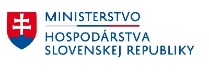 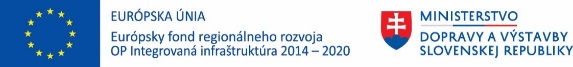 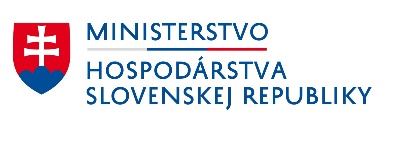 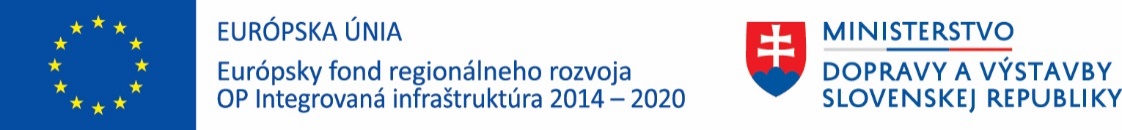 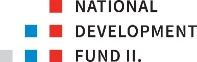 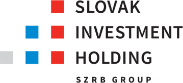 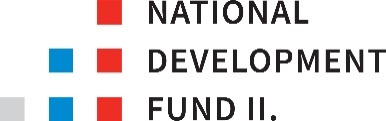 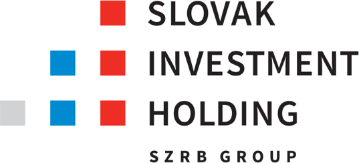 ObsahČlánok	Strana1.	Definície a výklad	32.	Účel	173.	Záruka	174.	Kritériá oprávnenosti	175.	Procesy zahrnutia a vylúčenia z Portfólia	216.	Úpravy Limitnej sumy záruky	257.	Korekcia Aktuálnej výšky portfólia a Nepokryté čiastky	268.	Poplatok za záruku	279.	Podmienky pre Žiadosť o plnenie	3010.	Plnenie zo Záruky	3011.	Hotovostné krytie	3112.	Platby	3113.	Právo na odňatie	3214.	Vymožené čiastky	3215.	Veriteľ ako spoločný a nerozdielny veriteľ pohľadávok Ručiteľa	3416.	Vyhlásenia	3517.	Informačné záväzky	3518.	Všeobecné záväzky	3619.	Ochrana údajov, „poznaj svojho zákazníka“	4220.	Prípady neplnenia	4421.	Dôsledky prípadov neplnenia	4522.	Trvanie Dohody	4623.	Ustanovenia, ktoré zostávajú v platnosti	4624.	Prostriedky nápravy a zrieknutie sa práv	4625.	Oznámenia	4626.	Dane	4727.	Čiastočná neplatnosť	4728.	Prevod práv a záväzkov	4729.	Dôvernosť informácií	4830.	Ochrana bankového tajomstva	4931.	Vyhotovenia	4932.	Zmeny	4933.	Rozhodné právo a riešenie sporov	49Príloha	Forma Oznámenia o uzavretí na konci Obdobia dostupnosti	50Forma Oznámenia o zahrnutí	51Forma Oznámenia o vylúčení	65Forma Žiadosti o plnenie	66Forma Oznámenia o vymoženej čiastke	68Vyhlásenia	71Časť 1	Vyhlásenia Veriteľa	71Časť 2	Vyhlásenia Ručiteľa	73Forma Správy MSP	75Vylúčené odvetvia	78Podpisy	79TÁTO DOHODA bola uzavretá dňa [] 2020MEDZI:National Development Fund II., a.s., so sídlom Grösslingová 44, 811 09 Bratislava, Slovenská republika, IČO: 47 759 224, zapísaným v Obchodnom registri Okresného súdu Bratislava I, oddiel: Sa, vložka č. 5948/B, (ďalej ako NDF II. alebo Ručiteľ); a [] (ďalej ako Veriteľ).KEĎŽE:Nariadením Európskeho parlamentu a Rady (ES) č. 1303/2013 zo 17. decembra 2013, ktorým sa stanovujú spoločné ustanovenia o Európskom fonde regionálneho rozvoja, Európskom sociálnom fonde, Kohéznom fonde, Európskom poľnohospodárskom fonde pre rozvoj vidieka a Európskom námornom a rybárskom fonde a ktorým sa stanovujú všeobecné ustanovenia o Európskom fonde regionálneho rozvoja, Európskom sociálnom fonde, Kohéznom fonde a Európskom námornom a rybárskom fonde, a ktorým sa zrušuje nariadenie Rady (ES) č. 1083/2006 (ďalej ako Nariadenie CPR) boli prijaté všeobecné ustanovenia, ktoré sa okrem iného týkajú pôsobnosti, financovania a využívania Európskeho fondu regionálneho rozvoja (ďalej ako ERDF), Európskeho sociálneho fondu (ďalej ako ESF) a Kohézneho fondu (ďalej ako KF) (ERDF, ESF a KF spolu ďalej ako Fondy).Na základe Oznámenia Komisie – Dočasný rámec pre opatrenia štátnej pomoci na podporu hospodárstva v súčasnej situácii spôsobenej nákazou COVID-19, v platnom znení bol vytvorený rámec pre členské štáty Európskej únie na dodatočné dočasné opatrenia štátnej pomoci (ďalej ako Dočasný rámec).V rámci Dočasného rámca a ako súčasť Operačného programu (ako je definovaný nižšie) bola schválená Schéma štátnej pomoci (ako je definovaná nižšie), v rámci ktorej boli vyčlenené finančné zdroje na účely tejto Dohody (ďalej ako Finančné zdroje). Poskytovateľom štátnej pomoci podľa Schémy štátnej pomoci je Ministerstvo dopravy a výstavby Slovenskej republiky ako riadiaci orgán pre Operačný program a sprostredkovateľským orgánom pre finančné zdroje poskytované z Operačného programu na pomoc podľa Schémy štátnej pomoci je Ministerstvo hospodárstva Slovenskej republiky. NDF II. je administrátorom Schémy štátnej pomoci, ktorého riadením je poverený Slovak Investment Holding, a. s., ktorý vykonáva funkciu správcu NDF II.NDF II. vyhlásil Výzvu pre finančné inštitúcie na vyjadrenie záujmu o zapojenie sa do finančného nástroja „SIH antikorona záruka 2“ (Záručný nástroj na zmiernenie obmedzení spôsobených chorobou COVID-19) (ďalej ako Výzva), v rámci ktorej Veriteľ prejavil záujem o uzavretie tejto Dohody ako vykonávateľ Schémy štátnej pomoci. Veriteľ berie na vedomie, že na základe Výzvy môže byť dohoda o záručnom nástroji SIH antikorona záruka 2a na podporu naplnenia základnej úrovne potrieb likvidity zdrojmi EŠIF v súvislosti s nákazou Covid-19, uzavretá aj s inými veriteľmi ako vykonávateľmi Schémy štátnej pomoci s rovnakými podmienkami.Ručiteľ súhlasí, že poskytne Veriteľovi Záruku na pokrytie časti úverového rizika Veriteľa týkajúceho sa Krytých úverov MSP za podmienok a v súlade s ustanoveniami tejto Dohody. Definície a výkladDefinícieV tejto Dohode, ak to kontext nevyžaduje inak, majú nasledujúce výrazy nasledujúci význam:Aktuálna výška portfólia znamená v akomkoľvek čase a za podmienok uvedených v článku 7.1 (Korekcia Aktuálnej výšky portfólia) a článku 4.5 (Revolvingové úvery) celkovú čiastku istín Úverov MSP, ktoré majú byť alebo ktoré boli poskytnuté v rámci Krytých úverov MSP (v prípade Revolvingového úveru táto čiastka predstavuje Výšku úverového limitu platného pre tento Revolvingový úver v danom čase) pričom, pre odstránenie pochybností:Aktuálna výška portfólia nesmie za žiadnych okolností prekročiť súčet Dohodnutej výšky portfólia A a Dohodnutej výšky portfólia B;v dôsledku predčasného splatenia alebo splatenia poskytnutých čiastok v rámci Úverov MSP zahrnutých do Portfólia dôjde k zníženiu Aktuálnej výšky portfólia:v deň, kedy sa Aktuálna výška portfólia bude prvý krát rovnať alebo presiahne súčet Dohodnutej výšky portfólia A a Dohodnutej výšky portfólia B (ďalej ako rozhodný deň) a to o výšku všetkých splátok a predčasných splátok poskytnutých čiastok v rámci Úverov MSP do rozhodného dňa; avždy v deň, ktorý nasleduje po rozhodnom dni, kedy dôjde k predčasnému splateniu alebo splateniu poskytnutých čiastok v rámci Úverov MSP zahrnutých do Portfólia; avždy v deň, ktorý nasleduje po Období dostupnosti, kedy dôjde k predčasnému splateniu alebo splateniu poskytnutých čiastok v rámci Úverov MSP zahrnutých do Portfólia; aak je Úver MSP Vylúčeným úverom MSP, nebude braný do úvahy pri výpočte Aktuálnej výšky portfólia odo (a vrátane) dňa, ku ktorému sa stal Vylúčeným úverom MSP.Časť A aktuálnej výšky portfólia znamená časť Aktuálnej výšky portfólia, ktorá sa rovná celkovej čiastke istín Úverov MSP, ktoré majú byť poskytnuté v rámci Krytých úverov MSP Oprávneným MSP v Menej-rozvinutom regióne.Časť B aktuálnej výšky portfólia znamená časť Aktuálnej výšky portfólia, ktorá sa rovná celkovej čiastke istín Úverov MSP, ktoré majú byť poskytnuté v rámci Krytých úverov MSP Oprávneným MSP vo Viac-rozvinutom regióne.Činnosti veriteľa znamená činnosti súvisiace s poskytovaním Úverov MSP, zahŕňajúce marketing a komunikáciu voči potenciálnym Oprávneným MSP, poskytovanie informácií MSP súvisiacich s Úverom MSP, overovania Kritérií oprávnenosti pred poskytnutím Úveru MSP a počas správy Portfólia, priraďovanie interného hodnotenia (ratingu) Úverom MSP, vykonávanie transakcií súvisiacich s Úverom MSP, správu Portfólia na základe konzistentnej internej politiky, monitorovanie Portfólia, podávanie Správ Ručiteľovi, vymáhanie pohľadávok Veriteľa a Ručiteľa v súvislosti s Úvermi MSP, dodržiavanie povinností evidencie vyplývajúcich zo Štátnej pomoci a plnenie iných povinností vyplývajúcich z tejto Dohody.Deň korekcie má význam uvedený v článku 7.1 (Korekcia Aktuálnej výšky portfólia).Deň najneskoršieho čerpania znamená 31. december 2023, ak Schéma štátnej pomoci neurčí iný neskorší deň.Deň správy znamená, vo vzťahu k príslušnému kalendárnemu štvrťroku, Pracovný deň, ktorý nasleduje jeden mesiac po poslednom dni tohto kalendárneho štvrťroka. Deň účinnosti tejto dohody znamená deň [uzavretia tejto Dohody] / [nasledujúci po dni, kedy bola táto Dohoda zverejnená podľa § 5a zákona č. 211/2000 Z. z. o slobodnom prístupe k informáciám, v znení neskorších predpisov, v centrálnom registri zmlúv.]Deň účinnosti zmluvy o úvere MSP znamená, vo vzťahu k príslušnej zmluve o Úvere MSP:v prípade ak je v tejto zmluve o Úvere MSP deň jej účinnosti dohodnutý, tak deň, kedy táto zmluva o Úvere MSP nadobudla účinnosť; av prípade ak nie je v tejto zmluve o Úvere MSP deň jej účinnosti dohodnutý, tak deň, kedy táto zmluva o Úvere MSP nadobudla platnosť.Deň ukončenia znamená skorší z nasledujúcich dní:deň, ktorý nasleduje deväť mesiacov po Najneskoršom dni splatnosti úveru MSP; adeň, ku ktorému Ručiteľ nebude viac povinný vykonávať ďalšie platby Veriteľovi a ani Ručiteľ nebude mať žiadne nároky voči Veriteľovi na základe tejto Dohody. Deň ukončenia obdobia dostupnosti znamená posledný deň Obdobia dostupnosti.Deň ukončenia vymáhania znamená, vo vzťahu k príslušnému Krytému úveru MSP, deň, kedy Veriteľ oznámil Ručiteľovi, že v súlade so svojou Úverovou a inkasnou politikou označil Veriteľ tento Krytý úver MSP za nevymožiteľný vzhľadom na to, že nie je rozumné v súvislosti s týmto Krytým úverom MSP očakávať prijatie akejkoľvek Vymoženej čiastky (inej ako odplata za postúpenie pohľadávok z príslušného Krytého úveru MSP Veriteľom tretej osobe).Deň vylúčenia má význam uvedený v odseku (b) článku 5.2 (Proces vylúčenia).Deň žiadosti o plnenie znamená Deň správy pričom posledným Dňom žiadosti o plnenie bude Posledný deň žiadosti o plnenie.Dizajn manuál OP II znamená Dizajn manuál OP II v aktuálnom znení, v čase podpisu zmluvy sprístupnený na https://www.opii.gov.sk/metodicke-dokumenty/manual-pre-komunikaciu-a-informovanie. Dizajn manuál SIH znamená Dizajn manuál SIH, ktorý na požiadanie poskytne Ručiteľ Veriteľovi.Dobrovoľné odvody znamenajú dobrovoľné poistné na sociálne poistenie a dobrovoľné príspevky na starobné dôchodkové sporenie.Dohoda znamená túto dohodu (vrátane jej príloh).Dohodnutá výška portfólia znamená Dohodnutú výšku portfólia A alebo Dohodnutú výšku portfólia B.Dohodnutá výška portfólia A znamená [] EUR.Dohodnutá výška portfólia B znamená []EUR.Dotknutá časť má význam uvedený v odseku (c) článku 5.2 (Proces vylúčenia).Dotknutá zmluvná strana má význam uvedený v článku 21.1 (Pozastavenie záväzkov).Dôverné informácie znamená všetky informácie týkajúce sa Ručiteľa, Veriteľa, akýchkoľvek MSP, alebo Záruky, ktoré sú poskytnuté jednej Zmluvnej strane druhou Zmluvnou stranou alebo jej poradcami, a to v akejkoľvek forme, pričom zahŕňajú akýkoľvek dokument, elektronický súbor alebo akúkoľvek inú formu zobrazenia alebo uchovania obsiahnutých informácií alebo ktorá je získaná alebo odvodená z týchto informácií, avšak nezahŕňa informácie:ktoré sú alebo sa stanú verejne známymi inak ako porušením článku 29 (Dôvernosť informácií) niektorou Zmluvnou stranou; týkajúce sa len Veriteľa, ktoré ním sú označené ako nie dôverné v čase poskytnutia; týkajúce sa len Veriteľa, ktoré sú známe Ručiteľovi pred dňom, v ktorom sú mu poskytnuté Veriteľom alebo jeho poradcami; atýkajúce sa len Veriteľa a ktoré Ručiteľ zákonne získal, a to iným spôsobom ako zo zdroja, ktorý je prepojený s Veriteľom a ktoré neboli získané porušením ani inak nepodliehajú akejkoľvek povinnosti mlčanlivosti, ktorej si je Ručiteľ vedomý.Druhé sadzobné obdobie znamená, vo vzťahu k príslušnému Úveru MSP a jeho Obdobiu trvania úveru MSP, druhý a tretí rok Obdobia trvania úveru MSP.EDA znamená Európsky dvor audítorov. Európsky dozorný úradník pre ochranu údajov znamená nezávislý kontrolný orgán zriadený podľa Nariadenia o ochrane údajov.Fondy má význam uvedený v odseku (A) preambuly.Finančné zdroje má význam uvedený v odseku (C) preambuly. Hotovostné krytie znamená peňažné prostriedky na účte Ručiteľa vedenom v Štátnej pokladnici, ktoré sú určené len na poskytnutie plnenia Ručiteľom zo Záruky za podmienok uvedených v tejto Dohode a na povolené treasury operácie. Koeficient udržateľnosti znamená 100%, ak nie je Ručiteľom písomne určené inak; pričom najvyššia možná hodnota koeficientu, ktorá môže byť určená Ručiteľom je 100% a jej výšku určí Ručiteľ transparentným a nediskriminačným postupom založeným na objektívnych a verejne dostupných ukazovateľoch.Komisia znamená Európsku komisiu.Kritériá oprávnenosti má význam uvedený v článku 4 (Kritériá oprávnenosti).Kritériá oprávnenosti MSP má význam uvedený v článku 4 (Kritériá oprávnenosti).Kritériá oprávnenosti odpustenia záručného poplatku má význam uvedený v článku 8.2 (Vrátenie Odpustenia poplatku za záruku).Kritériá oprávnenosti úveru MSP má význam uvedený v článku 4 (Kritériá oprávnenosti).Krytý úver MSP má význam uvedený v článku 3 (Záruka).Limit záruky znamená maximálnu súhrnnú čistú čiastku, ktorú je Ručiteľ povinný plniť zo Záruky a vypočítanú, v danom čase, ako násobok:Aktuálnej výšky portfólia (potvrdenej v poslednej Správe doručenej Ručiteľovi pred akýmkoľvek takýmto výpočtom);Výšky krytia; aPomeru čerpania.Limitná suma záruky znamená Limitnú sumu záruky A alebo Limitnú sumu záruky B.Limitná suma záruky A znamená maximálnu čiastku, ktorú je Ručiteľ povinný plniť zo Záruky, a ktorá predstavuje maximálne [] EUR.Limitná suma záruky B znamená maximálnu čiastku, ktorú je Ručiteľ povinný plniť zo Záruky, a ktorá predstavuje maximálne [] EUR. Manuál pre informovanie a komunikáciu znamená Manuál pre informovanie a komunikáciu pre Operačný program Integrovaná infraštruktúra v aktuálnom znení, v čase podpisu tejto Dohody sprístupnený na https://www.opii.gov.sk/metodicke-dokumenty/manual-pre-komunikaciu-a-informovanie.Maximálna splatnosť úveru MSP znamená 72 mesiacov (vrátane akéhokoľvek obdobia odkladu splácania alebo obdobia nesplácania) odo Dňa účinnosti zmluvy o úvere MSP, ak nie je dodatkom k tejto Dohode stanovené inak. Maximálna výška úveru MSP znamená:pre Mikropodnik, 500.000 EUR; apre MSP iný ako Mikropodnik, 2.000.000 EUR.Maximálna výška úrokovej sadzby úveru MSP znamená:pre Mikropodnik, 3,90% p.a.; apre MSP iný ako Mikropodnik,1,90% p.a.Menej-rozvinutý región znamená Banskobystrický samosprávny kraj, Košický samosprávny kraj, Nitriansky samosprávny kraj, Prešovský samosprávny kraj, Trenčiansky samosprávny kraj, Trnavský samosprávny kraj a Žilinský samosprávny kraj.Mikropodnik znamená mikropodnik ako je definovaný v Prílohe I Všeobecného nariadenia o skupinových výnimkách, ktorý vstupuje do Úveru MSP s Veriteľom.Minimálna splatnosť úveru MSP znamená 24 mesiacov (vrátane akéhokoľvek obdobia odkladu splácania alebo obdobia nesplácania).MSP znamená mikro, malý alebo stredný podnik, ako sú definované v Prílohe I Všeobecného nariadenia o skupinových výnimkách, ktorý vstupuje do Úveru MSP s Veriteľom.MSP zábezpeka má význam uvedený v článku 15 (Veriteľ ako spoločný a nerozdielny veriteľ pohľadávok Ručiteľa).Najneskorší deň splatnosti úveru MSP znamená skorší z nasledovných dní:najneskorší deň, ku ktorému má byť splatný Úver MSP, ktorý je zahrnutý do Portfólia, zo strany príslušného MSP v súlade so splátkovým kalendárom v zmluvnej dokumentácii spravujúcej tento Úver MSP (vrátane v dôsledku akýchkoľvek zmien podmienok tohto Úveru MSP); adeň, ku ktorému nastane Maximálna splatnosť úveru MSP po Dni ukončenia obdobia dostupnosti.Nariadenia o európskych štrukturálnych a investičných fondoch znamená akúkoľvek legislatívu týkajúcu sa Fondov a akékoľvek požiadavky v rámci Operačného programu.Nariadenie CPR má význam uvedený v odseku (A) preambuly.Nariadenie o ochrane údajov znamená Nariadenie Európskeho parlamentu a Rady (EÚ) 2016/679 z 27. apríla 2016 o ochrane fyzických osôb pri spracúvaní osobných údajov a o voľnom pohybe takýchto údajov, ktorým sa zrušuje smernica 95/46/ES (všeobecné nariadenie o ochrane údajov) (Ú. v. L119, 4.5.2016, s. 1) v aktuálnom znení.Nedotknutá zmluvná strana má význam uvedený v článku 21.1 (Pozastavenie záväzkov).Neoprávnený úver MSP znamená v danom čase Úver MSP, ktorý buď:nie je Oprávneným úverom MSP v danom čase; aleboby nemal byť Oprávneným úverom MSP v danom čase, ak by sa podľa článku 4.4 (Zahrnuté Úvery MSP považované za oprávnené) nepovažoval za Oprávnený úver MSP, a to v prípade, že je overený alebo vyhlásený Ručiteľom alebo Veriteľom za neoprávnený Úver MSP v súlade odsekom (a) článku 5.2 (Proces vylúčenia).Neoprávnený výdavok znamená:výdavok, ktorý sa považuje za neoprávnený výdavok podľa článku 3.2 (Oprávnené výdavky a projekty) Schémy štátnej pomoci; aleboinvestičný výdavok, ktorý nie je Obnovovacou investíciou.Neplnenie znamená Prípad neplnenia alebo akúkoľvek udalosť alebo okolnosti uvedené v článku 20 (Prípady neplnenia), ktoré by (uplynutím obdobia odkladu, doručením oznámenia, prijatím akéhokoľvek rozhodnutia podľa tejto Dohody alebo akoukoľvek kombináciou z vyššie uvedených) predstavovali Prípad neplnenia.Neplnenie úveru MSP znamená v súvislosti s Úverom MSP, že:Veriteľ kedykoľvek vyhodnotí (konajúc v súlade s jeho Úverovou a inkasnou politikou), že príslušný MSP pravdepodobne nie je schopný splniť si svoje peňažné záväzky vyplývajúce z daného Úveru MSP (bez toho, aby Veriteľ uplatnil príslušné kroky, napr. výkon Zabezpečenia); alebopríslušný MSP si nesplnil akýkoľvek peňažný záväzok vyplývajúci z príslušného Úveru MSP, pričom táto situácia trvala najmenej 30 po sebe idúcich kalendárnych dní. Nepokryté čiastky má význam uvedený v článku 7.3 (Nepokryté čiastky).Nezaplatená čiastka má význam uvedený v článku 10 (Plnenie zo Záruky).Nezrovnalosť znamená podľa článku 2 ods. 36 Nariadenia CPR akékoľvek porušenie ustanovení práva EÚ alebo vnútroštátneho práva týkajúceho sa jeho uplatňovania, ktoré vyplýva z konania alebo opomenutia Veriteľa alebo MSP, ktorého dôsledkom je alebo by bol negatívny dopad na rozpočet EÚ zaťažením všeobecného rozpočtu neoprávneným výdavkom.Nový úver MSP má význam uvedený v článku 7.2 (Náhrada).Občiansky zákonník znamená zákon č. 40/1964 Zb. Občiansky zákonník, v znení neskorších predpisov.Obdobie dostupnosti znamená obdobie počnúc Dňom účinnosti tejto dohody a končiac 31. decembrom 2020.Obdobie trvania úveru MSP znamená, vo vzťahu k Úveru MSP, obdobie odo Dňa účinnosti zmluvy o úvere MSP zmluvy, na základe ktorej bol tento Úver MSP poskytnutý do dňa splatnosti tohto Úveru MSP (počítanej v mesiacoch).Obdobie zahrnutia náhrady znamená obdobie odo (a vrátane) Dňa korekcie (v súvislosti s korekciou podľa článku 7.1 (Korekcia Aktuálnej výšky portfólia)) alebo dňa, ku ktorému bola Zmluvná strana informovaná, že Úver MSP bude Vylúčeným úverom MSP (v súvislosti s korekciami podľa článku 5.2 (Proces vylúčenia)) do (ale nie vrátane) Dňa ukončenia obdobia dostupnosti.Obdobie žiadosti o plnenie znamená obdobie od (ale nie vrátane) posledného dňa kalendárneho štvrťroka, v ktorom nastal Deň žiadosti o plnenie do (a vrátane) posledného dňa kalendárneho štvrťroka bezprostredne nasledujúceho po Dni žiadosti o plnenie.Obchodný zákonník znamená zákon č. 513/1991 Zb. Obchodný zákonník, v znení neskorších predpisov.Obnovovacia investícia znamená investíciu do dlhodobého hmotného majetku, ktorej účelom je nahradiť alebo zachovať (opraviť, rekonštruovať) existujúci dlhodobý hmotný majetok MSP.Očakávaný pákový efekt znamená podiel (a) súčtu Dohodnutej výšky portfólia A a Dohodnutej výšky portfólia B a (b) súčtu Limitnej sumy záruky A a Limitnej sumy záruky B.Očakávané výsledky znamená [] podporených MSP zo strany Veriteľa formou Krytých úverov MSP.Odňatá čiastka má význam uvedený v článku 13 (Právo na odňatie).Odpustenie poplatku za záruku znamená, vo vzťahu k príslušnému Oprávneného MSP a Krytému úveru MSP, odpustenie zaplatenia Poplatku za záruku tomuto Oprávnenému MSP zo strany Ručiteľa vo vzťahu k tomuto Krytému úveru MSP prostredníctvom Veriteľa vo výške uvedenej v Žiadosti o odpustenie poplatku za záruku.Odvody znamenajú Povinné odvody alebo Dobrovoľné odvody.OLAF znamená Európsky úrad na boj proti podvodom, založený v súlade s ustanoveniami Nariadenia Európskeho parlamentu a Rady (ES) č. 1073/1999 z 25. mája 1999, týkajúceho sa vyšetrovania vykonávaného Európskym úradom na boj proti podvodom (OLAF).Operačný program znamená Operačný program Integrovaná infraštruktúra (https://www.opii.gov.sk/).Oprávnená osoba má význam uvedený v článku 17.2 (Oprávnené osoby).Oprávnený MSP znamená MSP, ktorý je špecifikovaný ako prijímateľ pomoci v článku 2.5 (Prijímatelia pomoci) Schémy štátnej pomoci a zároveň nie je vylúčený podľa článku 2.5 (Prijímatelia pomoci) Schémy štátnej pomoci.Oprávnený projekt znamená projekt, ktorý sa považuje za oprávnený podľa článku 3.2 (Oprávnené výdavky a projekty) Schémy štátnej pomoci a netýka sa Vylúčených odvetví.Oprávnený úver MSP má význam uvedený v článku 4 (Kritériá oprávnenosti).Oprávnený výdavok znamená výdavok, ktorý sa považuje za oprávnený výdavok podľa článku 3.2 (Oprávnené výdavky a projekty) Schémy štátnej pomoci a nejde o Neoprávnený výdavok.Oznámenie o vylúčení znamená písomné oznámenie v súvislosti s vylúčením Úveru MSP z Portfólia, ktoré zasiela Ručiteľ Veriteľovi v súlade s podmienkami tejto Dohody a vo forme (alebo v podstatnom ohľade vo forme) Prílohy 3 (Forma Oznámenia o vylúčení).Oznámenie o zahrnutí znamená štvrťročné písomné oznámenie v súvislosti so zahrnutím Úveru MSP do Portfólia doručené Veriteľom Ručiteľovi vo forme (alebo v podstatnom ohľade vo forme) Prílohy 2 (Forma Oznámenia o zahrnutí). Plnenie zo záruky má význam uvedený v článku 10 (Plnenie zo Záruky).Podstatný nepriaznivý vplyv znamená podstatný nepriaznivý vplyv na alebo podstatnú nepriaznivú zmenu v/vo:finančnej situácii, aktívach, vyhliadkach, alebo majetku Zmluvnej strany;schopnosti Zmluvnej strany plniť alebo dodržiavať akékoľvek svoje záväzky podľa tejto Dohody; aleboplatnosti, zákonnosti alebo vymožiteľnosti tejto Dohody alebo práv a prostriedkov nápravy Ručiteľa podľa tejto Dohody.Pohľadávky ručiteľa má význam uvedený v článku 15 (Veriteľ ako spoločný a nerozdielny veriteľ pohľadávok Ručiteľa).Pomer čerpania znamená pomer v akomkoľvek čase, ktorý je vyjadrený v percentách a rovná sa podielu:súčtu:vo vzťahu ku Krytým úverom MSP, ktoré sú Revolvingovými úvermi, čiastky rovnajúcej sa súhrnu čiastok istín načerpaných MSP v rámci Revolvingových úverov v danom čase do maximálnej výšky rovnajúcej sa Výške úverového limitu platného pre Revolvingové úvery, ktoré sú Krytými úvermi MSP; a vo vzťahu ku Krytým úverom MSP, ktoré nie sú Revolvingovými úvermi, súčtu akýchkoľvek čiastok istín načerpaných MSP v rámci Krytých úverov MSP v danom čase; aAktuálnej výšky portfólia v danom čase.Poplatok za záruku znamená, vo vzťahu k Úveru MSP, súčet násobkov:Sadzby poplatku za záruku v príslušnom Sadzobnom období;maximálnej výšky istiny tohto Úveru MSP pri uzavretí zmluvy o tomto Úvere MSP; apočtu rokov príslušného Sadzobného obdobia, ktoré sú zahrnuté v Období trvania úveru MSP tohto Úveru MSP. Portfólio znamená portfólio pozostávajúce zo všetkých Úverov MSP, ktoré sú kryté Zárukou.Posledný deň žiadosti o plnenie znamená deň, ktorý nasleduje deväť mesiacov po Najneskoršom dni splatnosti úveru MSP.Povinné odvody znamenajú poistné na sociálne poistenie, povinné príspevky na starobné dôchodkové sporenie alebo poistné na povinné verejné zdravotné poistenie.Povolený dodatok úveru MSP znamená akýkoľvek dodatok alebo inú zmenu (vrátane novácie), ktorý predlžuje/skracuje splatnosť alebo navyšuje/znižuje výšku Úveru MSP, prípadne predstavuje inú modifikáciu podmienok Úveru MSP a ktorý je uskutočnený v súlade s Úverovou a inkasnou politikou, a za dodržania ostatných podmienok tejto Dohody pre Úver MSP, pričom v prípade predĺženia splatnosti Úveru MSP musí platiť, že celková doba splatnosti z dôvodu takýchto dodatkov pre príslušný Úver MSP nepresiahne Maximálnu splatnosť úveru MSP. Pracovný deň znamená deň (okrem soboty a nedele), v ktorý sú otvorené banky na všeobecné obchodovanie v Slovenskej republike.Predčasný deň ukončenia má význam uvedený v článku 21.2 (Predčasné ukončenie). Prijateľné rizikové kategórie MSP znamená vnútorné ratingové kategórie MSP Veriteľa, ktorým Veriteľ môže poskytnúť úver v súlade s jeho Úverovou a inkasnou politikou, okrem MSP zodpovedajúcim najvyššej ratingovej kategórii Veriteľa a MSP zodpovedajúcim najnižšej (default) ratingovej kategórii Veriteľa.Prípad neplnenia znamená akúkoľvek udalosť alebo okolnosť týkajúcu sa Veriteľa alebo Ručiteľa uvedenú v článku 20 (Prípady neplnenia). Príslušná časť má význam uvedený v článku 18.9 (Miera rizika Veriteľa).Príslušné strany znamená Ručiteľa, SIH, EDA, Komisiu alebo zástupcov Komisie (vrátane OLAF), všetky ostatné inštitúcie alebo orgány Európskej únie, ktoré sú oprávnené overiť použitie Fondov a Vnútroštátne orgány.Prvé sadzobné obdobie znamená, vo vzťahu k príslušnému Úveru MSP a jeho Obdobiu trvania úveru MSP, prvý rok Obdobia trvania úveru MSP.Regresný nárok má význam uvedený v článku 14 (Vymožené čiastky).Reštrukturalizácia úveru MSP znamená, v súvislosti s Úverom MSP, že Veriteľ konajúci v súlade s jeho Úverovou a inkasnou politikou, súhlasí (pričom táto dohoda musí byť uzatvorená v písomnej forme s príslušným MSP) s reštrukturalizáciou Úveru MSP tak, že čiastka istiny, ktorej splatenie má byť vykonané príslušným MSP, je znížená za účelom zlepšenia vymáhateľnosti nárokov vyplývajúcich z príslušného Úveru MSP.Revolvingový úver znamená Úver MSP vo forme úverového nástroja (pre odstránenie pochybností, vrátane kontokorentnej úverovej linky) (s výnimkou akéhokoľvek úverového nástroja poskytnutého vo forme využitia úverového limitu prostredníctvom limitu kreditnej karty alebo limitu na kúpu pohľadávok, či už na báze regresu alebo bez regresu), na základe ktorého je MSP oprávnený čerpať na revolvingovej báze financovanie, ktoré mu poskytol Veriteľ (vrátane prostredníctvom vyrovnania záväzkov vyplývajúcich z akreditívov) ako úverovú linku počas stanoveného obdobia, prostredníctvom jedného alebo viacerých opakovaných čerpaní a splátok až do Výšky úverového limitu. Rozpis žiadosti o plnenie znamená rozpis vo forme jej Prílohy 4A, ktorý podrobne uvádza Krytý úver MSP v súvislosti so Stratou, ktorá vznikla a uvádza podrobnosti o výpočte danej Straty.Sadzba poplatku za záruku znamená vo vzťahu k Úveru MSP sadzbu uvedenú v bode A.1.a) článku 3.3 (Podmienky poskytnutia pomoci) Schémy štátnej pomoci.Sadzba úroku z omeškania znamená platnú sadzbu úroku z omeškania stanovenú právnymi predpismi Slovenskej republiky.Sadzobné obdobie znamená Prvé sadzobné obdobie, Druhé sadzobné obdobie alebo Tretie sadzobné obdobie.Schéma štátnej pomoci znamená Schému štátnej pomoci na podporu naplnenia základnej úrovne potrieb likvidity zdrojmi EŠIF v súvislosti s nákazou Covid-19 – SIH č. SA.57485 (2020/N), v aktuálnom znení.SIH znamená Slovak Investment Holding, a. s., so sídlom Grösslingová 44, 811 09, Bratislava, IČO: 47 759 097, zapísaná v obchodnom registri Okresného súdu Bratislava I, oddiel: Sa, vložka č. 5949/B.Správa znamená štvrťročnú správu, ktorú má Veriteľ predkladať Ručiteľovi vo forme Prílohy 2A.Strata znamená v akomkoľvek čase: akúkoľvek splatnú a nezaplatenú čiastku istiny Úveru MSP (okrem v prípade Revolvingových úverov, akejkoľvek časti istiny presahujúcej Výšku úverového limitu) v danom čase (alebo v prípade Úveru MSP, pri ktorom nastalo Neplnenie úveru MSP, ktorá by bola splatná ak by tento Úver MSP bol v danom čase vyhlásený za predčasne splatný za predpokladu, že v danom čase nastal prípad neplnenia) po tom ako buď:nastalo Neplnenie úveru MSP; alebodošlo k Vyhláseniu predčasnej splatnosti úveru MSP a uplynulo 30 dní odo dňa tohto Vyhlásenia predčasnej splatnosti úveru MSP; aakékoľvek zníženie nesplatenej istiny Úveru MSP z dôvodu Reštrukturalizácie úveru MSP.Štátna pomoc znamená pomoc poskytnutú ktorýmkoľvek členským štátom Európskej únie alebo prostredníctvom takého štátu, ako je uvedené v článku 107 Zmluvy o EÚ.Tretie sadzobné obdobie znamená, vo vzťahu k príslušnému Úveru MSP a jeho Obdobiu trvania úveru MSP, štvrtý, piaty a šiesty rok Obdobia trvania úveru MSP tohto Úveru MSP.Upravená časť má význam uvedený v článku 7.2 (Náhrada).Určené úvery má význam uvedený v odseku (f) článku 5.2 (Proces vylúčenia).Úver MSP znamená akýkoľvek úver pre MSP, vo vzťahu ku ktorému bola medzi príslušným MSP a Veriteľom uzavretá zmluva o úvere v zmysle tejto Dohody. Úverová a inkasná politika znamená súbor interných predpisov Veriteľa v aktuálnom znení, ktoré obsahujú metodiku identifikácie MSP, hodnotenia MSP a vymáhania pohľadávok Veriteľa voči MSP.Viac-rozvinutý región znamená Bratislavský samosprávny kraj.Vnútroštátne orgány znamená všetky kompetentné orgány Slovenskej republiky (a ich riadne oprávnení zástupcovia) vrátane orgánu auditu podľa § 10 Zákona o finančných nástrojoch (Ministerstva financií Slovenskej republiky), certifikačného orgánu podľa § 9 Zákona o finančných nástrojoch (Ministerstva financií Slovenskej republiky), riadiaceho orgánu podľa § 7 Zákona o finančných nástrojoch (Ministerstva dopravy a výstavby Slovenskej republiky), a sprostredkovateľského orgánu podľa § 8 Zákona o finančných nástrojoch (Ministerstva hospodárstva Slovenskej republiky), Úradu vládneho auditu a Najvyššieho kontrolného úradu.Všeobecné nariadenie o skupinových výnimkách znamená Nariadenie Komisie (EÚ) č. 651/2014 zo 17. júna 2014 o vyhlásení určitých kategórií pomoci za zlučiteľné s vnútorným trhom podľa článkov 107 a 108 zmluvy v aktuálnom znení.Vyhlásenie predčasnej splatnosti má význam uvedený v odseku (d)(i) článku 5.2 (Proces vylúčenia).Vyhlásenie predčasnej splatnosti úveru MSP znamená v súvislosti s príslušným Úverom MSP vznik prípadu neplnenia (akokoľvek definovaného v príslušnej zmluve o Úvere MSP) v súvislosti s týmto Úverom MSP, ktorý oprávňuje Veriteľa vyhlásiť predčasnú splatnosť akýchkoľvek čiastok, ktoré sú mu dlžné a Veriteľ si uplatnil toto právo na vyhlásenie predčasnej splatnosti (alebo nemôže uplatniť tieto práva na vyhlásenie predčasnej splatnosti výlučne v dôsledku kogentných ustanovení právnych predpisov, ktoré bránia uplatneniu tohto práva alebo ho pozastavujú). Vyhlásenie predčasnej splatnosti z dôvodu nezrovnalosti má význam uvedený v odseku (d)(ii) článku 5.2 (Proces vylúčenia).Vylúčený úver MSP znamená akýkoľvek Úver MSP vylúčený z Portfólia podľa článku 5.2 (Proces vylúčenia).Vylúčené odvetvia znamená činnosti v odvetviach uvedených v Prílohe 8 (Vylúčené odvetvia).Vymožená čiastka znamená každú čiastku po odpočítaní nákladov na vymáhanie (ak existujú) (vrátane odplaty za postúpenie pohľadávok z príslušného Krytého úveru MSP Veriteľom tretej osobe), ktorú prijme alebo získa Veriteľ v súvislosti so Stratou, ak Ručiteľ plnil na základe Záruky v súvislosti s danou Stratou, v súvislosti s Plnením zo záruky alebo so splatným a nezaplateným Poplatkom za záruku (s výnimkou samotného plnenia zo Záruky). Výška krytia znamená 90% z výšky Strát.Výška úverového limitu znamená vo vzťahu k príslušnému Revolvingovému úveru, maximálnu čiastku istiny, ktorú sa Veriteľ zaviazal poskytnúť MSP z tohto Revolvingového úveru bez zohľadnenia akejkoľvek splátky tohto Revolvingového úveru zo strany MSP.Výzva má význam uvedený v odseku (E) preambuly.Vyžadovaná zábezpeka znamená:vo vzťahu k príslušnému Úveru MSP poskytnutému Oprávnenému MSP, ktorý je Mikropodnikom:osobné ručenie poskytnuté konečnými užívateľmi výhod (ako sú definované v §6a Zákona o AML) tohto Mikropodniku, ktorí majú spolu:(A)	právo na hospodársky prospech z podnikania Mikropodniku vo výške aspoň 51%; alebo(B)	najmenej 51% podiel na hlasovacích právach v Mikropodniku; aleboZabezpečenie, ktoré je obvykle poskytované MSP pri prevádzkovom úvere banke alebo pobočke zahraničnej banky (t.j. záložné právo k pohľadávkam a zásobám, ako aj k majetku ktorý je predmetom Obnovovacej investície, ak sa Úver MSP poskytuje na takýto účel), poskytnuté týmto Mikropodnikom v prvom poradí rozhodujúcom pre uspokojenie zabezpečenej pohľadávky alebo inom neskoršom poradí rozhodujúcom pre uspokojenie zabezpečenej pohľadávky za Zabezpečením existujúcim v čase predloženia žiadosti o Úver MSP; avo vzťahu k príslušnému Úveru MSP poskytnutému Oprávnenému MSP, ktorý nie je Mikropodnikom, Zabezpečenie, ktoré je obvykle poskytované MSP pri prevádzkovom úvere banke alebo pobočke zahraničnej banky (t.j. záložné právo k pohľadávkam a zásobám, ako aj k majetku ktorý je predmetom Obnovovacej investície, ak sa Úver MSP poskytuje na takýto účel), poskytnuté týmto MSP v prvom poradí rozhodujúcom pre uspokojenie zabezpečenej pohľadávky alebo inom neskoršom poradí rozhodujúcom pre uspokojenie zabezpečenej pohľadávky za Zabezpečením existujúcim v čase predloženia žiadosti o Úver MSP.Zabezpečenie znamená záložné právo, zádržné právo, zabezpečovací prevod práv a zabezpečovacie postúpenie pohľadávky alebo iný inštitút, ktorý zabezpečuje akýkoľvek záväzok akejkoľvek osoby alebo akúkoľvek inú dohodu alebo dojednanie s podobným účinkom. Zábezpeka znamená:akékoľvek Zabezpečenie; aakékoľvek ručenie tretej strany.Zákon o AML znamená zákon č. 297/2008 Z. z. o ochrane pred legalizáciou príjmov z trestnej činnosti a o ochrane pred financovaním terorizmu, v znení neskorších predpisov. Zákon o finančných nástrojoch znamená zákon č. 323/2015 Z. z. o finančných nástrojoch financovaných z európskych štrukturálnych a investičných fondov a o zmene a doplnení niektorých zákonov, v znení neskorších predpisov.Zákon o fondoch EÚ znamená zákon č. 292/2014 Z. z. o príspevku poskytovanom z európskych štrukturálnych a investičných fondov a o zmene a doplnení niektorých zákonov, v znení neskorších predpisov.Zákon o konkurze znamená zákon č. 7/2005 Z. z. o konkurze a reštrukturalizácii, v znení neskorších predpisov.Zákon o štátnej pomoci znamená zákon č. 358/2015 Z. z. o úprave niektorých vzťahov v oblasti štátnej pomoci a minimálnej pomoci a o zmene a doplnení niektorých zákonov, v znení neskorších predpisov.Zákon o účtovníctve znamená zákon č. 431/2002 Z. z. o účtovníctve, v znení neskorších predpisov.Zamestnanci znamená fyzické osoby, ktoré:vo vzťahu k MSP súzamestnanci v pracovnom pomere;osoby pracujúce pre MSP mimo pracovného pomeru na základe dohôd o vykonaní práce;fyzické osoby-podnikatelia;spoločníci vykonávajúci pravidelnú činnosť v obchodnej spoločnosti alebo družstve, ktorí majú finančný prospech z podnikania tejto obchodnej spoločnosti, respektíve tohto družstva;platia Odvody; anie sú žiaci stredných odborných škôl/študenti, ktorí sa zúčastňujú na odbornom vzdelávaní na základe učebnej zmluvy, zmluvy o odbornom výcviku alebo zmluvy o odbornej stáži.Záručný nástroj znamená finančný nástroj na základe tejto Dohody.Záruka má význam uvedený v článku 3 (Záruka).Zjednodušená správa znamená správu, ktorú má Veriteľ na žiadosť Ručiteľa predložiť Ručiteľovi vo forme Prílohy 2B.Zmluva o EÚ znamená Zmluva o Európskej únii a Zmluva o fungovaní Európskej únie (Ú. v. C 83 z 30.3.2010).Zmluvná strana znamená Ručiteľa alebo Veriteľa a Zmluvné strany znamená oboch z nich.Žiadosť o plnenie znamená žiadosť o plnenie zo Záruky doručenú Veriteľom Ručiteľovi v súlade s podmienkami tejto Dohody.Žiadosť o odpustenie poplatku za záruku znamená žiadosť o odpustenie poplatku za záruku doručenej Oprávneným MSP prostredníctvom Veriteľa Ručiteľovi v súlade s podmienkami tejto Dohody, ktorá okrem iného uvádza aj výšku Poplatku za záruku; pričom táto žiadosť o odpustenie poplatku za záruku sa považuje za doručenú Ručiteľovi dňom doručenia Správy, v ktorej bude zahrnutá informácia o výške Poplatku za záruku a o výške Odpustenia poplatku za záruku.VýkladPokiaľ nie je uvedené inak, odkaz v tejto Dohode na:akúkoľvek Zmluvnú stranu sa bude vykladať tak, že zahŕňa jej právnych nástupcov, povolených nástupcov a povolených nadobúdateľov;aktíva zahŕňa súčasný a budúci majetok, príjmy a práva akejkoľvek povahy (vrátane akéhokoľvek práva na prijatie takýchto príjmov);túto Dohodu alebo akúkoľvek dohodu alebo listinu je odkazom na túto Dohodu alebo inú dohodu alebo listinu v znení neskorších zmien a doplnení (akokoľvek podstatných);ručenie znamená akékoľvek ručenie, záruku, akreditív, odškodnenie alebo podobnú zábezpeku voči strate alebo akýkoľvek záväzok, priamy alebo nepriamy, skutočný alebo podmienený, kúpiť alebo prevziať akýkoľvek dlh akejkoľvek osoby alebo investovať do akejkoľvek osoby alebo jej poskytnúť úver alebo kúpiť majetok akejkoľvek osoby, pričom v každom prípade sa tento záväzok preberá s cieľom udržať alebo pomôcť schopnosti tejto osoby splatiť jej dlh;odškodnenie znamená aj sľub odškodnenia podľa § 725 a nasl. Obchodného zákonníka;odkaz na mesiac je odkazom na kalendárny mesiac;odkaz na týždeň je odkazom na kalendárny týždeň, začínajúci v pondelok každý týždeň;dlh zahŕňa akýkoľvek záväzok (či už vzniknutý vo forme istiny alebo ručenia) za zaplatenie alebo splatenie peňažných prostriedkov, či už súčasný alebo budúci, skutočný alebo podmienený;osobu zahŕňa akéhokoľvek jednotlivca, firmu, spoločnosť, korporáciu, vládu, štát alebo štátnu agentúru alebo akékoľvek združenie, trust, spoločný podnik, konzorcium alebo partnerstvo (či už majú samostatnú právnu subjektivitu alebo nie) alebo dve alebo viac z vyššie uvedených možností alebo akýkoľvek iný subjekt alebo orgán;nariadenie zahŕňa akékoľvek nariadenie, pravidlo, oficiálnu smernicu, žiadosť alebo usmernenie (či už má alebo nemá silu právneho predpisu alebo ak nemá silu právneho predpisu, potom je to typ bežne dodržiavaný osobami, ktorých sa týka) akéhokoľvek vládneho, medzivládneho alebo nadnárodného orgánu, agentúry, oddelenia alebo akéhokoľvek regulačného, samosprávneho alebo iného úradu alebo organizácie;ustanovenie právneho predpisu je odkazom na ustanovenie akejkoľvek dohody, legislatívy, nariadenia, vyhlášky, príkazu alebo stanov a akúkoľvek podzákonnú legislatívu ustanovenú v rámci právomoci danej týmto ustanovením v znení neskorších zmien, uplatnení alebo opätovných ustanovení alebo nahradení (či už s úpravami alebo bez nich), či už pred alebo po Dni účinnosti tejto dohody; bezodkladne alebo bez zbytočného odkladu znamená do piatich Pracovných dní;čas dňa je odkazom na stredoeurópsky čas; euro, EUR a € znamená oficiálnu menu eurozóny.Akýkoľvek odkaz v tejto Dohode na akékoľvek ustanovenia právnych predpisov sa bude vykladať ako odkaz na tieto ustanovenia v ich aktuálnom znení. Nadpisy článkov použité v tejto Dohode slúžia iba na uľahčenie orientácie a nemajú vplyv na výklad tejto Dohody.Pokiaľ nie je uvedené inak, pojem použitý v akomkoľvek oznámení poskytnutom na základe tejto Dohody alebo v súvislosti s touto Dohodou má rovnaký význam v takomto oznámení ako v tejto Dohode. Slová označujúce jednotné číslo zahŕňajú množné číslo a naopak, slová označujúce jeden rod zahŕňajú ostatné rody a slová označujúce osoby zahŕňajú právnické osoby a naopak. Neplnenie pretrváva ak nedošlo k jeho náprave alebo príslušná Zmluvná strana práv z neho vyplývajúcich nevzdala.Prílohy tvoria neoddeliteľnú súčasť tejto Dohody.Vzťah ku Schéme štátnej pomociŽiadne ustanovenie tejto Dohody sa nesmie vykladať a uplatňovať tak, že by bolo v rozpore s podmienkami Schémy štátnej pomoci. Pre odstránenie pochybností, za rozpor sa nepovažuje zúženie výkladu niektorých podmienok Schémy štátnej pomoci.ÚčelÚčelom tejto Dohody je poskytnutie Záruky v prospech Veriteľa zo strany Ručiteľa s cieľom pokryť čiastočne úverové riziko Veriteľa týkajúce sa Portfólia. Účelom poskytnutia Záruky v prospech Veriteľa je zmierniť dopady vyhlásenia mimoriadnej situácie alebo núdzového stavu v súvislosti s pandémiou COVID-19 na území Slovenskej republiky na likviditu a hospodársku situáciu podnikov, aby sa tieto mohli spamätať zo súčasnej situácie a napomôcť MSP preklenúť nepriaznivé obdobie spôsobené pandémiou COVID-19 za účelom udržania zamestnanosti, urýchlene podporiť finančnú kondíciu, likviditu a peňažný tok podnikov a zamestnancov, zabrániť kolapsu podnikateľského prostredia a zachovať strategické a kritické procesy nutné pre zvládnutie šírenia choroby COVID-19 so zachovaním stability a minimalizácie paniky a odstrániť tak prostredníctvom Činností veriteľa konkrétne a jasne určené medzery na trhu a využiť pákový efekt Fondov na podporu financovania MSP s cieľom dosiahnuť Očakávaný pákový efekt a Očakávané výsledky. Veriteľ je povinný pri plnení tejto Dohody postupovať aj v záujme Ručiteľa a riadiaceho orgánu, ktorý prispel na financovanie Operačného programu.ZárukaRučiteľ týmto poskytuje neodvolateľné a bezpodmienečné ručenie podľa §303 a nasl. Obchodného zákonníka v prospech Veriteľa za peňažný záväzok každého príslušného MSP na splatenie istiny každého Krytého Úveru MSP a to na prvú výzvu a za podmienok a v súlade s ustanoveniami tejto Dohody.Za podmienok a v súlade s ustanoveniami tejto Dohody sa Záruka vzťahuje na Úvery MSP:ktoré sú Oprávnené úvery MSP;ktoré sú zahrnuté do Portfólia v súlade s podmienkami tejto Dohody počas Obdobia dostupnosti;v súvislosti so Stratami a to do Výšky krytia. Úvery MSP, ktoré spĺňajú vyššie uvedené podmienky, predstavujú Kryté úvery MSP.Maximálna suma, ktorú je Ručiteľ povinný plniť zo Záruky podľa tejto Dohody:je vo vzťahu ku Krytým úverom MSP poskytnutým Oprávneným MSP v Menej-rozvinutom regióne rovná Limitnej sume záruky A;je vo vzťahu ku Krytým úverom MSP poskytnutým Oprávneným MSP vo Viac-rozvinutom regióne rovná Limitnej sume záruky B; aje celkovo rovná výške súčtu Limitnej sumy záruky A a Limitnej sumy záruky B.Ručiteľ súhlasí s každou zmenou zmluvnej dokumentácie týkajúcej sa každého Úveru MSP a každého ďalšieho s ňou súvisiaceho dokumentu vykonanou Povoleným dodatkom úveru MSP bez toho, aby tým boli dotknuté jeho záväzky podľa tejto Dohody.Kritériá oprávnenostiKritériá oprávnenostiZa dodržania podmienok uvedených v článkoch 4.3 (Čas súladu) a 4.4 (Zahrnuté Úvery MSP považované za oprávnené) musí Portfólio obsahovať iba Úvery MSP, ktoré spĺňajú všetky nižšie uvedené kritériá (tieto úvery ďalej ako Oprávnené úvery MSP a dané kritériá ďalej ako Kritériá oprávnenosti):Kritériá oprávnenosti MSP;Kritériá oprávnenosti úveru MSP; aŠpecifické kritériá oprávnenosti portfólia A alebo Špecifické kritériá oprávnenosti portfólia B (podľa okolností).DefinícieNa účely tejto Dohody:Kritériá oprávnenosti MSP znamenajú, že MSP požičiavajúci si v rámci príslušného Úveru MSP:je Oprávnený MSP;je zriadený a pôsobí v Slovenskej republike;je hodnotený Veriteľom v rámci Prijateľných rizikových kategórií MSP;nebol právoplatne odsúdený za trestný čin týkajúci sa jeho profesionálneho správania, ktorý by mohol ovplyvniť jeho schopnosť vykonávať jeho podnikateľskú činnosť;nebol právoplatne odsúdený za podvod, korupciu, účasť v zločineckej organizácii alebo akékoľvek iné protiprávne konanie poškodzujúce finančné záujmy EÚ;nedopustil sa skresľovania pri poskytovaní informácií požadovaných na účely výberu MSP;nie je vedený v centrálnej databáze vylúčených subjektov, ktorú zriadila a vedie Komisia na základe nariadenia (ES, Euratom) č. 1302/2008;voči príslušnému MSP nebolo počas piatich rokov pred zahrnutím príslušného Úveru MSP do Portfólia prijaté právoplatné rozhodnutie, ktoré ukladá tomuto MSP sankciu za porušenie akéhokoľvek právneho predpisu zakazujúceho nelegálne zamestnávanie štátnych príslušníkov tretích krajín podľa zákona č. 82/2005 Z. z. o nelegálnej práci a nelegálnom zamestnávaní, v znení neskorších predpisov.Kritériá oprávnenosti úveru MSP znamenajú, že:Úver MSP sa uzatvára ako nový Úver MSP s Veriteľom počas Obdobia dostupnosti (čo pre odstránenie pochybností vylučuje akýkoľvek Úver MSP, ktorý bol reštrukturalizovaný alebo refinancovaný pred začiatkom Obdobia dostupnosti); Úver MSP sa poskytuje na financovanie:len Oprávnených projektov a s nimi súvisiacich Oprávnených výdavkov; v mene euro;Úver MSP sa neposkytuje na refinancovanie existujúcich záväzkov voči Veriteľovi alebo iným úverovým inštitúciám; Úver MSP sa neposkytuje na financovanie čisto finančných činností ani výstavby nehnuteľností vykonávanej ako činnosť v oblasti finančných investícií a ani na poskytovanie spotrebiteľských úverov;Úver MSP sa neposkytuje na spolufinancovanie výdavku, na ktorý bola MSP poskytnutá pomoc na základe akéhokoľvek operačného programu alebo akejkoľvek schémy pomoci, ktorá vylučuje spolufinancovanie z verejných zdrojov;Úver MSP je splátkovým úverom alebo Revolvingovým úverom;Výška Úveru MSP nepresahuje Maximálnu výšku úveru MSP a zároveň výšku podľa bodu A.1.c) článku 3.3 (Podmienky poskytnutia pomoci) Schémy štátnej pomoci;Úver MSP poskytuje financovanie:s minimálnym obdobím splatnosti, ktoré nie je kratšie ako Minimálna splatnosť úveru MSP;s možnosťou dobrovoľného predčasného splatenia zo strany MSP;s výnimkou ak príslušný MSP takýto odklad vyslovene odmietne, s odkladom splácania istiny a úrokov Úveru MSP 12 mesiacov od prvého čerpania Úveru MSP za komerčných podmienok, t. j. Úver MSP sa bude počas odkladu splátok istiny úročiť;s maximálnym obdobím splatnosti, ktoré nie je dlhšie ako Maximálna splatnosť úveru MSP; av prípade Úverov MSP, ktoré boli Revolvingovými úvermi ale boli upravené alebo zmenené podľa článku 4.5(c), s maximálnym obdobím splatnosti, vrátane obdobia splatnosti pôvodného Revolvingového úveru zahrnutého do Portfólia, ktoré nie je dlhšie ako Maximálna splatnosť úveru MSP;úroková sadzba Úveru MSP nie je vyššia ako Maximálna výška úrokovej sadzby úveru MSP;Úver MSP je zabezpečený minimálne Vyžadovanou zábezpekou;Úver MSP sa uzatvára v súlade s Úverovou a inkasnou politikou Veriteľa;spĺňa nasledujúce ďalšie kritériá:poplatok za poskytnutie úveru, ktorý si účtuje Veriteľ za príslušný Úver MSP v súlade s Úverovou a inkasnou politikou je 0 EUR;poplatok za navýšenie úveru, ktorý si účtuje Veriteľ za príslušný Úver MSP v súlade s Úverovou a inkasnou politikou je 0 EUR;poplatok za nedočerpanie schváleného Úveru MSP si bude Veriteľ účtovať v súlade s Úverovou a inkasnou politikou;poplatok za predĺženie splatnosti Úveru MSP si bude Veriteľ účtovať v súlade s Úverovou a inkasnou politikou;poplatok, odplata, pokuta alebo iné plnenie za predčasné splatenie alebo v súvislosti s predčasným splatením Úveru MSP, ktorý si účtuje Veriteľ v súvislosti s príslušným Úverom MSP v súlade s Úverovou a inkasnou politikou, je 0 EUR;pre odstránenie pochybností, Veriteľ si nebude uplatňovať žiadny poplatok za záruku na svoj účet v súvislosti s príslušným Úverom MSP, v súvislosti s ktorým bolo poskytnuté Odpustenie poplatku za záruku v súlade s podmienkami tejto Dohody; Veriteľ si nebude, v súvislosti s príslušným Úverom MSP uplatňovať vyššie poplatky, ani zavádzať iné osobitné poplatky v súvislosti s Úverom MSP, ako poplatky v súlade s jeho Úverovou a inkasnou politikou uplatňované Veriteľom voči akémukoľvek inému úverovému nástroju, ktorý by Veriteľ uzavrel bez tejto Dohody;zmluvná dokumentácia, na základe ktorej je poskytnutý Úver MSP obsahuje ustanovenia uvedené v článku 18.3(c).Špecifické Kritériá oprávnenosti portfólia A znamenajú, že Úver MSP je poskytnutý iba Oprávneným MSP na financovanie Oprávnených projektov a s nimi súvisiacich Oprávnených výdavkov v Menej-rozvinutom regióne.Špecifické Kritériá oprávnenosti portfólia B znamenajú, že Úver MSP je poskytnutý iba Oprávneným MSP na financovanie Oprávnených projektov a s nimi súvisiacich Oprávnených výdavkov vo Viac-rozvinutom regióne.Čas súladuÚver MSP musí spĺňať Kritériá oprávnenosti úveru MSP počas celého obdobia zahrnutia do Portfólia.MSP musí spĺňať Kritériá oprávnenosti MSP len ku Dňu účinnosti zmluvy o úvere MSP zmluvy, na základe ktorej bol alebo má byť tento Úver poskytnutý a v deň uzavretia akéhokoľvek Povoleného dodatku úveru MSP, ktorým dochádza k navýšeniu Úveru MSP.Zahrnuté Úvery MSP považované za oprávnenéKaždý Úver MSP, ktorý bol zahrnutý do Portfólia Veriteľom podľa článku 5.1 (Proces zahrnutia), sa automaticky považuje za Oprávnený úver MSP, pokiaľ nebol vylúčený z Portfólia podľa článku 5.2 (Proces vylúčenia).Veriteľ je povinný pre každý Úver MSP, ktorý nie je Revolvingovým úverom ani Úverom MSP, ktorý bol Revolvingovým úverom, ale bol upravený alebo zmenený podľa článku 4.5(c), a ktorý bol zahrnutý do Portfólia Veriteľom podľa článku 5.1 (Proces zahrnutia), poskytnúť odklad splácania istiny a úrokov Úveru MSP 12 mesiacov od prvého čerpania Úveru MSP. Pre vylúčenie pochybností, Veriteľ môže poskytnúť Úver MSP, ktorý je Revolvingovým úverom alebo Úverom MSP, ktorý bol Revolvingovým úverom, ale bol upravený alebo zmenený podľa článku 4.5(c), odklad splácania istiny a/alebo úrokov Úveru MSP v súlade s jeho Úverovou a inkasnou politikou.Revolvingové úveryV prípade každého Revolvingového úveru zahrnutého do Portfólia, bude príslušná Výška úverového limitu znížená v Deň ukončenia obdobia dostupnosti na čiastku rovnajúcu sa súhrnu aktuálne poskytnutých a nesplatených čiastok istiny Revolvingového úveru v Deň ukončenia obdobia dostupnosti.V prípade Revolvingového úveru, ktorý už je zahrnutý v Portfóliu, uzatvorenie novej zmluvy s novou splatnosťou pre Revolvingový úver s rovnakým MSP ako náhrada za existujúci Revolvingový úver s rovnakou Výškou úverového limitu (avšak bez úplného splatenia čiastok nesplatených v rámci existujúceho Revolvingového úveru zo strany MSP), sa bude považovať za predĺženie splatnosti existujúceho Revolvingového úveru a nie za uzavretie nového alebo samostatného Revolvingového úveru s príslušným MSP. Pre odstránenie pochybností, takáto predĺžená splatnosť pre Revolvingový úver nesmie prekročiť Maximálnu splatnosť úveru MSP, pričom príslušné obdobie sa bude považovať za začínajúce v deň, kedy bola uzavretá zmluva o pôvodnom Revolvingovom úvere.Ak bez toho, aby príslušný MSP v plnom rozsahu splatil čiastky poskytnuté a nesplatené v rámci Revolvingového úveru, boli podmienky Revolvingového úveru zahrnutého do Portfólia upravené alebo zmenené (vrátane prostredníctvom uzatvorenia novej dohody alebo dodatku), čo malo za následok, že príslušný Úver MSP už ďalej nemá formu Revolvingového úveru, bude výsledný Úver MSP naďalej zahrnutý v Portfóliu ako Krytý úver MSP (a nebude sa považovať za samostatný alebo nový Úver MSP uzatvorený s príslušným MSP) za predpokladu, že sa táto úprava alebo zmena uskutočnila:na účely vylepšenia vymáhateľnosti súm splatných v súvislosti s týmto Úverom MSP; v súlade s Úverovou a inkasnou politikou; a za dodržania ostatných podmienok tejto Dohody. Akékoľvek zmeny podmienok Revolvingových úverov, ako sú popísané v odsekoch (b) a (c) vyššie, nemajú vplyv na výpočet Aktuálnej výšky portfólia.Procesy zahrnutia a vylúčenia z PortfóliaProces zahrnutiaZa dodržania ostatných podmienok tohto článku 5.1 môže Veriteľ zahrnúť do Portfólia (v plnej výške istiny a nie čiastočne) Úvery MSP:ktoré sú v súlade s Kritériami oprávnenosti a všetkými ďalšími príslušnými ustanoveniami tejto Dohody; apri ktorých Deň účinnosti zmluvy o úvere MSP zmlúv, na základe ktorých majú byť alebo boli poskytnuté, nastal počas Obdobia dostupnosti.Veriteľ overí splnenie Kritérií oprávnenosti MSP na základe čestného vyhlásenia MSP. Tie skutočnosti, ktoré je možné overiť, je Veriteľ povinný overiť na základe účtovných závierok, iných účtovných dokladov alebo ďalším vhodným postupom podľa interných predpisov Veriteľa.Veriteľ je povinný doručiť Oznámenie o zahrnutí ku každému Dňu správy v súvislosti s Úvermi MSP pri ktorých Deň účinnosti zmluvy o úvere MSP zmlúv, na základe ktorých majú byť alebo boli poskytnuté, nastal v kalendárny štvrťrok, ktorý predchádza dňu príslušného Oznámenia o zahrnutí pričom posledné Oznámenie o zahrnutí nesmie byť doručené neskôr ako v deň, ktorý nasleduje jeden mesiac po Dni ukončenia obdobia dostupnosti.V prípade, že nemajú byť zahrnuté do Portfólia žiadne Úvery MSP za príslušný kalendárny štvrťrok, je Veriteľ povinný doručiť Ručiteľovi Oznámenie o zahrnutí s informáciou, že nemajú byť zahrnuté žiadne Úvery MSP, a to do príslušného Dňa správy.Veriteľ je povinný do 15 Pracovných dní po Dni ukončenia obdobia dostupnosti doručiť Ručiteľovi oznámenie vo forme Prílohy 1 (Forma Oznámenia o uzavretí na konci obdobia dostupnosti), vrátane požadovaných informácií o všetkých Úveroch MSP pri ktorých Deň účinnosti zmluvy o úvere MSP zmlúv, na základe ktorých majú byť alebo boli poskytnuté, nastal pred koncom Obdobia dostupnosti a ktoré môžu byť (v prípade potreby) zahrnuté do Portfólia.Prijatím každého Oznámenia o zahrnutí Ručiteľom budú Úvery MSP uvedené v tomto oznámení zahrnuté do Portfólia. Pre odstránenie pochybností budú takto zahrnuté Úvery MSP predstavovať Kryté úvery MSP odo Dňa účinnosti zmluvy o úvere MSP zmlúv, na základe ktorých majú byť alebo boli tieto Úvery MSP poskytnuté.Ak by:súhrn istiny Úverov MSP uvedených v Oznámení o zahrnutí bol v takej výške, že by v dôsledku ich zahrnutia do Portfólia Aktuálna výška portfólia prekročila súčet Dohodnutej výšky portfólia A a Dohodnutej výšky portfólia B, tieto Úvery MSP budú zahrnuté do Portfólia iba do výšky a v rozsahu, v akom Aktuálna výška portfólia v dôsledku tohto zahrnutia neprekročí súčet Dohodnutej výšky portfólia A a Dohodnutej výšky portfólia B;súhrn istiny Úverov MSP poskytnutých Oprávneným MSP v Menej-rozvinutom regióne uvedených v Oznámení o zahrnutí bol v takej výške, že by v dôsledku ich zahrnutia do Portfólia Časť A aktuálnej výšky portfólia prekročila Dohodnutú výšku portfólia A, tieto Úvery MSP budú zahrnuté do Portfólia iba do výšky a v rozsahu, v akom Časť A aktuálnej výšky portfólia v dôsledku tohto zahrnutia neprekročí Dohodnutú výšku portfólia A;súhrn istiny Úverov MSP poskytnutých Oprávneným MSP vo Viac-rozvinutom regióne uvedených v Oznámení o zahrnutí bol v takej výške, že by v dôsledku ich zahrnutia do Portfólia Časť B aktuálnej výšky portfólia prekročila Dohodnutú výšku portfólia B, tieto Úvery MSP budú zahrnuté do Portfólia iba do výšky a v rozsahu, v akom Časť B aktuálnej výšky portfólia v dôsledku tohto zahrnutia neprekročí Dohodnutú výšku portfólia B.V takomto prípade budú do Portfólia zahrnuté Úvery MSP uvedené v takomto Oznámení o zahrnutí v poradí počnúc Úvermi MSP, pri ktorých Deň účinnosti zmluvy o úvere MSP zmlúv, na základe ktorých boli alebo majú byť poskytnuté nastal najskôr. Bez ohľadu na ustanovenia odseku (a) vyššie si za týchto okolností a za účelom dosiahnutia príslušnej Dohodnutej výšky portfólia Ručiteľ môže (s predchádzajúcim písomným súhlasom Veriteľa) zvoliť možnosť zahrnúť iba časť istiny Úveru MSP.Každé Oznámenie o zahrnutí je Veriteľ povinný doručiť Ručiteľovi prostredníctvom e-mailu na adresu Ručiteľa, a to najneskôr k príslušnému Dňu správy. V prípade, ak by niektorý Úver MSP spĺňal kritériá pre jeho zahrnutie do Portfólia a na jeho zahrnutie je dostatočná príslušná Limitná suma záruky podľa tejto Dohody a zároveň Veriteľ uzavrel s National Development Fund I., s.r.o. so sídlom Grosslingová 44, Bratislava 811 09, IČO: 44 690 487 (NDF I.) obdobnú dohodu o záručnom nástroji (ďalej ako NDF I. dohoda) ako je táto Dohoda a tento Úver MSP by spĺňal aj kritéria jeho pre zahrnutie do portfólia podľa NDF I. dohody, môže Veriteľ požiadať o zahrnutie tohto Úveru MSP do Portfólia len podľa tejto Dohody.Proces vylúčeniaKedykoľvek (v súlade s touto Dohodou) si Ručiteľ môže (ale nie je povinný) overiť, či Úver MSP zahrnutý do Portfólia je Oprávneným úverom MSP alebo Neoprávneným úverom MSP a či jeho zahrnutie do Portfólia je v súlade s podmienkami tejto Dohody. Za podmienok odseku (d) a (e) nižšie ak je alebo sa stal Úver MSP zahrnutý v Portfóliu Neoprávneným úverom MSP:Veriteľ musí po zistení tejto skutočnosti (aj prostredníctvom Oznámenia o vylúčení doručeného Ručiteľovi) zahrnúť dané informácie do správy vypracovanej a doručenej Ručiteľovi do 15 Pracovných dní po zistení tejto skutočnosti; aRučiteľ môže kedykoľvek po zistení tejto skutočnosti (okrem prípadov, o ktorých už bol upovedomený Veriteľom podľa vyššie uvedeného odseku (i) vyššie) upozorniť Veriteľa na túto skutočnosť, a to odoslaním Oznámenia o vylúčení, v ktorom bude označený daný Neoprávnený úver MSP a uvedené dôvody prečo ho Ručiteľ považuje za Neoprávnený úver MSP a budú k nemu priložené dokumenty (alebo iné relevantné dôkazy) preukazujúce túto skutočnosť,v dôsledku čoho bude tento Úver MSP vylúčený z Portfólia (tento Úver MSP ďalej ako Vylúčený úver MSP) ku dňu, ku ktorému sa stal Neoprávneným úverom MSP (alebo v súvislosti s Kritériami oprávnenosti, ktoré neboli splnené ku dňu zahrnutia do Portfólia, ku dňu, ku ktorému bol príslušný Úver MSP zahrnutý do Portfólia) (akýkoľvek taký deň ďalej ako Deň vylúčenia). Ku Dňu vylúčenia bude Aktuálna výška portfólia a Časť A aktuálnej výšky portfólia alebo Časť B aktuálnej výšky portfólia (podľa okolností) znížená v rozsahu Vylúčeného úveru MSP. Bez toho, aby tým bol dotknutý odsek (b) vyššie sa akýkoľvek Úver MSP ovplyvnený Nezrovnalosťou považuje za Neoprávnený úver MSP. Ak Nezrovnalosť ovplyvní časť daného Úveru MSP (ďalej ako Dotknutá časť), daná Dotknutá časť sa považuje za Neoprávnený úver MSP. Ak Nezrovnalosť spočíva v podvode v súvislosti s Úverom MSP (alebo jeho príslušnou časťou) alebo podvodného alebo nezákonného využívania peňažných prostriedkov poskytnutých z daného Úveru MSP príslušným MSP, potom sa celá čiastka tohto Úveru MSP považuje za Neoprávnený úver MSP. Ak sa Úver MSP (alebo jeho časť) stane Neoprávneným úverom MSP podľa tohto odseku (c), následne a bez toho, aby tým boli dotknuté akékoľvek práva a prostriedky nápravy, ktoré má Ručiteľ k dispozícii podľa tejto Dohody alebo právnych predpisov, platia (podľa okolností) odseky (b) vyššie a (d)(ii) a (e)(ii) nižšie.Bez ohľadu na odsek (b) vyššie:ak Úver MSP zahrnutý do Portfólia je alebo sa stane Neoprávneným úverom MSP:v dôsledku akejkoľvek udalosti alebo okolnosti mimo kontroly Veriteľa; aVeriteľ zistil takúto udalosť alebo okolnosť kedykoľvek v deň alebo po dni, ku ktorému bol Úver MSP zahrnutý do Portfólia (vrátane prípadu ak Veriteľ zistil takúto udalosť alebo okolnosť na základe upozornenia Ručiteľa odoslaním Oznámenia o vylúčení podľa odseku (b)(ii) vyššie) (a pri konaní v súlade s jeho Úverovou a inkasnou politikou sa nemohol o nej dozvedieť pred takýmto dňom), ale pred akoukoľvek Žiadosťou o plnenie týkajúcu sa daného Úveru MSP,môže Veriteľ následne:vyhlásiť predčasnú splatnosť všetkých dlžných súm zo strany príslušného MSP v rámci tohto Úveru MSP alebo inak ukončiť tento Úver MSP, a to najneskôr ku Dňu správy bezprostredne nasledujúcemu po dni, kedy sa dozvedel túto skutočnosť (ďalej ako Vyhlásenie predčasnej splatnosti) a daný Úver MSP bude aj naďalej Krytým úverom MSP odo dňa zahrnutia do Portfólia (avšak, pre odstránenie pochybností, bez toho, aby tým boli dotknuté požiadavky na Kryté úvery MSP podľa odsekov (b)(ii) a (b)(iii) článku 3 (Záruka)), pokiaľ nie je z iného dôvodu vylúčený z tohto Portfólia a prestáva byť Krytým úverom MSP v súlade s týmto článkom 5.2; alebonepristúpiť k Vyhláseniu predčasnej splatnosti, pričom v takom prípade platí odsek (b) vyššie; aak Úver MSP zahrnutý do Portfólia (alebo jeho Dotknutá časť):je Neoprávneným úverom MSP v zmysle odseku (c) vyššie;Veriteľ zistil príslušnú Nezrovnalosť v deň alebo po dni jeho zahrnutia do Portfólia (vrátane prípadu ak Veriteľ zistil takúto Nezrovnalosť na základe upozornenia Ručiteľa odoslaním Oznámenia o vylúčení podľa odseku (b)(ii) vyššie) (a pri konaní v súlade s jeho Úverovou a inkasnou politikou sa nemohol o nej dozvedieť pred takýmto dňom) , ale pred akoukoľvek Žiadosťou o plnenie týkajúcu sa daného Úveru MSP; aNezrovnalosť bola vo všetkých ohľadoch mimo kontroly Veriteľa,môže Veriteľ následne:vyhlásiť predčasnú splatnosť všetkých dlžných súm zo strany príslušného MSP v rámci tohto Neoprávneného úveru MSP alebo inak ukončiť tento Úver MSP, a to najneskôr ku Dňu správy bezprostredne nasledujúcom po dni, kedy sa dozvedel túto Nezrovnalosť (ďalej ako Vyhlásenie predčasnej splatnosti z dôvodu nezrovnalosti) a daný Neoprávnený úver MSP bude aj naďalej Krytým úverom MSP odo dňa zahrnutia do Portfólia (avšak, pre odstránenie pochybností, bez toho, aby tým boli dotknuté požiadavky na Kryté úvery MSP podľa odsekov (b)(ii) a (b)(iii) článku 3 (Záruka)), pokiaľ nie je z iného dôvodu vylúčený z tohto Portfólia a prestáva byť Krytým úverom MSP v súlade s týmto článkom 5.2; alebonepristúpi k Vyhláseniu predčasnej splatnosti z dôvodu nezrovnalosti, pričom v takom prípade platí odsek (b) vyššie.Bez ohľadu na odsek (b) vyššie:ak Úver MSP zahrnutý do Portfólia je alebo sa stane Neoprávneným úverom MSP:v dôsledku akejkoľvek udalosti alebo okolnosti mimo kontroly Veriteľa; aVeriteľ zistil túto udalosť alebo okolnosť kedykoľvek v deň alebo po dni, kedy Veriteľ doručil Žiadosť o plnenie týkajúcu sa daného Úveru MSP Ručiteľovi (vrátane prípadu ak Veriteľ zistil takúto udalosť alebo okolnosť na základe upozornenia Ručiteľa odoslaním Oznámenia o vylúčení podľa odseku (b)(ii) vyššie) (a pri konaní v súlade s jeho Úverovou a inkasnou politikou sa nemohol o nej dozvedieť pred takýmto dňom), potom sa daný Úver MSP považuje za Krytý úver MSP pre účely danej Žiadosti o plnenie (a pre odstránenie pochybností právo na odňatie podľa článku 13 (Právo na odňatie) sa neuplatní s ohľadom na už poskytnuté plnenie týkajúce sa daného Úveru MSP, avšak, pre odstránenie pochybností, bez toho, aby tým boli dotknuté požiadavky na Kryté úvery MSP podľa odsekov (b)(ii) a (b)(iii) článku 3 (Záruka)), pokiaľ nie je z iného dôvodu vylúčený z tohto Portfólia a prestáva byť Krytým úverom MSP v súlade s týmto článkom 5.2); aak Úver MSP zahrnutý do Portfólia (alebo jeho Dotknutá časť):je Neoprávneným úverom MSP v zmysle odseku (c) vyššie;Veriteľ zistí príslušnú Nezrovnalosť po dni jeho zahrnutia do Portfólia (a pri vynaložení náležitej starostlivosti sa nemohol o nej dozvedieť pred takýmto dňom) a po dni, kedy Veriteľ doručil Žiadosť o plnenie týkajúcu sa daného Úveru MSP Ručiteľovi; apríslušná Nezrovnalosť bola vo všetkých ohľadoch mimo kontroly Veriteľa, potom sa daný Úver MSP (alebo jeho Dotknutá časť) považuje za Krytý úver MSP na účely danej Žiadosti o plnenie (a pre odstránenie pochybností právo na odňatie podľa článku 13 (Právo na odňatie) sa neuplatní s ohľadom na už poskytnuté plnenie týkajúce sa daného Úveru MSP, avšak, pre odstránenie pochybností, bez toho, aby tým boli dotknuté požiadavky na Kryté úvery MSP podľa odsekov (b)(ii) a (b)(iii) článku 3 (Záruka)), pokiaľ nie je z iného dôvodu vylúčený z tohto Portfólia a prestáva byť Krytým úverom MSP v súlade s týmto článkom 5.2). Ak Veriteľ zistí, že:Úver MSP je alebo sa stal Vylúčeným Úverom MSP alebo akékoľvek iné záväzky alebo požiadavky tejto Dohody nie sú dodržané alebo splnené v súvislosti s týmto Úverom MSP; aleboakékoľvek úverové záväzky poskytnuté v rámci Úveru MSP zahrnutého do Portfólia boli zrušené,je povinný zahrnúť túto informáciu v bezprostredne nasledujúcej Správe doručenej Ručiteľovi alebo, ak by do povinnosti doručiť bezprostredne nasledujúcu Správu malo zostávať menej ako 15 Pracovných dní od zistenia uvedených skutočností, až v ďalšej nasledujúcej Správe doručenej Ručiteľovi.Pozastavenie zahrňovania do PortfóliaRučiteľ bez zbytočného odkladu oznámi Veriteľovi, keď Aktuálna výška portfólia dosiahla takú výšku, že by v danom čase Limit záruky za predpokladu, že Pomer čerpania Úverov MSP už zahrnutých do Portfólia je 100%, bol vyšší ako je 75% celkovej výšky Finančných zdrojov určených na Hotovostné krytie, ktoré má Ručiteľ v danom čase k dispozícii (ďalej ako rozhodný deň) a následne bude Veriteľovi v týždennom intervale oznamovať nevyčerpaný Limit záruky krytý Finančnými zdrojmi určenými na Hotovostné krytie za predpokladu, že Pomer čerpania Úverov MSP už zahrnutých do Portfólia je 100%.Ručiteľ má právo, na základe písomného oznámenia doručeného Veriteľovi, pozastaviť zahrňovanie Úverov MSP do Portfólia v prípade, ak by zahrnutím do Portfólia Aktuálna výška portfólia dosiahla takú výšku, že by v danom čase Limit záruky za predpokladu, že Pomer čerpania Úverov MSP už zahrnutých do Portfólia je 100%, bol vyšší ako je celková výška Finančných zdrojov určených na Hotovostné krytie, ktoré má Ručiteľ v danom čase k dispozícii, a to až do času, kým Ručiteľovi nebudú poskytnuté ďalšie Finančné zdroje z Operačného programu. Ručiteľ je povinný bez zbytočného odkladu po tom, ako mu boli poskytnuté ďalšie Finančné zdroje z Operačného programu písomne oznámiť Veriteľovi, že pozastavenie podľa odseku (b) vyššie netrvá. Všetky Úvery MSP, ktoré by inak mohli byť zahrnuté do Portfólia počas obdobia pozastavenia podľa odseku (b) vyššie budú môcť byť zahrnuté za podmienok uvedených v tejto Dohode do Portfólia po skončení obdobia pozastavenia podľa odseku (b) vyššie.Úpravy Limitnej sumy záruky Navýšenie Limitnej sumy záruky dohodou zmluvných stránAk Aktuálna výška portfólia dosiahne výšku aspoň 70% súčtu Dohodnutej výšky portfólia A a Dohodnutej výšky portfólia B, má Veriteľ právo žiadať Ručiteľa, a to aj opakovane, o zvýšenie súčtu Limitnej sumy záruky A a Limitnej sumy záruky B o sumu 10.000.000 EUR.Ručiteľ najneskôr do 20 Pracovných dní od doručenia žiadosti zo strany Veriteľa pristúpi k navýšeniu súčtu Limitnej sumy záruky A a Limitnej sumy záruky B, ak vo vzťahu k Veriteľovi nenastalo a nepretrváva Neplnenie a Ručiteľ má k dispozícii Finančné zdroje, ktoré môže využiť na navýšenie súčtu Limitnej sumy záruky A a Limitnej sumy záruky B podľa tejto Dohody zohľadňujúc ich pomerné rozdelenie medzi Veriteľa a ostatných veriteľov ako vykonávateľov Schémy štátnej pomoci. V prípade, že disponibilné Finančné zdroje nie sú dostatočné na navýšenie sumy podľa odseku (a) vyššie, Ručiteľ môže navýšiť Limitnú sumu záruky A a Limitnú sumu záruky B len do výšky disponibilných Finančných zdrojov. Splnenie podmienky podľa odseku (a) vyššie preukazuje Veriteľ na základe Zjednodušenej správy.Rozdelenie sumy navýšenia medzi Limitnú sumu záruky A a Limitnú sumu záruky B stanovia Zmluvné strany podľa výšky voľných Finančných zdrojov na základe dodatku k tejto Dohode.Zároveň s navýšením dôjde k pomernému zvýšeniu: Dohodnutej výšky portfólia A a Dohodnutej výšky portfólia B (určenej na základe Výšky krytia); aakýchkoľvek ďalších veličín, ktorých výška bola naviazaná na pôvodnú výšku súčtu Limitnej sumy záruky A a Limitnej sumy záruky B.Korekcia Aktuálnej výšky portfólia a Nepokryté čiastkyKorekcia Aktuálnej výšky portfóliaV súvislosti s každým Krytým úverom MSP, ak ku dňu, ktorý predstavuje (daný deň ďalej ako Deň korekcie):koniec obdobia čerpania daného Krytého úveru MSP;deň, ku ktorému je zrušený úverový záväzok poskytnutý v rámci Krytého úveru MSP,ale v každom prípade, najneskôr ku Dňu najneskoršieho čerpania nebol príslušný Úver MSP plne vyčerpaný zo strany MSP, potom sa Aktuálna výška portfólia a Časť A aktuálnej výšky portfólia alebo Časť B aktuálnej výšky portfólia (podľa okolností) znižuje:vo vzťahu ku Krytým úverom MSP, ktoré sú Revolvingovými úvermi, o sumu, ktorá sa rovná rozdielu, ak je kladný, medzi Výškou úverového limitu tohto Revolvingového úveru a súhrnu čiastok istín poskytnutých MSP z tohto Revolvingového úveru, tak, aby zodpovedala celkovej výške istiny vyčerpanej príslušným MSP v rámci daného Revolvingového úveru; alebovo vzťahu ku Krytým úverom MSP, ktoré nie sú Revolvingovými úvermi, tak, aby zodpovedala celkovej výške istiny vyčerpanej príslušným MSP v rámci Krytého úveru MSP.Veriteľ uvedie takúto korekciu v ďalšej Správe nasledujúcej po tomto Dni korekcie. NáhradaAk sa Aktuálna výška portfólia zníži v súlade s ustanoveniami článkov 5.2 (Proces vylúčenia) alebo 7.1 (Korekcia Aktuálnej výšky portfólia) (čiastka daného zníženia ďalej ako Upravená časť), Veriteľ môže do Portfólia zahrnúť jeden alebo viac ďalších Úverov MSP (ďalej ako Nové úvery MSP) za predpokladu, že: sú takéto Nové úvery MSP Oprávnenými úvermi MSP a spĺňajú vo všetkých ohľadoch ostatné ustanovenia tejto Dohody; tieto Nové úvery MSP boli uzavreté kedykoľvek počas Obdobia zahrnutia náhrady a sú zahrnuté (najneskôr) v Správe vypracovanej ku Dňu správy, ktorý nasleduje bezprostredne po uplynutí Obdobia zahrnutia náhrady; akékoľvek zahrnutie daných Nových úverov MSP bude vykonané v súlade s ustanoveniami odsekov (c) až (e) článku 5.1 (Proces zahrnutia) za predpokladu, že odkaz na Deň ukončenia obdobia zahrnutia v odseku (e) článku 5.1 (Proces zahrnutia) sa považuje za odkaz na posledný deň Obdobia zahrnutia náhrady pričom odsek (g) článku 5.1 (Proces zahrnutia) sa použije primerane; asúhrn istiny všetkých Nových úverov MSP neprekročí súhrn Upravených častí v danom čase pričom, pre odstránenie pochybností:Aktuálna výška portfólia v dôsledku takéhoto zahrnutia Nových úverov MSP, neprekročí súčet Dohodnutej výšky portfólia A a Dohodnutej výšky portfólia B;Časť A aktuálnej výšky portfólia v dôsledku takéhoto zahrnutia Nových úverov MSP poskytnutých Oprávneným MSP v Menej-rozvinutom regióne neprekročí Dohodnutú výšku portfólia A; Časť B aktuálnej výšky portfólia v dôsledku takéhoto zahrnutia Nových úverov MSP poskytnutých Oprávneným MSP vo Viac-rozvinutom regióne neprekročí Dohodnutú výšku portfólia B.Nepokryté čiastkyAk:sú čiastky čerpané v rámci Krytého úveru MSP po Dni najneskoršieho čerpania; alebočasť Úveru MSP (ale nie celý Úver MSP) sa stane Vylúčeným úverom MSP v zmysle odseku (c) článku 5.2 (Proces vylúčenia),(čiastky, takto čerpané alebo vylúčené, ďalej ako Nepokryté čiastky), Nepokryté čiastky nebudú brané do úvahy pri výpočte Strát v súvislosti s týmto Krytým úverom MSP.Poplatok za zárukuZaplatenie Poplatku za záruku a Odpustenie poplatku za záruku S výnimkou ak v súlade so Žiadosťou o odpustenie poplatku za záruku má byť zaplatenie celého Poplatku za záruku započítané s Odpustením poplatku za záruku a ak sa neuplatní zníženie Odpustenia poplatku za záruku podľa odseku (f) nižšie, aby nedošlo k prekročeniu stropu pomoci podľa odsekov (c) a (e) nižšie, je príslušný Oprávnený MSP povinný prostredníctvom Veriteľa (a Veriteľ je povinný splnenie tejto povinnosti zahrnúť do zmluvnej dokumentácie týkajúcej sa Úveru MSP s týmto Oprávneným MSP) zaplatiť Ručiteľovi Poplatok za záruku (alebo jeho príslušnú časť, ktorá nemá alebo nemôže byť započítaná) za jeho príslušný Úver MSP a to v skorší z nasledovných dní:prvý deň čerpania Úveru MSP; aDeň ukončenia obdobia dostupnosti,a to za celé Obdobie trvania úveru MSP. Na zaplatenie Poplatku za záruku môže byť poskytnuté čerpanie z Úveru MSP.Veriteľ je povinný peňažné prostriedky vo výške Poplatku za záruku zaplateného príslušným MSP podľa odseku (a) vyššie vyplatiť Ručiteľovi v najbližší nasledujúci Deň správy.Odpustenie poplatku za záruku môže byť poskytnuté Ručiteľom príslušnému MSP len vo vzťahu ku jeho Úverom MSP zaradeným do Portfólia do konca Obdobia dostupnosti a to do konca Obdobia dostupnosti. Pomoc vo forme Odpustenia poplatku za záruku vo vzťahu k príslušnému MSP a jeho Úverom MSP sa považuje za poskytnutú v Deň účinnosti zmluvy o úvere MSP zmluvy, na základe ktorej bol alebo má byť tento Úver MSP poskytnutý.Odpustenie poplatku za záruku je splatné v Deň účinnosti zmluvy o úvere MSP zmluvy, na základe ktorej bol alebo má byť príslušný Úver poskytnutý vo výške stanovenej v Žiadosti o odpustenie poplatku avšak najviac v takej výške, aby nedošlo k prekročeniu stropu pomoci podľa bodu B.3. článku 3.3 (Podmienky poskytnutia pomoci) Schémy štátnej pomoci. Ak by v dôsledku Odpustenia poplatku za záruku na základe predloženej Žiadosti o odpustenie poplatku za záruku došlo k prekročeniu stropu pomoci podľa bodu B.3. alebo 7. článku 3.3 (Podmienky poskytnutia pomoci) Schémy štátnej pomoci, je Veriteľ povinný o tom informovať príslušného MSP a požiadať ho o úpravu Žiadosti o odpustenie poplatku za záruku tak, aby v dôsledku Odpustenia poplatku za záruku nedošlo k prekročeniu stropu pomoci podľa bodu B.3. a 7.článku 3.3 (Podmienky poskytnutia pomoci) Schémy štátnej pomoci.Veriteľ je povinný predtým, ako Ručiteľ poskytne Odpustenie poplatku za záruku, získať od príslušného MSP v písomnej alebo elektronickej forme vyhlásenie o akejkoľvek inej pomoci poskytnutej podľa článku 3.1. bodu 22 a bodu 23 Dočasného rámca, ktorú získal v období od 19. marca 2020 do Dňa účinnosti zmluvy o úvere MSP a doručiť ho bezodkladne Ručiteľovi. Veriteľ je povinný predtým, ako Ručiteľ poskytne Odpustenie poplatku za záruku, overiť (aj v informačnom systéme pre evidenciu a monitorovanie pomoci „IS SEMP“), že v dôsledku Odpustenia poplatku za záruku nedôjde k prekročeniu stropu pomoci podľa bodu B.3. a 7.článku 3.3 (Podmienky poskytnutia pomoci) Schémy štátnej pomoci a o výsledku overenia bezodkladne informovať Ručiteľa.Ak v súlade so Žiadosťou o odpustenie poplatku za záruku má byť zaplatenie Poplatku za záruku alebo jeho časť započítané s Odpustením poplatku za záruku, tak k tomuto započítaniu dôjde v Deň účinnosti zmluvy o úvere MSP zmluvy, na základe ktorej bol alebo má byť príslušný Úver poskytnutý a to za celé obdobie, počas ktorého môže byť zahrnutý do Portfólia a to najviac v takej výške, aby nedošlo k prekročeniu stropu pomoci podľa odsekov (c) a (e) vyššie. Vrátenie Odpustenia poplatku za zárukuV tomto článku, Kritériá oprávnenosti odpustenia poplatku za záruku znamenajú, vo vzťahu k príslušnému MSP, nasledovné podmienky:tento MSP v období 12 mesiacov odo dňa prvého čerpania jeho Krytého úveru MSP (ďalej ako sledované obdobie) udrží priemernú úroveň zamestnanosti Zamestnancov oproti priemernému stavu Zamestnancov za 12 mesiacov predchádzajúcich mesiacu, v ktorom bola podaná jeho žiadosť o Krytý úver MSP (ďalej ako referenčné obdobie), vynásobenú Koeficientom udržateľnosti, pričomúdaje o počte Zamestnancov sa vyjadrujú v celých číslach tak, že počet Zamestnancov v referenčnom období sa zaokrúhľuje matematicky smerom nadol a počet Zamestnancov v sledovanom období sa zaokrúhľuje matematicky smerom nahor);podmienka sa považuje za dodržanú, ak k zníženiu priemerného stavu Zamestnancov v sledovanom období dôjde z dôvodu nepredvídateľných okolností (smrť riadneho Zamestnanca a pod.), ktoré nastali v priebehu posledných troch mesiacov sledovaného obdobia a ktoré je možné náležite preukázať; apodmienka sa považuje za nedodržanú, ak sa zmení pomer medzi počtom Zamestnancov v pracovnom pomere a počtom Zamestnancov mimo pracovného pomeru, za súčasného poklesu počtu Zamestnancov v pracovnom pomere; atento MSP na konci sledovaného obdobia:nebude mať žiadne záväzky po lehote splatnosti viac ako jeden mesiac na Povinných odvodoch voči Sociálnej poisťovni alebo zdravotnej poisťovni, ak v čase poskytnutia Krytého úveru MSP tomuto MSP tvorili takéto jeho záväzky sumu nižšiu alebo rovnú, ako bola suma poskytnutého Krytého úveru MSP; alebonebude mať vyššie záväzky na Povinných odvodoch voči Sociálnej poisťovni alebo zdravotnej poisťovni, ako bola suma takýchto záväzkov v čase podania žiadosti o Krytý úver MSP znížená o sumu poskytnutého Krytého úveru MSP, pričom na tieto záväzky má s príslušnou poisťovňou dohodnutý splátkový kalendár, ktorý dodržiava. Veriteľ je preukázanie splnenia Kritérií oprávnenosti odpustenia poplatku za záruku vo vzťahu k príslušnému MSP zabezpečiť čestným vyhlásením tohto MSP a to k poslednému dňu príslušného kalendárneho mesiaca, v ktorom uplynie sledované obdobie vzťahu k tomuto MSP (ďalej v tomto odseku ako rozhodný deň). Splnenie Kritéria oprávnenosti odpustenia poplatku za záruku podľa odseku (a)(i) k rozhodnému dňu je Veriteľ tiež povinný overiť na základe hlásení, ktoré MSP predkladal do Sociálnej poisťovne. Splnenie Kritéria oprávnenosti odpustenia poplatku za záruku, podľa odseku (a)(ii) k rozhodnému dňu je tiež Veriteľ povinný overiť na základe potvrdení o výške nedoplatkov od Sociálnej poisťovne a zdravotných poisťovní. Veriteľ je povinný zaviazať MSP v zmluvnej dokumentácie týkajúcej sa Úveru MSP s týmto MSP na doručenie dokumentov uvedených v tomto odseku (b) Veriteľovi do 30 dní od rozhodného dňa. V prípade ak príslušný MSP neposkytne Veriteľovi dokumenty uvedené v tomto odseku (b) v lehote uvedenej v tomto odseku (b), bude sa mať za to, že vo vzťahu k tomuto MSP Kritéria oprávnenosti odpustenia poplatku za záruku neboli splnené.V prípade ak v súlade s odsekom (b) vyššie Kritériá oprávnenosti odpustenia poplatku za záruku vo vzťahu k príslušnému MSP neboli splnené, je príslušný MSP povinný (a Veriteľ je povinný zahrnúť splnenie tejto povinnosti do zmluvnej dokumentácie týkajúcej sa Úveru MSP s týmto MSP) na základe výzvy Veriteľa v mene Ručiteľa v lehote, ktorá musí skončiť najneskôr v Najneskorší deň splatnosti úveru MSP, vrátiť Odpustenie poplatku za záruku. Na vrátenie Poplatku za záruku môže byť poskytnuté čerpanie z Úveru MSP. Veriteľ je povinný peňažné prostriedky vo výške vráteného Odpustenia poplatku za záruku zaplateného príslušným MSP vyplatiť Ručiteľovi v najbližší nasledujúci Deň správy.Vrátenie Poplatku za záruku Ručiteľom MSP a vrátenie Odpustenia poplatku za záruku MSPV prípade ak príslušný Úver MSP, za ktorý MSP uhradil Ručiteľovi prostredníctvom Veriteľa Poplatok za záruku, nebude zahrnutý do Portfólia, je Ručiteľ povinný tento Poplatok za záruku prostredníctvom Veriteľa MSP vrátiť a to do 30 Pracovných dní odo Dňa správy, v ktorej bolo zaplatenie tohto poplatku uvedené a za predpokladu, že boli peňažné prostriedky zodpovedajúce tomuto Poplatku za záruku Ručiteľovi Veriteľom vyplatené.V prípade ak príslušný Úver MSP, za ktorý MSP uhradil Ručiteľovi Poplatok za záruku, nebude zahrnutý do Portfólia počas celého Obdobia trvania úveru MSP (vrátane v dôsledku predčasného splatenia Úveru MSP), je Ručiteľ povinný pomernú časť tohto Poplatku za záruku príslušnému MSP prostredníctvom Veriteľa vrátiť a to do 30 Pracovných dní od doručenia správy alebo Oznámenia o vylúčení, v ktorej je skutočnosť, že Úver MSP prestáva byť zahrnutý do Portfólia (vrátane v dôsledku predčasného splatenia Úveru MSP) uvedená. V prípade ak bolo Ručiteľom príslušnému MSP poskytnuté Odpustenie poplatku za záruku je tento MSP v rovnaký deň povinný vrátiť pomernú časť Odpustenia poplatku za záruku, pričom vrátenie pomernej časti Poplatku za záruku MSP zo strany Ručiteľa a vrátenie pomernej časti Odpustenia poplatku za záruku Ručiteľovi zo strany MSP sa v tento deň započítajú.Predĺženie Obdobia trvania úveru MSPV prípade ak dôjde k predĺženiu Obdobia trvania úveru MSP prostredníctvom Povoleného dodatku úveru MSP, je príslušný Oprávnený MSP povinný prostredníctvom Veriteľa (a Veriteľ je povinný splnenie tejto povinnosti zahrnúť do Povoleného dodatku úveru MSP týkajúceho sa Úveru MSP s týmto Oprávneným MSP) zaplatiť Ručiteľovi Poplatok za záruku za jeho príslušný Úver MSP a to v deň účinnosti tohto Povoleného dodatku úveru MSP, a to za časť Obdobia trvania úveru MSP, o ktoré bolo pôvodné Obdobie trvania úveru MSP predĺžené, pričom sa na vrátenie tohto Poplatku za záruku Ručiteľom MSP vzťahujú primerane ustanovenia článku 8.3 (Vrátenie Poplatku za záruku Ručiteľom a vrátenie Odpustenia poplatku za záruku). Pre odstránenie pochybností pri Poplatku za záruku podľa tohto článku 8.4 nie je možné poskytnúť Odpustenie poplatku za záruku.Podmienky pre Žiadosť o plnenieŽiadosť o plnenie sa považuje za riadne podanú len v prípade, ak:má formu Prílohy 4 a 4A (Forma Žiadosti o plnenie), je riadne vyplnená a podpísaná Oprávnenou osobou, pričom je k nej doložený rozpis vo forme Rozpisu žiadosti o plnenie;je poslaná e-mailom na príslušnú adresu Ručiteľa (za predpokladu, že akýkoľvek podpísaný originál dokumentu bude tiež poslaný vo forme listu);sa týka jedného alebo viacerých Krytých úverov MSP;je doručená pred Posledným dňom žiadosti o plnenie a za predpokladu, že nie je podaná viac ako jedna Žiadosť o plnenie počas akéhokoľvek Obdobia žiadosti o plnenie; avyhlásenie podľa článku 12 (Zábezpeka) Časti 1 Prílohy 6 je úplné, správne a pravdivé. Ručiteľ môže kedykoľvek a podľa vlastného uváženia, ale vždy primerane a s odôvodnením, žiadať informácie o akýchkoľvek nezrovnalostiach medzi údajmi, ktoré má Ručiteľ k dispozícii v čase podania Žiadosti o plnenie a informáciami uvedenými v Žiadosti o plnenie. Veriteľ je povinný do 15 Pracovných dní poskytnúť Ručiteľovi požadované informácie, pričom Ručiteľ nemôže pozastaviť plnenie zo Záruky len na základe toho, že takéto informácie nedostal.Plnenie zo ZárukyNa základe prijatia podpísaného originálu Žiadosti o plnenie, ktorá spĺňa podmienky uvedené v tejto Dohode, najmä v článku 9 (Podmienky pre Žiadosť o plnenie), Ručiteľ vyplatí Veriteľovi čiastky požadované v takejto Žiadosti o plnenie do 30 dní odo Dňa žiadosti o plnenie (ďalej ako Plnenie zo záruky). Veriteľ je povinný každé Plnenie zo záruky bezodkladne použiť na úhradu Strát pričom poskytnuté Plnenie zo záruky sa pre účely §308 Obchodného zákonníka bude považovať za splnenie záväzku Ručiteľa zo Záruky.Ak by vyplatenie všetkých čiastok žiadaných v rámci Žiadosti o plnenie viedlo k prekročeniu Limitu záruky (na základe poslednej Správy, ktorú má Ručiteľ k dispozícii), potom budú čiastky vyplatené iba do výšky Limitu záruky. Ručiteľ v takomto prípade vyplatí čiastky ohľadom tých Úverov MSP, pri ktorých Neplnenie úveru MSP nastalo najskôr, pričom musí byť vždy dodržaný Limit záruky (čiastky, o ktorých vyplatenie žiada Veriteľ v rámci Žiadosti o plnenie, ktoré nie sú uhradené v súlade s týmto odsekom (b) a ktorých vyplatením by došlo k prekročeniu Limitu záruky, ďalej ako Nezaplatené čiastky).Po zvýšení Aktuálnej výšky portfólia (ak k nemu dôjde) vyplatí Ručiteľ Nezaplatené čiastky do výšky zvýšeného Limitu záruky, a to do 60 dní odo dňa Správy, ktorá potvrdzuje dané zvýšenie Limitu záruky.Hotovostné krytieRučiteľ je povinný držať peňažné prostriedky na účte Ručiteľa vedenom v Štátnej pokladnici, ktoré sú určené len na poskytnutie plnenia Ručiteľom zo Záruky za podmienok uvedených v tejto Dohode. Ručiteľ je oprávnený vykonávať treasury operácie tak, aby v dôsledku týchto operácií nedochádzalo k zníženiu prostriedkov určených na Hotovostné krytie. Peňažné prostriedky tvoriace Hotovostné krytie musia byť účtovne odlíšené od iných peňažných prostriedkov Ručiteľa.Ručiteľ je oprávnený voľne nakladať s prostriedkami vo výške rozdielu medzi (i) finančnými zdrojmi, ktoré má Ručiteľ k dispozícii a (ii) Limitom záruky.Platby Všetky platby vykonané Ručiteľom Veriteľovi alebo Veriteľom Ručiteľovi sa vykonávajú podľa tejto Dohody v mene euro.Akákoľvek platba niektorou Zmluvnou stranou v rámci tejto Dohody, ktorá je splatná ku dňu, ktorý nie je Pracovným dňom, je splatná v nasledujúci Pracovný deň.Ak je Zmluvná strana v omeškaní so zaplatením akejkoľvek čiastky podľa tejto Dohody, je povinná zaplatiť druhej Zmluvnej strane úrok z omeškania vypočítaný použitím Sadzby úroku z omeškania odo dňa splatnosti do dňa zaplatenia danej čiastky. Ručiteľ môže započítať akúkoľvek svoju splatnú pohľadávku voči Veriteľovi voči akejkoľvek pohľadávke Veriteľa voči Ručiteľovi (bez ohľadu na to, či je splatná alebo nie a bez ohľadu na miesto platby, organizačnú zložku alebo menu ktorejkoľvek pohľadávky). Ak sú pohľadávky v rôznych menách, Ručiteľ môže na účely vzájomného započítania sa prepočíta hociktorá z pohľadávok použitím výmenného kurzu stanoveného Európskou centrálnou bankou.Všetky platby iné ako platby podľa článku 13 (Právo na odňatie) alebo článku 14 (Vymožené čiastky), ktoré má vykonať Veriteľ voči Ručiteľovi, musia byť vykonané v maximálnom možnom rozsahu povolenom právnymi predpismi bez započítania alebo uplatnenia protinároku na nasledovný bankový účet:Názov účtu: 	[]Banka: 	Štátna pokladnicaBIC (SWIFT): 	SPSRSKBAIBAN:		[].Všetky platby, ktoré má Veriteľ vykonať podľa článku 13 (Právo na odňatie), musia byť vykonané v maximálnom možnom rozsahu povolenom právnymi predpismi bez započítania alebo uplatnenia protinároku na nasledovný bankový účet:Názov účtu: 	[]Banka: 	Štátna pokladnicaBIC (SWIFT): 	SPSRSKBAIBAN:		[].Všetky platby, ktoré má Veriteľ vykonať podľa článku 14 (Vymožené čiastky), musia byť vykonané v maximálnom možnom rozsahu povolenom právnymi predpismi bez započítania alebo uplatnenia protinároku na nasledovný bankový účet:Názov účtu: 	[]Banka: 	Štátna pokladnicaBIC (SWIFT): 	SPSRSKBAIBAN:		[].Všetky platby, ktoré má vykonať Ručiteľ voči Veriteľovi, musia byť vykonané na nasledovný bankový účet:Názov účtu: 	[]Banka:	 	[]BIC (SWIFT): 	[]IBAN:		[].Právo na odňatieNajneskôr v:Deň správy bezprostredne nasledujúci po dni, ku ktorému to Ručiteľ oznámil Veriteľovi; alebo15. Pracovný deň po dni, kedy sa Veriteľ sám o tom dozvedel,je Veriteľ povinný zaplatiť Ručiteľovi nasledujúce čiastky (akékoľvek tieto čiastky ďalej ako Odňaté čiastky): akúkoľvek čiastku Plnenia zo záruky, ktorá prevyšuje Limit záruky; aakúkoľvek čiastku Plnenia zo záruky v súvislosti s jednou alebo viacerými Vylúčenými úvermi MSP,v každom z vyššie uvedených prípadov podľa odsekov (i) a (ii) vyššie spolu s úrokom, ktorý sa vypočítava použitím Sadzby úroku z omeškania a počíta sa za každý aj začatý deň odo dňa vyplatenia príslušnej čiastky Ručiteľom Veriteľovi do dňa vrátenia tejto čiastky Veriteľom Ručiteľovi, najviac do výšky Odňatej čiastky.Vymožené čiastkyVeriteľ je povinný riadne vymáhať svoje pohľadávky voči MSP vyplývajúce z alebo súvisiace s Úvermi MSP (vrátane Pohľadávok ručiteľa, vo vzťahu ku ktorým je spoločným a nerozdielnym veriteľom spolu s Ručiteľom podľa článku 15 (Veriteľ ako spoločný a nerozdielny veriteľ pohľadávok Ručiteľa)) v súlade so svojimi internými smernicami a postupmi a na žiadny úkon pri takomto vymáhaní nie je potrebný súhlas Ručiteľa a ak by potrebný bol, je uzavretím tejto Dohody udelený. Táto povinnosť zahŕňa aj povinnosť riadne prihlásiť tieto pohľadávky v konkurznom, reštrukturalizačnom alebo inom obdobnom konaní týkajúcom sa daného MSP alebo likvidácii daného MSP a s náležitou starostlivosťou sa zúčastňovať na každom takomto konaní tak, aby maximalizoval Vymožené čiastky. V prípade ak Veriteľ okrem Úveru MSP poskytuje príslušnému MSP aj iný úver alebo iné financovanie (ďalej ako Iný úver), pohľadávky z ktorých je oprávnený voči MSP vymáhať v rovnakom čase ako pohľadávky z Úveru MSP, nie je oprávnený tieto pohľadávky vymáhať v skôr alebo (v rozsahu v akom to je možné a zohľadňujúc Zábezpeky poskytnuté v jeho prospech zabezpečujúce Úver MSP aj Iný úver) pre Veriteľa výhodnejším spôsobom a je povinný čiastky vymožené z uplatnenia týchto pohľadávok uspokojovať (v rozsahu v akom to je možné a zohľadňujúc Zábezpeky poskytnuté v jeho prospech zabezpečujúce Úver MSP aj Iný úver) porovnateľným spôsobom ako pohľadávky z Úveru MSP.Nároky Ručiteľa na Vymožené čiastky majú rovnaké postavenie ako nároky Veriteľa s ohľadom na akékoľvek Vymožené čiastky. Vymožené čiastky sú Veriteľ a Ručiteľ povinní použiť najprv pomerne na úhradu istiny príslušného Krytého úveru MSP, splatenie nároku Ručiteľa, ktorý Ručiteľovi vznikol voči príslušnému MSP podľa §308 Obchodného zákonníka v dôsledku poskytnutia Plnenia zo záruky za tohto MSP v súvislosti s týmto Krytým úverom MSP (ďalej ako Regresný nárok) a vrátenie Odpustenia poplatku za záruku podľa článku 8.2 (Vrátenie Odpustenia poplatku za záruku) a až po ich úplnom uhradení, na iné čiastky splatné v súvislosti s Úverom MSP. Za podmienok uvedených v odsekoch (d) až (g) nižšie má Ručiteľ nárok na získanie podielu z každej Vymoženej čiastky (ak existuje) v súvislosti s príslušným Úverom MSP vo výške zodpovedajúcej pomeru medzi (i) súčtom Pohľadávok ručiteľa v súvislosti s týmto Úverom MSP a (ii) súčtom nesplatenej istiny tohto Úveru MSP dlžnej Veriteľovi a Pohľadávok ručiteľa v súvislosti s týmto Úverom MSP ku dňu prijatia Vymoženej čiastky. Na požiadanie Veriteľa Ručiteľ oznámi Veriteľovi aktuálnu výšku Pohľadávky ručiteľa ku dňu, ku ktorému si Veriteľ túto informáciu vyžiada. Ručiteľ nemá nárok na žiadnu časť Vymoženej čiastky týkajúcej Regresného nároku v súvislosti s príslušným Úverom MSP predtým ako poskytol Plnenie zo záruky ohľadom tohto Úveru MSP podľa článku 10 (Plnenie zo Záruky).Veriteľ pošle Ručiteľovi oznámenie o vymožení príslušnej čiastky vo forme Prílohy 5 (Forma oznámenia o vymoženej čiastke) v akomkoľvek danom čase, ale najneskôr do 30 dní po skončení každého kalendárneho štvrťroka, v ktorom sú Vymožené čiastky vymožené alebo prijaté Veriteľom. Veriteľ uhradí akúkoľvek príslušnú čiastku Ručiteľovi do troch mesiacov po skončení každého kalendárneho štvrťroka, v ktorom sú Vymožené čiastky vymožené alebo prijaté Veriteľom.Ručiteľ nemá nárok na žiadnu časť Vymoženej čiastky, ak všetky čiastky zaplatené v rámci Záruky v súvislosti so Stratou týkajúce sa danej Vymoženej čiastky boli zaplatené Veriteľom podľa článku 13 (Právo na odňatie).Ručiteľ nemá nárok na žiadnu časť Vymoženej čiastky, ak by to viedlo k tomu, že súčet platieb Veriteľa podľa článku 13 (Právo na odňatie) alebo tohto článku 14 v súvislosti s príslušným Úverom MSP prekročí súčet Pohľadávok ručiteľa v súvislosti s týmto Úverom MSP.Akékoľvek čiastky, ktoré môžu byť alebo budú splatné Veriteľom v súvislosti s touto Dohodou, musia byť Veriteľom účtovne odlíšené od iných peňažných prostriedkov Veriteľa.Tento článok 14 platí pre akékoľvek čiastky vymožené alebo inak zaplatené, vrátené alebo uhradené MSP alebo v jeho mene Veriteľovi v súvislosti s Úverom MSP (vrátane v dôsledku Neplnenia úveru MSP, po ktorom si Veriteľ z akéhokoľvek dôvodu neuplatnil žiadne práva na vyhlásenie predčasnej splatnosti a vrátane v dôsledku uplatnenia akýchkoľvek práv zo Zábezpeky poskytnutej v súvislosti s Úverom MSP). Ak by Veriteľ vyplatil Ručiteľovi podiel z Vymoženej čiastky a Veriteľ by mal povinnosť takúto Vymoženú čiastku vrátiť alebo komukoľvek vydať po jej prijatí (či už v dôsledku odporovania právnemu úkonu alebo inak), tak Ručiteľ musí na výzvu Veriteľa vrátiť Veriteľovi príslušnú časť podielu z Vymoženej čiastky Veriteľovi, spolu s úrokmi za dobu, kedy mal príslušný podiel z Vymoženej čiastky k dispozícii (len v prípade ak a len v rozsahu v akom má Veriteľ spolu s vrátením alebo vydaním takejto Vymoženej čiastky povinnosť zaplatiť aj úroky).Veriteľ nenesie žiadnu zodpovednosť voči Ručiteľovi za konanie, ktoré (využijúc svoje oprávnenie alebo plniac povinnosť tohto článku 14 alebo právneho predpisu) vykonal alebo nevykonal podľa alebo v súvislosti s týmto článkom 14, ibaže by toto konanie bolo priamo spôsobené jeho hrubou nedbanlivosťou alebo úmyselným konaním; pričom ak Ručiteľovi vznikne akákoľvek škoda, za ktorú je zodpovedný Veriteľ, tak Zmluvné strany sa dohodli, že Veriteľ bude povinný nahradiť túto škodu iba do výšky skutočnej škody.Veriteľ ako spoločný a nerozdielny veriteľ pohľadávok RučiteľaVeriteľ a Ručiteľ sa dohodli (so súhlasom udeleným príslušným MSP v príslušnej zmluve o Úvere MSP medzi Veriteľom a týmto MSP), že pre účely zriadenia, ochrany, uplatňovania a výkonu každého práva z každej Zábezpeky zriadenej alebo poskytnutej v súvislosti s príslušným Úverom MSP (ďalej ako MSP zábezpeka), je Veriteľ spoločným a nerozdielnym veriteľom (spolu s Ručiteľom) každej peňažnej pohľadávky Ručiteľa voči príslušnému MSP na zaplatenie Regresného nároku voči tomuto MSP a vrátenia Odpustenia poplatku za záruku podľa článku 8.2 (Vrátenie Odpustenia poplatku za záruku) v súvislosti s týmto Úverom MSP (ďalej ako Pohľadávky ručiteľa), a že Veriteľ má svoje vlastné a nezávislé právo žiadať príslušného MSP o plnenie Pohľadávok ručiteľa v čase ich splatnosti. Každé splnenie akejkoľvek Pohľadávky ručiteľa Veriteľovi splní v tom istom rozsahu zodpovedajúcu pohľadávku Ručiteľa voči MSP a naopak.Ručiteľ môže vykonávať všetky svoje práva a uplatňovať všetky svoje Pohľadávky ručiteľa voči príslušnému MSP, ktoré by mohli akýmkoľvek spôsobom ohroziť existenciu alebo vykonateľnosť MSP zábezpeky (vrátane uplatnenia a vymáhania akejkoľvek Pohľadávky ručiteľa) výlučne prostredníctvom Veriteľa, s výnimkou ak by Veriteľ na základe inštrukcie Ručiteľa oznámil príslušnému MSP niečo iné.Pre odstránenie pochybností, rozsah povinností Veriteľa podľa §515 Občianskeho zákonníka vo vzťahu k Ručiteľovi z titulu jeho postavenia ako spoločného a nerozdielneho veriteľa spolu s Ručiteľom každej Pohľadávky ručiteľa je určený výlučne touto Dohodou.Každé právo uplatnené Veriteľom v súvislosti s výkonom práv z MSP zábezpeky sa považuje za uplatnené Veriteľom ako veriteľom (a v prípade uplatnenia Zabezpečenia ako zabezpečeným veriteľom) majúcim v plnom rozsahu prospech z MSP zábezpeky.Veriteľ rozdelí Vymožené čiastky prijaté v dôsledku uplatnenia a výkonu práv z MSP zábezpeky v súlade s článkom 14 (Vymožené čiastky) a po takomto rozdelení nebude Veriteľ povinný titulom §515 Občianskeho zákonníka uhradiť Ručiteľovi žiadne ďalšie plnenia.Ručiteľ potvrdzuje, že schvaľuje prijatie každej MSP zábezpeky.Bez toho, aby tým bolo dotknuté ustanovenie odseku (b) vyššie, ak by sa Ručiteľ rozhodol uplatniť si vo svojom vlastnom mene akékoľvek Pohľadávky ručiteľa s ohľadom na jeden alebo viaceré Úvery MSP, musí Veriteľovi doručiť oznámenie v tomto rozsahu s určením Úveru/-ov MSP (ďalej ako Vybraný úver/-y MSP), pri ktorých si chce uplatniť tieto Pohľadávky ručiteľa (ďalej ako Oznámenie o prevzatí vymáhania). Ručiteľ berie na vedomie dôsledky uplatnenia práva predstihu podľa § 513 Občianskeho zákonníka, ak Veriteľ už vykonal akýkoľvek úkon smerujúci k vymáhaniu Pohľadávky ručiteľa.Dňom uvedeným v Oznámení o prevzatí vymáhania sa Veriteľ zaväzuje, že oznámi príslušným MSP a orgánom verejnej moci (vrátane súdov, súdnych exekútorov, reštrukturalizačných správcov a správcov konkurznej podstaty v príslušnom konaní) v súvislosti s Vybraným úverom/-rmi MSP, že akékoľvek Pohľadávky ručiteľa v súvislosti s Vybraným úverom MSP, si Veriteľ nebude uplatňovať v dôsledku Oznámenia o prevzatí vymáhania s tým, že si ich bude uplatňovať Ručiteľ. Ručiteľ je v takomto prípade povinný zaplatiť Veriteľovi všetky náklady, ktoré mu vznikli v súvislosti s vymáhaním Pohľadávok ručiteľa, vo vzťahu ku ktorým je spoločným a nerozdielnym veriteľom, na základe výzvy Veriteľa a v lehote v nej uvedenej ktorá nesmie byť kratšia ako 15 Pracovných dní.Veriteľ je povinný zabezpečiť súhlas každého MSP s ustanoveniami tohto článku 15 v príslušnej zmluve o Úvere MSP medzi Veriteľom a príslušným MSP a to použitím nasledovného textu:„[príslušný MSP], uzavretím tejto [zmluvy o Úvere MSP] potvrdzuje, že:(a)	sa pred uzavretím tejto [zmluvy o Úvere MSP], oboznámil s obsahom a podmienkami dohody o záručnom nástroji zo dňa [dátum] medzi [príslušným Veriteľom] a National Development Fund II., na základe ktorej má National Development Fund II. poskytnúť záruku za časť úveru podľa tejto [zmluvy o Úvere MSP] (ďalej len Dohoda o záručnom nástroji); a(b)	súhlasí:(i)	s tým, že v súlade s článkom 15 (Veriteľ ako spoločný a nerozdielny veriteľ pohľadávok Ručiteľa) Dohody o záručnom nástroji je [príslušný Veriteľ] spoločným a nerozdielnym veriteľom (spolu s National Development Fund II.) každej Pohľadávky ručiteľa (ako je definovaná v Dohode o záručnom nástroji) National Development Fund II., a že [príslušný Veriteľ] má svoje vlastné a nezávislé právo žiadať [príslušný MSP] o plnenie Pohľadávok ručiteľa v čase ich splatnosti a že každé splnenie akejkoľvek Pohľadávky ručiteľa [príslušnému Veriteľovi] splní v tom istom rozsahu zodpovedajúcu pohľadávku National Development Fund II. voči [príslušnému MSP] a naopak; a(ii)	s ostatnými ustanoveniami článku 15 (Veriteľ ako spoločný a nerozdielny veriteľ pohľadávok Ručiteľa) Dohody o záručnom nástroji.“.Vyhlásenia Veriteľ a Ručiteľ poskytujú vyhlásenia uvedené v Prílohe 6 (Vyhlásenia). Tieto vyhlásenia sa poskytujú ku Dňu účinnosti tejto dohody, ku dňu každej Žiadosti o plnenie (podaním Žiadosti o plnenie Ručiteľovi) a ku dňu splatnosti alebo uskutočnenia každej platby podľa tejto Dohody, okrem vyhlásení 6 (Neplnenie) a 8 (Konanie) Veriteľa a vyhlásení 6 (Neplnenie) a 8 (Konanie) Ručiteľa, ktoré sa poskytujú len v Deň účinnosti tejto dohody.Informačné záväzkyVšeobecnéBez toho, aby tým boli dotknuté iné ustanovenia tejto Dohody, Veriteľ je povinný do 15 Pracovných dní poskytnúť Ručiteľovi akékoľvek informácie a predložiť dokumenty, ktoré môže Ručiteľ odôvodnene požadovať na overenie:dodržania podmienok tejto Dohody alebo akejkoľvek inej požiadavky uvedenej v Nariadeniach o európskych štrukturálnych a investičných fondoch, najmä informácií týkajúcich sa súladu s Kritériami oprávnenosti a povinných postupov Veriteľa podľa odseku (a) článku 5.1 (Proces zahrnutia); alebovzniku a stavu Portfólia, Úverov MSP, ktoré majú byť zahrnuté do Portfólia a priebežne akýchkoľvek Krytých úverov MSP.Oprávnené osobyDo desiatich Pracovných dní odo Dňa účinnosti tejto dohody je Veriteľ povinný doručiť Ručiteľovi zoznam osôb s oprávnením podpisovať Žiadosti o plnenie a inak konať ako zástupca Veriteľa pri plnení tejto Dohody (ďalej ako Oprávnené osoby) spolu s dokladom o tomto oprávnení a podpisovými vzormi. V prípade akýchkoľvek zmien totožnosti Oprávnených osôb je Veriteľ povinný bezodkladne doručiť Ručiteľovi aktualizovaný zoznam spolu s dokladom o oprávnení a podpisovými vzormi.Všeobecné záväzkyViditeľnosť a propagácia Veriteľ sa zaväzuje zabezpečiť, že zmluvná dokumentácia týkajúca sa každého Krytého úveru MSP bude obsahovať nasledujúce ustanovenie: "Financovanie je zabezpečené v rámci prínosov z podpory z operačného programu, ktorý je spolufinancovaný z Európskych štrukturálnych a investičných fondov."Veriteľ sa zaväzuje realizovať informačné, marketingové a propagačné kampane v Slovenskej republike zamerané na oboznámenie MSP v Slovenskej republike s možnosťou čerpania finančných nástrojov v súlade s príslušnými ustanoveniami Nariadení o európskych štrukturálnych a investičných fondoch, vrátane okrem iného, požiadavkami týkajúcimi sa publicity stanovených v Manuále pre informovanie a komunikáciu a v Dizajn manuále OP II.Veriteľ sa zaväzuje zabezpečiť, že akýkoľvek propagačný materiál pre úverový produkt spadajúci pod Záručný nástroj podľa tejto Dohody bude obsahovať nasledujúce logá alebo iné logá, ktoré priebežne poskytne Ručiteľ Veriteľovi a ktoré sú súčasťou Manuálu pre informovanie a komunikáciu, respektíve Dizajn manuálu OP II:Veriteľ sa zaväzuje zabezpečiť, že akýkoľvek propagačný materiál pre úverový produkt spadajúci pod Záručný nástroj podľa tejto Dohody bude obsahovať nasledujúce logo alebo iné logá, ktoré priebežne poskytne Ručiteľ Veriteľovi a ktoré sú súčasťou Dizajn manuálu SIH: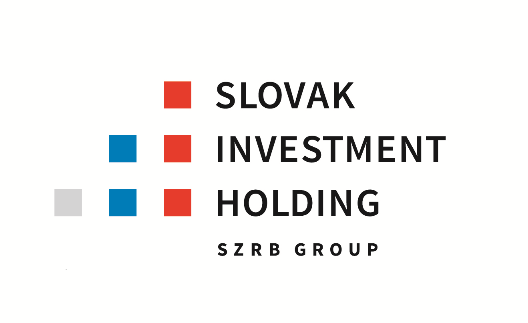 Veriteľ sa zaväzuje zabezpečiť, že spolu s komerčným názvom úverového produktu uvádzaného slovne, písmom alebo graficky, ktorý bude zabezpečený Zárukou podľa tejto Dohody, bude uvádzať aj nasledovnú informáciu: „Úvery sú zabezpečené zárukou v rámci finančného nástroja SIH antikorona záruka 2a“.Veriteľ sa zaväzuje dodržiavať ustanovenia článku 115 až 117 a Prílohy XII Nariadenia CPR.SprávyŠtvrťročná správaBez toho, aby tým bol dotknutý odsek (a) článku 21.2 (Predčasné ukončenie) bude odo Dňa účinnosti tejto dohody do uplynutia alebo ukončenia tejto Dohody Veriteľ doručovať Ručiteľovi Správu, a to najneskôr v každý Deň správy, pričom správa zmysle prílohy 2A obsahuje informácie o Úveroch MSP uzatvorených za celé predchádzajúce obdobie odo Dňa účinnosti tejto dohody. Veriteľ je povinný doručiť každú Správu Ručiteľovi prostredníctvom e-mailu (scan podpísanej Správy). Každá Správa musí byť podpísaná Oprávnenou osobou.Ostatné povinnosti podávať správyS cieľom zabezpečenia optimálnej výšky finančných prostriedkov, určených na krytie potenciálnych strát z Portfólia, je Ručiteľ oprávnený požiadať Veriteľa o vypracovanie a predloženie Zjednodušenej správy. Veriteľ je povinný doručiť Zjednodušenú správu Ručiteľovi prostredníctvom e-mailu (scan podpísanej Zjednodušenej správy) do 15 Pracovných dní odo dňa doručenia žiadosti Ručiteľa Veriteľovi. Každá Zjednodušená správa musí byť podpísaná Oprávnenou osobou.Veriteľ je povinný do 15 Pracovných dní predložiť Ručiteľovi akúkoľvek dokumentáciu alebo správu, ktorú bude Ručiteľ odôvodnene požadovať, aby si Ručiteľ mohol splniť svoje záväzky týkajúce sa podávania správ voči Vnútroštátnym orgánom alebo inak.Monitorovanie a auditRučiteľ nie je povinný monitorovať ani overovať a nie je zodpovedný za monitorovanie ani overovanie použitia akýchkoľvek čiastok, ktoré Veriteľ pridelí MSP alebo ktoré MSP čerpá v rámci Krytých úverov MSP. Bez ohľadu na to si Ručiteľ môže kedykoľvek vyžiadať od Veriteľa informácie a všetky príslušné dokumenty, ktoré mu umožnia overiť, či je Úver MSP Oprávneným úverom MSP (vrátane, či peňažné prostriedky z Úveru MSP boli použité na Oprávnené projekty a Oprávnené výdavky), či je zahrnutie tohto Úveru MSP do Portfólia v súlade s podmienkami tejto Dohody a či je Odpustenie poplatku za záruku poskytnuté v súlade s tohto Dohodou. Veriteľ dodá Ručiteľovi všetky dané informácie, ktoré bude Ručiteľ požadovať. Za účelom povolenia monitorovania, kontroly a auditu správneho používania Fondov a dodržiavania ustanovení tejto Dohody s cieľom (okrem iného) splnenia záväzkov Ručiteľa voči Vnútroštátnym orgánom, Veriteľ berie na vedomie a súhlasí s tým, že každá z Príslušných strán má právo vykonávať audity a kontroly a požadovať informácie v súvislosti s touto Dohodou a jej plnením. Veriteľ povolí každej z Príslušných strán vykonať kontrolu jeho obchodných činností, účtovných kníh a záznamov, ktoré súvisia s touto Dohodou alebo jej plnením. Keďže tieto kontroly môžu zahŕňať aj kontroly v priestoroch Veriteľa, je Veriteľ povinný povoliť každej z Príslušných strán prístup do svojich priestorov počas bežných pracovných hodín.Veriteľ je povinný zahrnúť nasledujúce ustanovenia do zmluvnej dokumentácie, na základe ktorej je poskytnutý každý Úver MSP:presné znenie nasledovne:"[príslušný MSP] uznáva a súhlasí, že [príslušný Veriteľ], National Development Fund II., a.s. (ďalej len NDF II.), zástupcovia NDF II., Slovak Investment Holding, a. s. (ďalej len SIH), Európsky dvor audítorov, Komisia alebo zástupcovia Komisie (vrátane úradu OLAF) a všetky ďalšie inštitúcie alebo orgány Európskej únie, ktoré majú právo overovať používanie Európskeho fondu regionálneho rozvoja, Európskeho sociálneho fondu a Kohézneho fondu (ďalej spolu len Inštitúcie EÚ) a Protimonopolný úrad Slovenskej republiky alebo akýkoľvek iný kompetentný národný alebo regionálny orgán Slovenskej republiky vrátane orgánu auditu podľa § 10 zákona č. 323/2015 Z. z. o finančných nástrojoch financovaných z európskych štrukturálnych a investičných fondov a o zmene a doplnení niektorých zákonov, v znení neskorších predpisov (ďalej len Zákon o finančných nástrojoch) (Ministerstva financií Slovenskej republiky), certifikačného orgánu podľa § 9 Zákona o finančných nástrojoch (Ministerstva financií Slovenskej republiky), riadiaceho orgánu podľa § 7 Zákona o finančných nástrojoch (Ministerstva dopravy a výstavby Slovenskej republiky) a sprostredkovateľského orgánu podľa § 8 Zákona o finančných nástrojoch (Ministerstva hospodárstva Slovenskej republiky), Úradu vládneho auditu a Najvyššieho kontrolného úradu (ďalej len Vnútroštátne orgány), vrátane ich oprávnených zástupcov a nimi poverených nezávislých audítorov, majú právo vykonávať audity a kontroly a žiadať informácie v súvislosti s touto zmluvou a jej plnením. [Príslušný MSP] je povinný poskytnúť súčinnosť pri výkone takejto kontroly a auditu a strpieť výkon tejto kontroly a auditu. [príslušný MSP] povolí [príslušnému Veriteľovi], NDF II., SIH, Inštitúciám EÚ, Vnútroštátnym orgánom, ich zástupcom a nimi povereným nezávislým audítorom vykonať monitorovacie návštevy a inšpekcie jeho obchodných činností, účtovných kníh a záznamov. Keďže tieto kontroly môžu zahŕňať aj kontroly v priestoroch [príslušného MSP], povolí [príslušný MSP] prístup do svojich priestorov NDF II., SIH, Inštitúciám EÚ, Vnútroštátnym orgánom, ich zástupcom a nimi povereným nezávislým audítorom počas bežných pracovných hodín.";záväzok príslušného MSP, aby na základe žiadosti bezodkladne poskytol všetky dokumenty alebo informácie týkajúce sa daného MSP alebo príslušného Úveru MSP (vrátane pre účely preverenia, či peňažné prostriedky z Úveru MSP boli použité na Oprávnené projekty a Oprávnené výdavky), ktoré umožňujú splnenie povinností alebo ktoré majú byť zahrnuté v akejkoľvek správe zo strany Veriteľa, SIH, EDA, Komisie, zástupcov Komisie (vrátane úradu OLAF), ďalších inštitúcií alebo orgánov Európskej únie, ktoré majú právo overovať používanie Európskych fondov alebo Vnútroštátnych orgánov a Ručiteľa a aby poskytol písomný súhlas na to, aby boli všetky dané dokumenty a informácie zdieľané medzi Veriteľom, SIH, EDA, Komisiou, zástupcami Komisie (vrátane úradu OLAF), ďalších inštitúcií alebo orgánov Európskej únie, ktoré majú právo overovať používanie Fondov alebo Vnútroštátnymi orgánmi a Ručiteľom, ak sa požaduje súhlas príslušného MSP; azáväzok príslušného MSP predkladať Veriteľovi písomne, alebo elektronicky monitorovaciu správu projektu vo forme ako je uvedená v Prílohe 7 (Forma Správy MSP), pričom monitorovacia správa projektu musí predkladať za tri bežné účtovné obdobia nasledujúce po uzavretí zmluvnej dokumentácie týkajúcej sa každého Úveru MSP, a to vždy v termíne do 20. januára po skončení bežného účtovného obdobia.Uchovávanie záznamovVeriteľ je povinný pripraviť, aktualizovať a neustále zachovávať pre Príslušné strany nasledujúcu dokumentáciu: informácie potrebné na overenie toho, či sú Fondy využívané v súlade s požiadavkami uvedenými v tejto Dohode, najmä súlad všetkých Úverov MSP zahrnutých do Portfólia s Kritériami oprávnenosti;informácie potrebné na overenie riadnej implementácie podmienok tejto Dohody do zmlúv týkajúcich sa Krytých úverov MSP;informácie týkajúce sa záznamov platieb a vymáhania Veriteľa v súvislosti s Úvermi MSP podľa tejto Dohody; aakékoľvek ďalšie informácie, ktoré odôvodnene vyžadujú Ručiteľ, zástupcovia Ručiteľa, EDA, Komisia, zástupcovia Komisie (vrátane úradu OLAF) alebo Vnútroštátne orgány,vrátane (pokiaľ je to relevantné):formuláre žiadostí (a akýchkoľvek príslušných podporných dokumentov, vrátane podnikateľských plánov, účtovných závierok a iných správ, ktoré vyžaduje Veriteľ pri bežnom priebehu podnikania na schválenie úverov);kontrolné zoznamy alebo iné interné dokumenty, ktoré sa používajú na hodnotenie a schválenie žiadostí, vrátane kontrol dodržiavania kritérií uvedených v tejto Dohode;podpísanú zmluvnú dokumentáciu týkajúcu sa každého Oprávneného úveru MSP;dôkazy, ktoré potvrdzujú dodržiavanie podmienok pre Oprávnené úvery MSP a použitie úveru na stanovený účel a dosiahnutie zamýšľaného účelu úveru, ako napríklad účtovné závierky, faktúry alebo iné dokumenty, ktoré by požadoval Veriteľ v rámci svojej bežnej obchodnej činnosti na monitorovanie daných Úverov MSP;dokumenty preukazujúce prevody peňažných prostriedkov v rámci príslušného Úveru MSP;ak Úver MSP zlyhá (alebo pri okolnostiach definovaných ako Vyhlásenie predčasnej splatnosti úveru MSP, Neplnenie úveru MSP a Reštrukturalizácia úveru MSP), okrem dokumentov potvrdzujúcich čerpanie a splátky, je potrebné uchovávať aj dokumentáciu, ktorá potvrdzuje prípady neplnenia a kroky, ktoré k nim viedli, vrátane oznámení/postupu vymáhania, ktoré Veriteľ vykonal; dôkazy o dodržiavaní príslušných pravidiel a nariadení týkajúcich sa pridelenia a monitorovania poskytnutej pomoci podľa Dočasného rámca a Schémy štátnej pomoci.Veriteľ je povinný uchovávať všetky príslušné dokumenty pre účely inšpekcie Príslušnými stranami, a to počas obdobia desiatich rokov po predložení účtov, do ktorých sa tieto výdavky na operácie zahrnuli v súlade s článkom 140(1) Nariadenia CPR (táto doba sa predlžuje ak nastanú skutočnosti uvedené v článku 140 Nariadenia CPR, a to o čas trvania týchto skutočností). Na základe dohody Ručiteľa a Veriteľa je možné uvedené lehoty primerane predĺžiť.Veriteľ je povinný zahrnúť povinnosti zodpovedajúce tým, ktoré sú uvedené v odseku (b) vyššie, do zmluvnej dokumentácie týkajúcej sa každého Krytého úveru MSP.Veriteľ je povinný priebežne uchovávať samostatné záznamy o Úveroch MSP zahrnutých do Portfólia tak, že dané Úvery MSP budú ľahko identifikovateľné.Ak akákoľvek Príslušná strana identifikuje akékoľvek nedostatky v rámci uchovávania záznamov a oznámi tieto nedostatky Veriteľovi, Veriteľ je povinný bezodkladne, avšak najneskôr tri mesiace po tom, ako ho Príslušná strana informovala o daných nedostatkoch splniť (a je povinný vyvinúť maximálne úsilie, aby každý MSP splnil) pokyny dané každou z Príslušných strán a poskytnúť všetky dodatočné informácie, ktoré odôvodnene požaduje každá z Príslušných strán.Veriteľ je povinný bezodkladne upozorniť Ručiteľa na akúkoľvek ním zistenú záležitosť, ktorú odôvodnene považuje za podstatnú (najmä na akúkoľvek systematickú záležitosť a akékoľvek porušenie Kritérií oprávnenosti, ktoré môžu vyžadovať konanie Ručiteľa a akýkoľvek okolnosť, ktorá môže mať nepriaznivý dopad na schopnosť Veriteľa plniť si svoje povinnosti vyplývajúce z tejto Dohody).Veriteľ je povinný bezodkladne získať, dodržiavať a vykonávať všetko, čo je potrebné na zachovanie plnej platnosti a účinnosti a na požiadanie poskytnúť Ručiteľovi overené kópie týkajúce sa akéhokoľvek oprávnenia požadovaného podľa príslušných právnych predpisov, ktoré sú potrebné pre účely plnenia si svojich záväzkov vyplývajúcich z tejto Dohody, na zabezpečenie zákonnosti, platnosti, vymožiteľnosti tejto Dohody a na vykonávanie svojej obchodnej činnosti.Štátna pomocVeriteľ berie na vedomie, že Záruka a Odpustenie záručného poplatku poskytnuté na základe tejto Dohody podliehajú pravidlám Štátnej pomoci. Veriteľ je povinný:dodržiavať akékoľvek platné pravidlá Štátnej pomoci (vrátane všetkých ďalších súvisiacich požiadaviek Štátnej pomoci uvedených v Schéme štátnej pomoci aplikovateľnej na túto Dohodu), konkrétne brať do úvahy Záruku a Odpustenie záručného poplatku v kontexte plnenia pravidiel Štátnej pomoci a zabezpečiť, že zahrnutie Úveru MSP do Portfólia bude v súlade s pravidlami Štátnej pomoci;zabezpečiť, aby každý MSP v rámci Krytých úverov MSP bol písomne informovaný o požiadavke, že má brať do úvahy Záruku a Odpustenie záručného poplatku, pri posudzovaní dodržiavania pravidiel Štátnej pomoci;informovať MSP pri uzavretí príslušného Úveru MSP o predpokladanej výške pomoci vyjadrenej ako ekvivalent GGE s odkazom na Schému štátnej pomoci s uvedením jej názvu a údaja o jej uverejnení v Obchodnom vestníku a s odkazom na Dočasný rámec s uverejnením jeho názvu a údaja o jeho uverejnení v Úradnom vestníku Európskej únie; do 15 Pracovných dní poskytnúť Ručiteľovi všetky informácie, ktoré Ručiteľ požaduje na účely overenia dodržiavania pravidiel Štátnej pomoci Veriteľom (alebo akýmkoľvek MSP v rámci Úveru MSP zahrnutého do Portfólia);zadávať príslušné údaje o poskytnutej pomoci do informačného systému pre evidenciu a monitorovanie pomoci „IS SEMP“ prostredníctvom elektronického formulára podľa § 13 ods. 1, 2 a 5 Zákona o štátnej pomoci najneskôr druhý Pracovný deň po dni poskytnutia pomoci.Dodržiavanie právnych predpisov, interných predpisov a odborných noriemVeriteľ je povinný vo všetkých ohľadoch dodržiavať všetky príslušné právne predpisy (vnútroštátne aj predpisy Európskej únie) (najmä predpisy týkajúce sa predchádzania praniu špinavých peňazí, boja proti terorizmu a daňových podvodov, Nariadenia o európskych štrukturálnych a investičných fondoch, Zákon o fondoch EÚ, Zákon o finančných nástrojoch, Zákon o účtovníctve a akékoľvek požiadavky v rámci Operačného programu), interné predpisy Veriteľa a príslušné odborné normy ktorých porušenie môže:nepriaznivo ovplyvniť plnenie tejto Dohody; alebonepriaznivo ovplyvniť záujmy Ručiteľa, Komisie alebo Vnútroštátnych orgánov vyplývajúce z tejto Dohody. Veriteľ sa nesmie dopustiť žiadnej Nezrovnalosti alebo podvodu.Veriteľ je povinný zabezpečiť, že žiadosť o poskytnutie Úveru MSP bude zároveň žiadosťou o poskytnutie pomoci vo forme Záruky podľa tejto Dohody. Veriteľ sa zaväzuje, že až kým nenastane Neplnenie úveru MSP v súvislosti s poskytnutím Krytého úveru MSP príslušnému MSP sa nezvýšia splátky iného úveru alebo iného financovania tohto MSP (vrátane zrýchlených a mimoriadnych splátok tohto iného úveru alebo iného financovania a úplného predčasného splatenia tohto iného úveru alebo iného financovania) ani sa nezníži zmluvne dohodnutá výška rámca poskytnutého revolvingového úveru alebo kontokorentného úveru (s výnimkou revolvingových úverov a kontokorentných úverov financujúcich jednorazové transakcie) bez toho, aby došlo k pomernému splateniu alebo zníženiu výšky Krytého úveru MSP.Veriteľ je povinný zahrnúť do zmluvnej dokumentácie týkajúcej sa každého Úveru MSP zahrnutej do Portfólia:záväzky MSP, ktoré zodpovedajú záväzkom uvedeným v odsekoch (a) a (b) vyššie a (f) nižšie; vyhlásenia a záväzky MSP na účely zabezpečenia, že každý Úver MSP, ktorý tvorí súčasť Portfólia, bude v súlade s Kritériami oprávnenosti podľa tejto Dohody;záväzky MSP podľa článku 8.1(a) (Zaplatenie Poplatku za záruku a Odpustenie poplatku za záruku), článku 8.2(c) (Vrátenie Odpustenia poplatku za záruku) a článku 8.4 (Predĺženie Obdobia trvania úveru);záväzok MSP, že až do úplného splatenia Úveru MSP nebude:vyplácať podiely zo zisku ani vyplácať iné vlastné zdroje;vyplácať úvery, pôžičky ani iné dočasne poskytnuté peňažné prostriedky voči svojim spriazneným osobám (ako sú definované v Zákone o konkurze); aposkytovať úvery, pôžičky alebo inak dočasne poskytovať peňažné prostriedky akýmkoľvek tretím osobám;záväzok MSP, že bez toho, aby došlo k pomernému zníženiu výšky Krytého úveru MSP nevykoná predčasné splatenie iného úveru alebo iného financovania od Veriteľa alebo inej úverovej inštitúcie a ani nezníži zmluvne dohodnutú výšku rámca poskytnutého revolvingového úveru alebo kontokorentného úveru (s výnimkou revolvingových úverov a kontokorentných úverov financujúcich jednorazové transakcie) od Veriteľa alebo inej úverovej inštitúcie,pričom Veriteľ je povinný bezodkladne písomne informovať Ručiteľa, ak zistí akékoľvek porušenie akýchkoľvek týchto vyhlásení a záväzkov zo strany príslušného MSP.Po tom, čo sa Veriteľ dozvie o akejkoľvek Nezrovnalosti alebo podvode, ktorej sa dopustil on alebo akýkoľvek príslušný MSP, je povinný bezodkladne písomne o tom informovať Ručiteľa.Veriteľ je povinný nemať uzatvorené zmluvy a zároveň ani neudržiavať obchodné vzťahy s osobami, ktoré sú založené v štátoch neuvedených na zozname štátov, s ktorými má Slovenská republika uzatvorenú medzinárodnú zmluvu o zamedzení dvojitého zdanenia alebo medzinárodnú zmluvu o výmene informácií týkajúcich sa daní, alebo štátov, ktoré sú zmluvnými partnermi medzinárodnej zmluvy obsahujúcej ustanovenia o výmene informácií pre daňové účely v obdobnom rozsahu, ktorý bol vydaný Ministerstvom financií SR v súlade s § 2 písm. x) zákona č. 595/2003 Z. z. o dani z príjmov, v znení neskorších predpisov alebo ktoré sú zriadené na územiach ktorých jurisdikcie nespolupracujú s EÚ pri uplatňovaní medzinárodne dohodnutých daňových noriem.Interné hodnotenieVeriteľ je povinný počas celého Obdobia dostupnosti priraďovať a udržiavať interné hodnotenie alebo bodovanie v súvislosti s akýmkoľvek Úverom MSP zahrnutým do Portfólia. Ak je výsledkom interného hodnotenia žiadosti o úver, že daný úver nemožno poskytnúť v plnej výške, Veriteľ je povinný poskytnúť MSP úver vo výške, ktorú je podľa interného hodnotenia MSP schopný splácať. Veriteľ si môže stanoviť ako podmienku čerpania úveru, že MSP z vlastných alebo iných zdrojov pokryje prostriedky zodpovedajúce rozdielu medzi požadovaným a poskytnutým úverom.ZábezpekaVeriteľ sa zaväzuje, odo dňa odoslania Žiadosti o plnenie až do zániku Záruky, ak Ručiteľ písomne neudelil svoj súhlas, nezriadiť ani neumožniť existenciu akejkoľvek Zábezpeky za záväzky Veriteľa alebo inej tretej osoby, predmetom ktorej bude akýkoľvek Krytý úver MSP, ktorého sa daná Žiadosť o plnenie týka.Miera rizika VeriteľaVeriteľ, s výnimkou ak k tomu Ručiteľ udelil predchádzajúci písomný súhlas, po celú dobu trvania Záruky až do Dňa ukončenia vymáhania:je povinný udržiavať ekonomickú mieru rizika minimálne 10% z poskytnutej ale nesplatenej istiny každého Úveru MSP (ďalej ako Príslušná časť) zahrnutého do Portfólia; anesmie prijať Zábezpeku na Príslušnú časť (s výnimkou MSP zábezpeky prijatej v súlade s touto Dohodou);nesmie preniesť riziko v súvislosti s Príslušnou časťou na tretiu osobu. Požiadavka prenesenie výhod zo Schémy štátnej pomoci na MSPVeriteľ sa zaväzuje, že v čo najväčšej možnej miere prenesie výhodu zo Záruky podľa tejto Dohody na jednotlivých MSP vo forme čo najnižšej výšky úrokovej sadzby Úveru MSP.Preverovanie „podniku v ťažkostiach”Veriteľ nesmie odmietnuť poskytnutie Úveru MSP Mikropodniku len z dôvodu administratívnej náročnosti preverovania toho, či príslušný Mikropodnik je podnikom v ťažkostiach (ako je definovaný v článku 2.5 (Prijímatelia pomoci) Schémy štátnej pomoci).MSP zábezpekaVeriteľ je povinný zabezpečiť, že každá MSP zábezpeka poskytnutá alebo zriadená v súvislosti s príslušným Úverom MSP zabezpečuje pohľadávky Veriteľa z tohto Úveru a tiež Pohľadávky ručiteľa, vo vzťahu ku ktorým je Veriteľ spoločným a nerozdielnym veriteľom spolu s Ručiteľom podľa článku 15 (Veriteľ ako spoločný a nerozdielny veriteľ pohľadávok Ručiteľa).Ochrana údajov, „poznaj svojho zákazníka“ Ochrana údajovPri uzatváraní tejto Dohody berie Veriteľ na vedomie a súhlasí, že jeho údaje (a určité informácie týkajúce sa Záruky) budú uvedené v zozname, ktorý bude zverejnený v súlade s Prílohou XII Nariadenia CPR.S odvolaním sa na Nariadenie o ochrane údajov je Veriteľ povinný zabezpečiť, aby MSP v rámci Úverov MSP zahrnutých do Portfólia boli písomne informované o nasledujúcich skutočnostiach:že názov, adresa a účel MSP a iné osobné údaje alebo iné informácie v súvislosti s príslušným Úverom MSP budú poskytnuté Ručiteľovi, Vnútroštátnym orgánom alebo Komisii;že prijatím Úveru MSP príslušné MSP výslovne súhlasia so zahrnutím a so zverejnením požadovaných údajov a informácií v zozname, ktorý má byť zverejnený podľa Prílohy XII Nariadenia CPR;že akékoľvek osobné údaje poskytnuté Ručiteľovi, Vnútroštátnym orgánom alebo Komisii môžu byť uchovávané minimálne po dobu 10 rokov odo Dňa účinnosti tejto dohody;že žiadosti od MSP o overenie, opravu, vymazanie alebo inú zmenu osobných údajov poskytnutých Ručiteľovi, členskému štátu EÚ alebo Komisii majú byť adresované Ručiteľovi, členskému štátu EÚ alebo Komisii na nasledujúce adresy:ak ide o Ručiteľa: na adresu uvedenú v článku 25 (Oznámenia); ak ide o Vnútroštátne orgány, na adresu Úradu na ochranu osobných údajov Slovenskej republiky; aak ide o Komisiu, Európskemu dozornému úradníkovi pre ochranu údajov, Rue Wiertz 60, B-1047 Brusel, Belgicko.Tieto žiadosti budú vybavované tak, ako je opísané v článkoch 16 až 20 Nariadenia o ochrane údajov v jeho oddiele 3: Práva dotknutej osoby; aže podľa článku 77 Nariadenia o ochrane údajov môže MSP podať sťažnosť u dozornému orgánu ak sa domnieva, že následkom spracovania osobných údajov Ručiteľom alebo Komisiou boli porušené jeho práva.Pre odstránenie pochybností, akýkoľvek odkaz na osobné údaje v tomto článku 19 je odkazom na osobné údaje tak ako sú definované v Nariadení o ochrane údajov.Kontroly „Poznaj svojho zákazníka“Ak:implementácia alebo zavedenie alebo akákoľvek zmena akéhokoľvek právneho predpisu (alebo výkladu, administrácii alebo uplatňovania) vykonaná po Dni účinnosti tejto dohody; akákoľvek zmena v postavení Veriteľa alebo štruktúre akcionárov Veriteľa po Dni účinnosti tejto dohody; alebonavrhované postúpenie alebo prevod akýchkoľvek práv alebo záväzkov podľa tejto Dohody zo strany Ručiteľa pred týmto postúpením alebo prevodom,ukladá Ručiteľovi povinnosť (alebo v prípade odseku (c) vyššie akémukoľvek potenciálnemu novému Ručiteľovi) dodržiavať postup „poznaj svojho zákazníka“ alebo podobné postupy identifikácie (či už sú tieto postupy uplatňované Ručiteľom dobrovoľne alebo v zmysle akéhokoľvek platného právneho predpisu) za okolností, kedy Ručiteľ ešte nemá potrebné informácie k dispozícii, Veriteľ je povinný do 15 Pracovných dní na žiadosť Ručiteľa dodať alebo zabezpečiť dodanie dokumentácie a iného dôkazu, ktorý Ručiteľ primerane požaduje s odôvodnením a špecifikáciou (pre seba alebo v mene akéhokoľvek potenciálneho nového Ručiteľa), ale len ak ich má Veriteľ k dispozícii, aby mohol on alebo akýkoľvek potenciálny nový Ručiteľ vykonávať a uspokojiť sa s výsledkami všetkých potrebných kontrol typu „poznaj svojho zákazníka“ alebo iných kontrol v súvislosti s akoukoľvek príslušnou osobou podľa transakcií predpokladaných touto Dohodou.Prípady neplneniaPrípad neplneniaKaždá udalosť alebo okolnosť uvedená v tomto článku 20 je Prípadom neplnenia.Dotknutá zmluvná strana upovedomí písomne Nedotknutú zmluvnú stranu o akomkoľvek Neplnení týkajúcej sa Dotknutej zmluvnej strany (a ak existujú, aj o krokoch, ktoré podnikla na nápravu), a to bezodkladne na základe zistenia tejto udalosti.NeplatenieZmluvná strana nezaplatí ku dňu splatnosti akúkoľvek čiastku splatnú na základe tejto Dohody ak nezaplatenie takejto čiastky nie je spôsobené:administratívnou alebo technickou chybou; aje platba vykonaná do piatich Pracovných dní odo dňa splatnosti. Ostatné záväzkyZmluvná strana v podstatnej miere nedodrží akékoľvek ustanovenie tejto Dohody (okrem ustanovení podľa článku 20.2 (Neplatenie)). Žiaden Prípad neplnenia podľa odseku (a) vyššie nenastane, ak je možné nedodržanie podmienok napraviť, pričom náprava nastane do 14 dní odo dňa, keď Nedotknutá zmluvná strana o tom upovedomí Dotknutú zmluvnú stranu, alebo odo dňa, keď sa Dotknutá zmluvná strana dozvie o nedodržaní podmienok.Platobná neschopnosťZmluvná strana je v úpadku podľa definície uvedenej v §3 Zákona o konkurze. Insolvenčné konaniaNa Zmluvnú stranu bol vyhlásený konkurz, povolená reštrukturalizácia, začala sa jej likvidácia alebo nútená správa alebo konanie s podobným účelom.Vypovedanie a odstúpenie Zmluvná strana odstúpi od tejto Dohody alebo vypovie túto Dohodu.NezákonnosťPre Zmluvnú stranu je alebo sa stalo nezákonným plniť si akékoľvek svoje záväzky vyplývajúce z tejto Dohody.Nesprávna informáciaAkékoľvek vyhlásenie, ktoré Zmluvnú strana poskytla druhej Zmluvnej strane podľa tejto Dohody je nesprávne alebo zavádzajúce v akomkoľvek podstatnom ohľade.Nedostatok vo fungovaníRučiteľ získa informácie, ktoré svedčia o významnom nedostatku vo fungovaní systému vnútornej kontroly, alebo naznačujú, že Úvery MSP zahrnuté do Portfólia, ktoré osvedčil Veriteľ, sú spojené so závažnou Nezrovnalosťou alebo podvodom a neboli predmetom opravy. V takom prípade môže Ručiteľ pozastaviť plnenie svojich záväzkov podľa článku 21.1 (Pozastavenie záväzkov) iba v prípade, že je to potrebné, aby sa predišlo závažnému poškodeniu jeho finančných záujmov vo vzťahu k rozpočtu EÚ.Nelegálne zamestnávanieVoči Veriteľovi bolo vydané právoplatné rozhodnutie o uložení pokuty za porušenie zákazu nelegálneho zamestnávania štátnych príslušníkov tretích krajín podľa zákona č. 82/2005 Z. z. o nelegálnej práci a nelegálnom zamestnávaní, v znení neskorších predpisov. Dôsledky prípadov neplneniaPozastavenie záväzkovKedykoľvek, keď pretrváva Neplnenie môže Zmluvná Strana, na ktorú sa príslušné Neplnenie nevzťahuje (ďalej ako Nedotknutá zmluvná strana) (pričom, že v prípade Neplnenia podľa článku 20.7 (Nezákonnosť) možno za Nedotknutú zmluvnú stranu považovať Zmluvnú stranu, pre ktorú je alebo sa stane nezákonným plniť svoje záväzky podľa tejto Dohody) prostredníctvom oznámenia druhej Zmluvnej strane (ďalej ako Dotknutá strana) pozastaviť plnenie svojich záväzkov podľa tejto Dohody, kým dané Neplnenie pretrváva s výnimkou záväzkov Ručiteľa podľa článku 3 (Záruka) a článku 10 (Plnenie zo Záruky). Ak je Neplnenie napravené alebo sa Nedotknutá zmluvná strana práv z neho vyplývajúcich vzdala po doručení tohto oznámenia pred uplatnením si akýchkoľvek práv podľa článku 21.2 (Predčasné ukončenie), oznámenie odoslané v zmysle článku 21.1 (Pozastavenie záväzkov) sa považuje za automaticky odvolané. Akékoľvek čiastky, ktoré boli splatné, ale neboli uhradené počas pretrvávania akéhokoľvek Neplnenia, musia byť uhradené najneskôr do dvoch Pracovných dní po dni, ku ktorému bolo dané Neplnenie napravené alebo sa Nedotknutá zmluvná strana práv z neho vyplývajúcich vzdala. Predčasné ukončenieKedykoľvek po tom, ako nastane Prípad neplnenia, ktorý pretrváva, Nedotknutá zmluvná strana môže (ale nemusí) ihneď ukončiť túto Dohodu (tento deň ďalej ako Predčasný deň ukončenia), a to prostredníctvom písomného oznámenia doručeného Dotknutej zmluvnej strane. Veriteľ je povinný v najbližší Deň správy po tom, ako nastane Predčasný deň ukončenia, pošle (podľa okolností) Správu Ručiteľovi. Veriteľ bude oprávnený zahrnúť do Portfólia Úvery MSP tak, ako keby sa za Predčasný deň ukončenia považoval tento Deň správy. Všetky Úvery MSP, ktoré boli zahrnuté do Portfólia do Predčasného dňa ukončenia sa budú aj naďalej považovať za Kryté úvery MSP v súlade s podmienkami tejto Dohody.Veriteľ bude naďalej povinný predkladať Správy a Žiadosti o plnenie vo vzťahu ku Krytým úverom MSP, ktoré boli zahrnuté do Portfólia pred Predčasným dňom ukončenia. Zmluvná strana, ktorá dlhuje čistú čiastku druhej Zmluvnej strane, zaplatí túto čiastku do piatich Pracovných dní od doručenia oznámenia podľa odseku (a) vyššie. Týmto článkom nie sú dotknuté akékoľvek iné práva a prostriedky nápravy Zmluvných strán, ktoré príslušnej Zmluvnej strane vyplývajúce z tejto Dohody alebo príslušných právnych predpisov.Trvanie DohodyBez toho, aby tým bol dotknutý článok 23 (Ustanovenia, ktoré zostávajú v platnosti) nadobudne táto Dohoda účinnosť ku Dňu účinnosti tejto dohody a bude ukončená ku Dňu ukončenia.Ustanovenia, ktoré zostávajú v platnostiUstanovenia článkov 3 (Záruka), 5.2 (Proces vylúčenia), 8 (Poplatok za záruku), 9 (Podmienky pre žiadosť o plnenie), 10 (Plnenie zo Záruky), 12 (Platby), 13 (Právo na odňatie), 14 (Vymožené čiastky), 15 (Veriteľ ako spoločný a nerozdielny veriteľ pohľadávok Ručiteľa), 18.1 (Viditeľnosť a propagácia), 18.3 (Monitorovanie a audit), 18.4 (Uchovávanie záznamov), 25 (Oznámenia), 28 (Prevod práv a záväzkov), 29 (Dôvernosť informácií) a 33 (Rozhodné právo a riešenie sporov) zostávajú v platnosti aj po ukončení tejto Dohody. Okrem toho, akýkoľvek nárok, ktorý vznikne ku dňu ukončenia tejto Dohody (najmä akékoľvek nároky Ručiteľa podľa článku 14 (Vymožené čiastky) a akékoľvek nároky Zmluvných strán podľa článku 21.2 (Predčasné ukončenie)) zostávajú v platnosti aj po ukončení Dohody. Prostriedky nápravy a zrieknutie sa právS výnimkou ak je v tejto Dohode uvedené inak, nie sú povinnosti, záväzky, právomoci, práva alebo prostriedky nápravy Zmluvnej strany na základe alebo v súvislosti s touto Dohodou dotknuté alebo inak ovplyvnené akýmkoľvek konaním, udalosťou, opomenutím alebo záležitosťou, ktorá by inak pri neexistencii tohto článku mala za následok zánik alebo iný vplyv na takéto povinnosti, záväzky, právomoci, práva alebo prostriedky nápravy, vrátane (či už sú tejto Zmluvnej strane známe alebo nie):akéhokoľvek neuplatnenia alebo omeškania pri uplatňovaní akejkoľvek právomoci, práva alebo opravného prostriedku podľa tejto Dohody;akéhokoľvek samostatného alebo čiastočného uplatnenia akejkoľvek právomoci, práva alebo opravného prostriedku;akéhokoľvek iného vzdania sa práv alebo súhlasu udeleného druhej Zmluvnej strane; aleboakejkoľvek zmeny, novácie, doplnenia, rozšírenia, preformulovania tejto Dohody. S výnimkou ustanovení odseku (k) článku 14 (Vymožené čiastky), žiadne ustanovenie tejto Dohody sa nesmie vykladať tak, že obmedzuje alebo inak ovplyvňuje právo Zmluvnej strany na vymáhanie alebo uplatňovanie si nárokov za škodu, náhrady alebo odškodnenia voči akejkoľvek osobe za akékoľvek záväzky, straty, škody, náklady a výdavky, ktoré Zmluvnej strane vznikli na základe alebo v súvislosti s touto Dohodou.OznámeniaPísomná komunikácia a adresyAkákoľvek komunikácia vykonaná na základe alebo v súvislosti s touto Dohodou bude vykonaná písomne, ak nie je uvedené inak, sa musí uskutočniť písomne a pokiaľ nie je uvedené inak, musí byť vo forme listu alebo (ale iba v rozsahu, ktorý je výslovne uvedený v tejto Dohode) e-mailom, a to na nasledujúce adresy a kontaktné údaje:pokiaľ ide o Ručiteľa:Adresa:			Grösslingová 44, 811 09 Bratislava, Slovenská republikaTelefón: 		[+421/2 57373206]E-mail: 			[opvai@sih.sk]Kontaktná osoba: 	[]Na účely akejkoľvek Žiadosti o plnenie: [opvai@sih.sk]Na účely podávania správ: [opvai@sih.sk]pokiaľ ide o Veriteľa:Adresa: 		[]Telefón: 		[]E-mail: 			[]Kontaktná osoba: 	[],alebo na adresy a kontaktné údaje, ktoré jedna Zmluvná strana písomne oznámi druhej Zmluvnej strane najmenej 15 dní vopred.DoručovanieAkákoľvek komunikácia alebo dokument vyhotovený alebo adresovaný Ručiteľom Veriteľovi alebo Veriteľom Ručiteľovi na základe alebo v súvislosti s touto Dohodou sa uskutočňuje v súlade s článkom 25.1 (Písomná komunikácia a adresy) a bude sa považovať za doručený:ak ide o poštovú zásielku, keď bola doručená osobne na príslušnú adresu alebo päť Pracovných dní po odoslaní doporučenou poštou s potvrdením prijatia na uvedenú adresu; aak ide o e-mail, v čase jeho skutočného prijatia v čitateľnej forme,a v prípade, že je ako súčasť údajov o adrese uvedené konkrétne oddelenie alebo pracovník, ak je adresovaná tomuto oddeleniu alebo pracovníkovi. Ak sa komunikácia alebo dokument má poslať e-mailom alebo poštou, za deň účinnosti sa považuje najskorší deň, ku ktorému sa môžu daná komunikácia alebo dokument považovať za doručené v zmysle tohto článku 25.2. JazykAkékoľvek oznámenie vykonané podľa alebo súvislosti s touto Dohodou musí byť v slovenskom jazyku.DaneAk akákoľvek čiastka splatná na základe tejto Dohody bude alebo sa stane predmetom akýchkoľvek povinných odpočtov alebo zrážok dane, čiastka týchto platieb sa zvýši tak, aby sa čistá čiastka prijatá príslušnou Zmluvnou stranou rovnala čiastke, ktorá by bola splatná, ak by sa odpočet alebo zrážka nevyžadovala. Čiastočná neplatnosťAk je alebo sa stane akékoľvek ustanovenie tejto Dohody nezákonným, neplatným alebo nevymožiteľným, zákonnosť, platnosť či vymožiteľnosť zostávajúcich ustanovení, nebudú žiadnym spôsobom dotknuté.Prevod práv a záväzkovPrevod práv a záväzkov VeriteľomVeriteľ nemôže postúpiť žiadne zo svojich práv ani previesť žiadne zo svojich práv alebo záväzkov vyplývajúcich z tejto Dohody bez predchádzajúceho písomného súhlasu Ručiteľa.Prevod práv a záväzkov RučiteľomS výnimkou podľa odseku (b) nižšie, Ručiteľ nemôže postúpiť žiadne zo svojich práv ani previesť žiadne zo svojich práv alebo záväzkov vyplývajúcich z tejto Dohody bez predchádzajúceho písomného súhlasu Veriteľa.Bez ohľadu na odsek (a) vyššie, Ručiteľ má právo postúpiť akékoľvek alebo všetky svoje práva a záväzky podľa tejto Dohody avšak iba spolu s Finančnými zdrojmi tvoriacimi Hotovostné krytie na akúkoľvek osobu, ktorú určia Vnútroštátne orgány, pričom takouto osobou môže byť len Vnútroštátny orgán alebo osoba, ktorú priamo alebo nepriamo ovláda alebo kontroluje Slovenská republika.Dôvernosť informácií Bez toho, aby tým boli dotknuté ustanovenia článku 18.1 (Viditeľnosť a propagácia) bude každá Zmluvná strana zachovávať ako dôverné všetky Dôverné informácie, ktoré jej budú poskytnuté v súvislosti s touto Dohodou. Bez ohľadu na vyššie uvedené má každá Zmluvná strana právo sprístupniť Dôverné informácie:MSP, s ktorým uzavrel alebo rokuje o uzavretí zmluvnej dokumentácie týkajúcej sa Úveru MSP;na základe predchádzajúceho písomného súhlasu druhej Zmluvnej strany;ak to od nej vyžaduje bankový, daňový alebo iný správny orgán alebo ak sa to vyžaduje podľa akéhokoľvek právneho predpisu alebo s cieľom dodržať rozhodnutie súdu príslušnej jurisdikcie za predpokladu, že je to primerane možné a nie je to právnymi predpismi zakázané, sprístupňujúca Zmluvná strana je povinná konzultovať s druhou stranou v dobrej viere spôsob a načasovanie tohto sprístupnenia a je povinná za každých okolností informovať druhú Zmluvnú stranu o tomto sprístupnení, pokiaľ jej to nezakazuje príslušný právny predpis;Veriteľovej ovládajúcej osobe; alebo osobe, v ktorej má Veriteľova ovládajúca osoba postavenie ovládajúcej osoby alebo podobné postavenie; alebo osobe, vo vzťahu ku ktorej má Veriteľova ovládajúca osoba postavenie ovládanej osoby alebo podobné postavenie;svojim audítorom a iným odborným poradcom za predpokladu, že sprístupňujúca Zmluvná strana zabezpečí, že daní audítori a iní odborní poradcovia berú na vedomie a dodržia ustanovenia tohto článku;Vnútroštátnym orgánom, Komisii, zástupcom Komisie (vrátane úradu OLAF), EDA, Európskej investičnej banke a akémukoľvek inému subjektu, ktorému Ručiteľ podlieha; akémukoľvek nadobúdateľovi určenému v súlade s článkom 28.1 (Prevod práv a záväzkov Veriteľom) alebo 28.2 (Prevod práv a záväzkov Ručiteľom); v súlade s ustanoveniami tejto Dohody, najmä povinnosti predkladania správ a monitorovania, ktoré musí Veriteľ dodržiavať[; azahŕňajúce zverejnenie tejto Dohody v plnom rozsahu na účely splnenia požiadaviek podľa § 5a a nasl. zákona č. 211/2000 Z. z. o slobodnom prístupe k informáciám, v znení neskorších predpisov a § 47a Občianskeho zákonníka (ďalej spoločne ako Právne predpisy pre zverejňovanie), a to bez toho, aby tým bola obmedzená povinnosť Veriteľa nezávisle posúdiť použiteľnosť Právnych predpisov pre zverejňovanie na ustanovenia tejto Dohody].Ak Veriteľ sprístupňuje akúkoľvek informáciu, má povinnosť na požiadanie Ručiteľa preukázať, že jej sprístupnenie je podľa tohto článku povolené. Ak Ručiteľ sprístupňuje akúkoľvek informáciu, má povinnosť na požiadanie Veriteľa preukázať, že jej sprístupnenie je podľa tohto článku povolené.Ochrana bankového tajomstvaVeriteľ je povinný zabezpečiť, že zmluvná dokumentácia medzi Veriteľom a MSP týkajúca sa Úveru MSP musí obsahovať predchádzajúci písomný súhlas MSP podľa § 91 ods. 1 zákona č. 483/2001 Z. z. o bankách, v znení neskorších predpisov na účely plnenia záväzkov Zmluvných strán podľa tejto Dohody.VyhotoveniaTáto Dohoda môže byť podpísaná v akomkoľvek počte vyhotovení, pričom to bude mať rovnaký účinok, ako keby podpisy na vyhotoveniach boli na jedinej verzii originálu tejto Dohody.ZmenyTúto Dohodu možno meniť iba vo forme písomných dodatkov. Rozhodné právo a riešenie sporovRozhodné právoTáto Dohoda a akékoľvek mimozmluvné záväzky vyplývajúce z nej alebo súvisiace s ňou sa riadia právom Slovenskej republiky.Navyše ku všetkým špecifickým vylúčeniam, ktoré sú upravené na iných miestach tejto Dohody a bez toho, aby sa to dotklo ktoréhokoľvek takéhoto vylúčenia, sa Zmluvné strany dohodli, že použitie akéhokoľvek ustanovenia právneho poriadku Slovenskej republiky, ktoré nemá výslovne kogentnú povahu, sa výslovne vylučuje, pokiaľ by mohlo zmeniť význam alebo účel ktoréhokoľvek ustanovenia tejto Dohody. Bez toho, aby sa to dotklo všeobecnej povahy vyššie uvedeného, Zmluvné strany sa konkrétne dohodli na vylúčení použitia ustanovení §§306 ods. 1, 332 a 728 Obchodného zákonníka, ktoré neplatia pre túto Dohodu.Každá Zmluvná strana má zachované všetky ďalšie práva, ktoré mu vyplývajú z právnych predpisov.Riešenie sporovZmluvné strany sa dohodli, že akýkoľvek spor vzniknutý z tejto Dohody alebo v súvislosti s ňou (vrátane akejkoľvek otázky týkajúcej sa jej existencie, platnosti alebo ukončenia) bude postúpený a s konečnou platnosťou rozhodnutý príslušným súdom Slovenskej republiky.TÁTO DOHODA bola uzatvorená v deň uvedený na začiatku tejto Dohody a nadobúda účinnosť v Deň účinnosti tejto dohody.Forma Oznámenia o uzavretí na konci Obdobia dostupnostiPre:	National Development Fund II., a.s.Od:	[Veriteľ][Dátum]Dohoda o záručnom nástroji SIH antikorona záruka 2a zo dňa [] (ďalej ako Dohoda o záruke) – Uzavretie zmlúv o Oprávnených úveroch MSP na konci obdobia dostupnostiVážený pán/Vážená pani,referujeme na Dohodu o záruke. Pojmy definované v Dohode o záruke majú rovnaký význam v tomto oznámení.Oznamujeme Vám, že ku koncu Obdobia dostupnosti [nemáme uzavreté žiadne zmluvy o Oprávnených úveroch MSP, vo vzťahu ku ktorým nastal Deň účinnosti zmluvy o úvere MSP a také, ktoré by ešte neboli zahrnuté do Portfólia] ALEBO [sme uzavreli zmluvy o Oprávnených úveroch MSP, vo vzťahu ku ktorým nastal Deň účinnosti zmluvy o úvere MSP a zatiaľ nezahrnuli do Portfólia nasledujúce Oprávnené úvery MSP:počet schválených Úverov MSP: []Celková istina schválených Úverov MSP: [].S pozdravom,Forma Oznámenia o zahrnutíPre:	National Development Fund II., a.s.Od:	[Veriteľ][Dátum]Dohoda o záručnom nástroji SIH antikorona záruka 2a zo dňa [] (ďalej ako Dohoda o záruke) - Oznámenie o zahrnutíVážený pán/Vážená pani,referujeme na Dohodu o záruke. Pojmy definované v Dohode o záruke majú rovnaký význam v tomto Oznámení o zahrnutí, s výnimkou ak je v tomto Oznámení o zahrnutí uvedené inak.Oznamujeme Vám, že [sme uzavreli zmluvy o Úver/-y MSP, vo vzťahu ku ktorým nastal Deň účinnosti zmluvy o úvere MSP uvedené v Správe, ktorá Vám bola odoslaná v rovnaký deň ako toto Oznámenie o zahrnutí, ktoré je v súlade so všetkými Kritériami oprávnenosti a v súlade s [článkom 5.1 (Proces zahrnutia)] ALEBO [článkom 7.2 (Náhrada)] Dohody o záruke a žiadame Vás o zahrnutie príslušných Úverov MSP do Portfólia.] ALEBO [sme neurčili žiadne Úvery MSP na zahrnutie do Portfólia].[Súhrnná výška istiny Úverov MSP, ktoré žiadame zahrnúť je []. Po zahrnutí týchto Úverov MSP do Portfólia bude Aktuálna výška portfólia [], Časť A aktuálnej výšky portfólia [] a Časť B aktuálnej výšky portfólia [] a počet Úverov MSP zahrnutých do Portfólia bude [].]Oznamujeme Vám, že počas [], ktorého sa týka Správa, ktorá Vám bola poslaná k rovnakému dňu ako toto Oznámenie o zahrnutí:[súhrnná čiastka Strát, ktoré vznikli v rámci Úverov MSP zahrnutých do Portfólia je []] ALEBO [nevznikli nám žiadne Straty v súvislosti s Úvermi MSP zahrnutými do Portfólia]; a[súhrnná čiastka, ktorú sme vymohli alebo získali v súvislosti so Stratami vzniknutými v rámci Úverov MSP zahrnutých do Portfólia je []] ALEBO [nevymohli sme ani nezískali žiadne čiastky v súvislosti so Stratami (ak vznikli), ktoré vznikli v rámci Úverov MSP zahrnutých do Portfólia].Vyhlasujeme, že všetky podmienky uvedené v Dohode o záruke boli dodržané ku dňu tohto Oznámenia o zahrnutí.S pozdravom,Príloha: SprávaPríloha 2AForma SprávyPORTFÓLIO ÚVEROVMODIFIKÁCIEZLYHANÉ ÚVERY, VYLÚČENÉ ÚVERY, KONVERTOVANÉ ÚVERYPríloha 2BForma Zjednodušenej SprávyZjednodušená správa o úveroch (osobitná správa)Forma Oznámenia o vylúčeníPre:	[Veriteľ]Od:	National Development Fund II., a.s.[Dátum]Dohoda o záručnom nástroji SIH antikorona záruka 2a zo dňa [] (ďalej ako Dohoda o záruke) - Oznámenie o vylúčeníVážený pán/Vážená pani,referujeme na Dohodu o záruke. Pojmy definované v Dohode o záruke majú rovnaký význam v tomto Oznámení o vylúčení, s výnimkou ak je v tomto Oznámení o vylúčení uvedené inak.S odvolaním na Vaše Oznámenie o zahrnutí zo dňa [] Vám oznamujeme, že s výnimkou, že sa uplatnia ustanovenia článkov 5.2(d)(i)(B)I, 5.2(d)(ii)(C)I alebo 5.2(e) Dohody o záruke platia, nasledujúce Úvery MSP majú byť vylúčené z portfólia:[popis Úveru MSP](ďalej ako Vylúčený úver/-y MSP)a v súlade s článkom 5.2 (Proces vylúčenia) Dohody o záruke Vám oznamujeme, že Vylúčený úver/-y [je] [sú] vylúčené zo Záruky.Súhrnná výška istiny Vylúčených úverov MSP je []. [doplnia sa ďalšie pokyny][V súlade s článkom 13 (Právo na odňatie) Dohody o záruke Vás žiadame, aby ste nám vrátili do desiatich Pracovných dní odo dňa doručenia tohto Oznámenia o vylúčení akékoľvek plnenie, ktoré bolo poskytnuté na základe Žiadosti o plnenie zo dňa [] Ručiteľom dňa [] v súvislosti s Vylúčeným úverom/-mi MSP.]S pozdravom,Forma Žiadosti o plneniePre:	National Development Fund II., a.s.Od:	[Veriteľ][Dátum]Dohoda o záručnom nástroji SIH antikorona záruka 2a zo dňa [] (ďalej ako Dohoda o záruke) – Žiadosť o plnenieVážený pán/Vážená pani,referujeme na Dohodu o záruke. Pojmy definované v Dohode o záruke majú rovnaký význam v tejto Žiadosti o plnenie, s výnimkou ak je v tejto Žiadosti o plnenie uvedené inak.Oznamujeme Vám, že nám vznikli Straty v súvislosti s Krytým úverom/-mi MSP, podrobne uvedenými v Rozpise žiadosti o plnenie [ktorý týmto prikladáme] / [ktorý sme Vám doručili e-mailom] a v súlade s článkom 3 (Záruka) Dohody o záruke Vás žiadame, aby ste vyplatili čiastku [] (ďalej ako Čiastka) v prospech nasledujúceho účtu:Názov účtu: 	[]Banka: 		[]BIC (SWIFT): 	[]IBAN:		[].Potvrdzujeme, že každý Krytý úver MSP, ktorej sa táto Žiadosť o plnenie týka, spĺňa Kritériá oprávnenosti a všetky ostatné platné podmienky Dohody o záruke.[Prikladáme] / [Doručili sme Vám prostredníctvom e-mailu] Rozpis žiadosti o plnenie. Potvrdzujeme, že táto Žiadosť o plnenie je v súlade so všetkými požiadavkami článku 9 (Podmienky pre Žiadosť o plnenie) Dohody o záruke.S pozdravom,PRÍLOHA 4AFORMA ROZPISU ŽIADOSTI O PLNENIEForma Oznámenia o vymoženej čiastkePre:	National Development Fund II., a.s.Od:	[Veriteľ][Dátum]Dohoda o záručnom nástroji SIH antikorona záruka 2a zo dňa [] (ďalej ako Dohoda o záruke) – Oznámenie o vymoženej čiastkeVážený pán/Vážená pani,referujeme na Dohodu o záruke. Pojmy definované v Dohode o záruke majú rovnaký význam v tomto oznámení.Podľa článku 14 (Vymožené čiastky) Dohody o záruke má Ručiteľ právo na podiel z každej Vymoženej čiastky. Veriteľ vymohol čiastku vo výške [uveďte čiastku] v súvislosti neplnenými Úvermi MSP uvedenými v Prílohe A. Ručiteľ má právo na čiastku [uveďte čiastku] EUR a zodpovedá:[uveďte čiastku] EUR ako podiel na úhrade Regresného nároku voči MSP;[uveďte čiastku] EUR zodpovedajúcu vráteniu Odpustenia poplatku za záruku podľa článku 8.2 (Vrátenie Odpustenia poplatku za záruku) Dohody o záruke.Veriteľ je v súlade s Dohodou o záruke povinný vykonať platbu v euro na nasledujúci účet:Názov účtu: 	[]Banka: 	Štátna pokladnicaBIC (SWIFT): 	SPSRSKBAIBAN:		[].Táto platba sa uskutočňuje v zmysle článku 14 (Vymožené čiastky) Dohody o záruke.S pozdravom,PRÍLOHA 5APRÍLOHA 5BVyhláseniaVyhlásenia VeriteľaPostavenieBol riadne zriadený a platne existuje podľa práva Slovenskej republiky.Má právo vlastniť svoj majetok a vykonávať svoju obchodnú činnosť tak, ako ju vykonáva.Platnosť záväzkovJeho záväzky na základe tejto Dohody sú zákonné, platné, záväzné a vymožiteľné.Súlad s inými záväzkamiUzavretie a plnenie tejto Dohody a transakcií v nej predpokladaných nie je v rozpore s:akýmkoľvek právnym predpisom alebo súdnym alebo úradným príkazom, ktoré sa na neho vzťahujú;jeho zakladateľskými dokumentmi; aleboakoukoľvek dohodou, ktorá je pre neho alebo akýkoľvek jeho majetok záväzná alebo zakladá udalosť neplnenia alebo ukončenia (akokoľvek opísanú) v zmysle danej dohody.Právomoc a oprávnenieMá právomoc uzavrieť a plniť a podnikol všetky potrebné kroky na získanie povolenia na uzavretie a plnenie tejto Dohody a transakcií ňou predpokladaných.OprávneniaVšetky oprávnenia potrebné na to, aby mohol platne uzatvoriť, uplatňovať svoje práva a plniť svoje záväzky podľa tejto Dohody a potrebné na vykonávanie jeho podnikateľskej činnosti boli získané alebo vykonané a sú úplne platné a účinné.NeplnenieŽiadne Neplnenie v súvislosti s ním nepretrváva.Neexistuje žiadna okolnosť, ktorá by predstavovala neplnenie podľa akejkoľvek inej dohody, ktorá je pre neho záväzná a ktorá by mohla mať Podstatný nepriaznivý vplyv.Žiadne nepravdivé a nepresné informácieAkékoľvek faktické informácie, ktoré poskytol na účely tejto Dohody (vrátane akýchkoľvek informácií, poskytnutých pred Dňom účinnosti tejto dohody), boli pravdivé a presné a úplné ku dňu, kedy boli poskytnuté alebo ku dňu (ak je to relevantné), ku ktorému boli uvedené.Nevyskytlo sa nič ani nebolo nič vynechané z faktických informácií podľa odseku (a) vyššie a žiadne informácie neboli poskytnuté alebo vedome odopreté v dôsledku čoho by boli tieto informácie podľa odseku (a) vyššie zavádzajúce.KonaniaNepodlieha ani nepodliehal žiadnemu právoplatnému a vykonateľnému rozsudku za podvod, korupciu, účasť v zločineckej organizácii alebo za akúkoľvek inú nezákonnú činnosť poškodzujúcu finančné záujmy Európskej únie. Žiadne súdne, rozhodcovské alebo správne konanie alebo vyšetrovanie akéhokoľvek súdu, rozhodcovského orgánu alebo správneho orgánu alebo pred akýmkoľvek súdom, rozhodcovským orgánom alebo správnym orgánom, pri ktorých by sa v prípade nepriaznivého rozhodnutia dalo odôvodnene očakávať, že budú mať Podstatný nepriaznivý vplyv (podľa jeho najlepšieho vedomia a svedomia) voči nemu nezačalo ani nehrozí.Úvery MSPZmluvná dokumentácia upravujúca Úvery MSP je zákonná, platná, záväzná a vymožiteľná podľa práva Slovenskej republiky.Dobrá vieraUzatvoril túto Dohodu v dobrej viere.Splnenie Kritérií oprávnenostiPodľa najlepšieho vedomia Veriteľa každý Úver MSP zahrnutý do Portfólia spĺňa Kritériá oprávnenosti v čase, v ktorom ich má spĺňať podľa tejto Dohody.ZábezpekaKu dňu odoslania Žiadosti o plnenie, že žiaden Krytý úver MSP, ktorého sa daná Žiadosť o plnenie týka, nie je predmetom Zábezpeky v prospech tretej osoby.Investičná metodikaVeriteľ disponuje, dodržuje, aktualizuje, a nebolo mu v predchádzajúcich 12 mesiacov vytýkané nedodržiavanie, Úverovej a inkasnej politiky.Finančné postavenieVeriteľ má dostatočné kapitálové vybavenie, ktoré mu umožní plniť Dohodu riadne a včas tak, aby úverové podmienky, výška úrokovej sadzby, požadovaná výška zábezpeky, rozsah a výška poplatkov účtovaných príslušnému MSP zodpovedali požiadavkám tejto Dohody.VýkazníctvoVeriteľ disponuje dostatočnými kapacitami, personálnym a materiálnym vybavením na to, aby Ručiteľovi poskytoval riadne a včas požadované informácie o plnení tejto Dohody.Kritéria oprávnenosti uchádzačov podľa VýzvyVeriteľ spĺňa kritéria oprávnenosti uchádzačov uvedené vo Výzve minimálne v rozsahu, v akom ich spĺňal v čase vyjadrenia záujmu na základe Výzvy.Vyhlásenia RučiteľaPostavenieBol riadne zriadený a platne existuje podľa práva Slovenskej republiky.Má právo vlastniť svoj majetok a vykonávať svoju obchodnú činnosť tak, ako ju vykonáva.Platnosť záväzkovJeho záväzky na základe tejto Dohody sú zákonné, platné, záväzné a vymožiteľné.Súlad s inými záväzkamiUzavretie a plnenie tejto Dohody a transakcií v nej predpokladaných nie je v rozpore s:akýmkoľvek právnym predpisom alebo súdnym alebo úradným príkazom, ktoré sa na neho vzťahujú;jeho zakladateľskými dokumentmi; aleboakoukoľvek dohodou, ktorá je pre neho alebo akýkoľvek jeho majetok záväzná alebo zakladá udalosť neplnenia alebo ukončenia (akokoľvek opísanú) v zmysle danej dohody.Právomoc a oprávnenieMá právomoc uzavrieť a plniť a podnikol všetky potrebné kroky na získanie povolenia na uzavretie a plnenie tejto Dohody a transakcií ňou predpokladaných.OprávneniaVšetky oprávnenia potrebné na to, aby mohol platne uzatvoriť, uplatňovať svoje práva a plniť svoje záväzky podľa tejto Dohody a potrebné na vykonávanie jeho podnikateľskej činnosti boli získané alebo vykonané a sú úplne platné a účinné.NeplnenieŽiadne Neplnenie v súvislosti s ním nepretrváva.Neexistuje žiadna okolnosť, ktorá by predstavovala neplnenie podľa akejkoľvek inej dohody, ktorá je pre neho záväzná a ktorá by mohla mať Podstatný nepriaznivý vplyv.Žiadne nepravdivé a nepresné informácieAkékoľvek faktické informácie, ktoré poskytol na účely tejto Dohody (vrátane akýchkoľvek informácií, poskytnutých pred Dňom účinnosti tejto dohody), boli pravdivé a presné a úplné ku dňu, kedy boli poskytnuté alebo ku dňu (ak je to relevantné), ku ktorému boli uvedené.Nevyskytlo sa nič ani nebolo nič vynechané z faktických informácií podľa odseku (a) vyššie a žiadne informácie neboli poskytnuté alebo vedome odopreté v dôsledku čoho by boli tieto informácie podľa odseku (a) vyššie zavádzajúce.KonaniaNepodlieha ani nepodliehal žiadnemu právoplatnému a vykonateľnému rozsudku za podvod, korupciu, účasť v zločineckej organizácii alebo za akúkoľvek inú nezákonnú činnosť poškodzujúcu finančné záujmy Európskej únie. Žiadne súdne, rozhodcovské alebo správne konanie alebo vyšetrovanie akéhokoľvek súdu, rozhodcovského orgánu alebo správneho orgánu alebo pred akýmkoľvek súdom, rozhodcovským orgánom alebo správnym orgánom, pri ktorých by sa v prípade nepriaznivého rozhodnutia dalo odôvodnene očakávať, že budú mať Podstatný nepriaznivý vplyv (podľa jeho najlepšieho vedomia a svedomia) voči nemu nezačalo ani nehrozí.Dobrá vieraUzatvoril túto Dohodu v dobrej viere.Forma Správy MSPMONITOROVACIA SPRÁVA PROJEKTU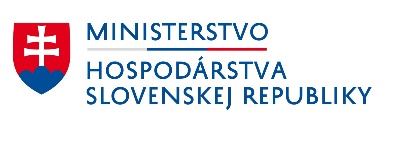 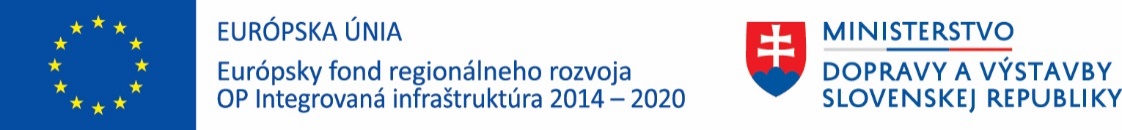 Účelom monitorovacej správy projektu je kvantifikovať efekt zo zrealizovaných investično-rozvojových aktivít projektu v nadväznosti na ciele Operačného programu Integrovaná infraštruktúra, ktorého riadiacim orgánom je Ministerstvo dopravy a výstavby SR a ktorého vnútorné zdroje sú tvorené z Európskeho fondu regionálneho rozvoja a štátneho rozpočtu SR. Garančný mechanizmus vďaka týmto finančným prostriedkom umožňuje oprávneným malým a stredným podnikom vo zvýšenej miere prístup k úverovým zdrojom a taktiež ich umožňuje získať za zvýhodnených podmienok. Kvantifikácia merateľných ukazovateľov je dôležitá pri meraní prínosu zo zrealizovaných projektov v oblasti tvorby nových pracovných miest a rastu konkurencieschopnosti podporených podnikov. Tieto oblasti patria k základným cieľom Operačného programu Integrovaná infraštruktúra.Termín doručenia: najneskôr do 20. januára nasledujúceho roku po skončení bežného účtovného obdobia. Monitorovacia správa projektu sa predkladá za tri bežné účtovné obdobia nasledujúce po podpise úverovej zmluvy, t.j. monitorovacia správa projektu sa celkovo predkladá trikrát, a to vždy po skončení bežného účtovného obdobia (do 20. januára). Adresa doručenia: e-mailom na adresu: [] a monitoring@sih.sk. IDENTIFIKAČNÉ ÚDAJE PRIJÍMATEĽA NÁVRATNEJ FINANČNEJ POMOCI A PROJEKTUPrijímateľProjekt (Investičný zámer)Merateľné ukazovatele projektuVYSVETLENIE POJMOV:Projekt - investičný zámer, ktorý je garantovaný z prostriedkov Európskeho fondu regionálneho rozvoja a štátneho rozpočtu Operačným programom Integrovaná infraštruktúra.Prijímateľ pomoci - malý alebo stredný podnik, ktorému bol poskytnutý úver.Monitorovacie obdobie - časť kalendárneho roka od podpisu úverovej zmluvy v prípade prvého monitorovacieho obdobia a následne kalendárny rok.V prípade prvého monitorovacieho obdobia prijímateľ pomoci vyplní iba údaje týkajúce sa počtov novovytvorených pracovných miest. V následných monitorovacích obdobiach prijímateľ pomoci vyplní všetky údaje podľa tabuľky v časti 2. Merateľné ukazovatele projektu. Začiatok realizácie projektu - deň účinnosti úverovej zmluvy.Vylúčené odvetviaOdstavenie alebo výstavba jadrových elektrární.Investície, ktorých cieľom je zníženie emisií skleníkových plynov z činností uvedených v prílohe 1 k smernici 2003/87/ES.Výroba, spracovanie a uvádzanie tabaku a tabakových výrobkov na trh.Investície do letiskovej infraštruktúry, pokiaľ nesúvisia s ochranou životného prostredia alebo ich nesprevádzajú investície nevyhnutné na zmiernenie alebo zníženie negatívneho vplyvu tejto infraštruktúry na životné prostredie.Výroba a distribúcia zbraní a streliva, zbraní a vojenského materiálu.Výroba a distribúcia alkoholických výrobkov.Spaľovanie odpadu (vrátane paliva získaného z odpadu) a spracovanie toxického odpadu.Hazard a stávkové činnosti.Zadržiavacie zariadenia, napr. väzenia, policajné stanice, školy s väzenskými funkciami.Sektory a činnosti so silným etickým rozmerom, ktoré sa považujú za odvetvia so značným reputačným rizikom (napr. pornografia; klonovanie ľudí na účely výskumu alebo terapeutické účely; geneticky modifikované organizmy; atď.).PodpisyDOHODA O ZÁRUčnom nástrojiSIH antikorona záruka 2a(ZÁRUČNÝ NÁSTROJ NA podporu naplnenia základnej úrovne potrieb likvidity zdrojmi EŠIF v súvislosti s nákazou Covid-19)zo dňa [] 2020MedziNational Development Fund II., a.s.ako Ručiteľom a[]ako VeriteľomVeriteľ[Veriteľ]Podpis:	_______________________________Podpis: ________________________________Meno:	[]Meno:	[]Funkcia: []Funkcia:	 []Veriteľ[Veriteľ]Podpis:	_______________________________Podpis: ________________________________Meno:	[]Meno:	[]Funkcia: []Funkcia: []ČiastkaČiastkaČiastkaČiastkaČiastkaÚroveň portfóliaŠŠ/RRŠŠ/RRŠŠ/RRKumulovanáKumulovanáKumulovanáPortfólio APortfólio BPortfólio APortfólio BKryté úvery MSPPočet uzavretých Úverov MSPPočet čerpaných Úverov MSP (čerpaných aj čiastočne)Počet MSPSúhrnná zazmluvnená čiastka istiny Úverov MSPSúhrnná čerpaná čiastka istiny Úverov MSPSúhrnná čiastka zníženia Úverov MSPSúhrnná poskytnutá a nesplatená čiastka istiny Úverov MSPSúhrnná čiastka zlyhaných Úverov MSP (istina)Počet zlyhaných Úverov MSPVymožená čiastka (istina)Čiastka na plnenie na základe Žiadosti o plneniePočet Vylúčených úverov MSPSúhrnná čiastka istiny Vylúčených úverov MSPLimityŠŠ/RRŠŠ/RRKumulované Kumulované LimitPortfólio APortfólio Bportfólio Aportfólio BKritériá oprávnenosti Úveru MSPMinimálna splatnosť Úveru MSP v mesiacoch Maximálna splatnosť Úveru MSP v mesiacoch Výška portfóliaDohodnutá výška Portfólia AAktuálna výška Portfólia ADohodnutá výška Portfólia BAktuálna výška Portfólia BVýška krytiaLimit záruky Portfólia APomer čerpania Portfólia ALimit záruky Portfólia BPomer čerpania Portfólia BA.1.0.A.1.1.A.1.2.A.1.5.A.1.6.A.1.7.A.1.8.PortfólioIČOnázov MSPobecregión (kraj)veľkosť MSPdátum založeniapovinné (Portfólio A; Portfólio B)povinné povinnépovinnépovinné 
(úroveň NUTS 3 - 
SK010 Bratislavský kraj, 
SK021 Trnavský kraj, 
SK022 Trenčiansky kraj, 
SK023 Nitriansky kraj, 
SK031 Žilinský kraj, 
SK032 Banskobystrický kraj, 
SK041 Prešovský kraj, 
SK042 Košický kraj)povinné (mikropodnik, malý podnik, stredný podnik, nespĺňa kritéria MSP - ako je definovaný v Prílohe I Všeobecného nariadenia o skupinových výnimkáchpovinné (DD.MM.RRRR)A.1.8.1.A.1.8.2.A.1.8.3.A.1.8.4.A.1.8.5.dátum úverovej žiadostinový a začínajúci podnikstart-up podnikspin-off podniknovovytvorený MSP založený osobami 
zo znevýhodnených sociálnych skupínpovinné (DD.MM.RRRR)povinné (Á/N - nový a začínajúci podnik - v deň predloženia žiadostí o poskytnutie úveru nemá viac ako 3 roky od jeho vzniku)povinné (Á/N) - nový mikro alebo malý podnik, ktorý v deň predloženia žiadostí o poskytnutie úveru nemá viac ako 3 roky od jeho vzniku. Podnik so sídlom na území Slovenskej republiky, ktorý je zameraný na tvorbu inovatívneho produktu (tovaru alebo služby). Podnik bol od jeho založenia nepretržite vlastnený fyzickou osobou (osobami), ktorá má viac ako 50 %-ný podiel základného imania alebo hlasovacích práv v podniku. povinné (Á/N) - nový podnik, ktorý v deň predloženia žiadostí o poskytnutie úveru nemá viac ako 3 roky od jeho vzniku. Podnik, ktorý vznikol odčlenením určitej skupiny ľudí alebo činností od materskej organizácie za účelom komercializácie výsledkov výskumu a vývoja, resp. duševného vlastníctva materskej organizácie.povinné (Á/N) - nový podnik, ktorý predloženia žiadostí o poskytnutie úveru nemá viac ako 3 roky od jeho vzniku. Podnik bol založený a od založenia nepretržite vlastnený osobou spadajúcou do kategórie znevýhodnených sociálnych skupín, ktorá má viac ako 50 %-ný podiel základného imania alebo hlasovacích práv v podniku. Znevýhodnenými sociálnymi skupinami sa rozumejú: ženy, mladí do 30 rokov, seniori nad 50 rokov, dlhodobo nezamestnaní, štátni príslušníci z tretích krajín, sociálne znevýhodnení a osoby so zdravotným postihnutím.A.1.8.6.A.1.9.A.1.10.A.1.11.A.2.1.A.2.2.A.2.2.1.A.2.3.A.2.4.podporený MSP prevádzkovaný osobami 
zo znevýhodnených sociálnych skupínodvetvie (Kód NACE)počet zamestnancov MSP ku dňu úveruinterné hodnotenie MSP (Hodnotiaca trieda) ref. číslo úveru druh úverudotovaný úver (záručný poplatok) - priznaná pomocoprávnený účel financovaniavýška investíciepovinné (Á/N) - nový a existujúci podnik, ktorý bol založený a od založenia nepretržite vlastnený osobou spadajúcou do kategórie znevýhodnených sociálnych skupín, ktorá má viac ako 50 %-ný podiel základného imania alebo hlasovacích práv v podniku. Znevýhodnenými sociálnymi skupinami sa rozumejú: ženy, mladí do 30 rokov, seniori nad 50 rokov, dlhodobo nezamestnaní, štátni príslušníci z tretích krajín, sociálne znevýhodnení a osoby so zdravotným postihnutím.povinnépovinnépovinnépovinnépovinnéPovinné (Á/N)povinnépovinnéA.2.4.1A.2.5.A.2.5.0.A.2.5.1.A.2.5.2.A.2.5.3.A.2.5.3.1A.2.5.3.2z toho: prevádzkový kapitálviazaná (zazmluvnená výška) čiastka úveruštandardná úroková sadzba úveru MSP (bez využitia Záručného nástroja) úroková sadzba úveru MSP
s využitím Záručného nástroja% sadzba záručného poplatkuvýška záručného poplatkuvýška záručného poplatku, ktorá je predmetom odpusteniavýška záručného poplatku, ktorá nie je predmetom odpustenia povinnépovinnépovinnépovinné povinné povinné povinné povinné A.2.5.4.A.2.5.5.A.2.5.6A.2.5.7A.2.5.8A.2.6.A.2.6.1.A.2.7.dátum zaplatenia záručného poplaktu zo strany MSPsplnil MSP kritériá na odpustenie záručného poplatkukumulatívna výška záručného poplatku, ktorý má byť predmetom vráteniakumulatívny objem vymoženého záručného poplatku (v prípade nesplnenia kritérií na jeho odpustenie) ku koncu predchádzajúceho reportovacieho obdobia objem vymoženého záručného poplatku v aktuálnom reportovacom obdobídoba splatnosti úveruobdobie odkladudeň uzatv. úverupovinné - týka sa záručného poplatku, ktorý nie je predmetom odpusteniapovinné (Á/N ; N/A - v prípade, že na predmetný úver MSP sa neaplikuje odpusteniepovinné (týka sa poplatku, ktorý bol predmetom odpustenia ale MSP pri vyhodnotení nesplnil kritériá na jeho odpustenie)povinnépovinnépovinné
(v mesiacoch)povinné
(v mesiacoch)povinné (DD.MM.RRRR)A.2.8.A.2.8.1.A.2.9.A.2.11.B.0.B.1.deň poskytnutia úverufrekvencia splácania istinymiesto (realizácie) investície čiastka GGEkumulatívna čiastka vyplatenej istiny kumulatívna čiastka splatenej istiny povinné (DD.MM.RRRR) - deň čerpania úveru (aj čiastočné)povinnépovinné 
(úroveň NUTS 3 - 
SK010 Bratislavský kraj, 
SK021 Trnavský kraj, 
SK022 Trenčiansky kraj, 
SK023 Nitriansky kraj, 
SK031 Žilinský kraj, 
SK032 Banskobystrický kraj, 
SK041 Prešovský kraj, 
SK042 Košický kraj)povinnépovinné (kumulatívny stav vyplatenej istiny ku koncu predchádzajúceho reportovacieho obdobia)povinné (kumulatívny stav splatenej istiny ku koncu predchádzajúceho reportovacieho obdobia)B.2.B.0.1.B.1.1.B.2.1.B.3.B.5.D.1.nesplatená čiastka istiny kumulatívna čiastka vyplatenej istiny kumulatívna čiastka splatenej istiny nesplatená čiastka istiny ukončenie obdobia vyplateniazlyhaný (neplnený) úver ukončený úver povinné (kumulatívny stav nesplatenej istiny ku koncu predchádzajúceho reportovacieho obdobia)povinné (kumulatívny stav vyplatenej istiny ku koncu aktuálneho reportovacieho obdobia)povinné (kumulatívny stav splatenej istiny ku koncu aktuálneho reportovacieho obdobia)povinné (kumulatívny stav nesplatenej istiny ku koncu aktuálneho reportovacieho obdobia)povinné (Á/N)povinné (Á/N)povinné (Á/N)D.1.1.E.0.G.0.G.1.1.G.2.H.1.H.2.deň splateniavylúčený úverkonvertovaný úver ref. číslo nového úverudátum konverziepriemerná úroveň
zamestnanosti riadnych
zamestnancov pred
podaním žiadosti o úverpriemerná úroveň
zamestnanosti riadnych
zamestnancov po prvom
čerpaní úveru povinné (DD.MM.RRRR)povinné (Á/N)povinné (Á/N)povinné (Á/N)povinné (DD.MM.RRRR)povinné (počet) - (priemerný stav riadnych zamestnancov za 12 kalendárnych mesiacov predchádzajúcich mesiacu, v ktorom bola podaná žiadosť o úver. Tento údaj sa vykazuje ako celé číslo a zaokrúhľuje sa matematicky smerom nadol)povinné (počet) - 
(priemerný stav riadnych zamestnancov za 12 kalendárnych mesiacov odo dňa prvého čerpania úveru. Tento údaj sa vykazuje ako celé číslo a zaokrúhľuje sa matematicky smerom nahor)H.3.H.4.H.5.H.6.stav zamestnanosti
k 31.12. podnik, ktorý dostáva podporu s cieľom predstaviť výrobky, ktoré sú pre firmu novépodnik, ktorý dostáva podporu s cieľom predstaviť výrobky, ktoré sú pre trh novépočet prihlášok registrácie práv duševného vlastníctvapoznámkapovinné (počet) - vypĺňa sa na základe údajov uvedených prijímateľom v rámci monitorovacej správy projektupovinné (Á/N) - vypĺňa sa na základe údajov uvedených prijímateľom v rámci monitorovacej správy projektupovinné (Á/N) - vypĺňa sa na základe údajov uvedených prijímateľom v rámci monitorovacej správy projektupovinné ( vypĺňa sa na základe údajov uvedených prijímateľom v rámci monitorovacej správy projektu)1. zmena doby splatnosti úveru1. zmena doby splatnosti úveruA.1.1.A.1.2.A.2.1.A.2.6.A.2.6.IČOnázov MSPref. číslo úverupôvodná doba splatnosti úverunová doba splatnosti úverudátum modifikáciepovinnépovinnépovinnépovinné (v mesiacoch)povinné (v mesiacoch)povinné (DD.MM.RRRR)2. zmena názvu MSP a miesta (realizácie) investície2. zmena názvu MSP a miesta (realizácie) investície2. zmena názvu MSP a miesta (realizácie) investícieA.1.1.A.1.2.A.1.2.A.2.9.A.2.9.IČOpôvodný názov MSPnový názov MSPpôvodné miesto (realizácie) investícienové miesto (realizácie) investíciepovinnépovinnépovinnépovinnépovinné3. zmena IČO MSP3. zmena IČO MSPA.1.1.A.1.2.A.2.1.A.1.1.IČOnázov MSPpôvodné ref. číslo úverunové IČOpovinnépovinnépovinnépovinné4. zmena ref. čísla úveru4. zmena ref. čísla úveruA.1.1.A.1.2.A.2.1.A.2.1.IČOnázov MSPpôvodné ref. číslo úverunové číslo úverupovinnépovinnépovinnépovinné5. zmena viazanej čiastky úveru5. zmena viazanej čiastky úveruA.1.1.A.1.2.A.2.1.A.2.5.A.2.5.IČOnázov MSPref.číslo úverupôvodná viazaná (zazmluvnená výška) čiastka úverunová viazaná (zazmluvnená výška) čiastka úverudátum modifikáciepovinnépovinnépovinnépovinnépovinnépovinné(DD.MM.RRRR)6. zmena úrokovej sadzby úveru6. zmena úrokovej sadzby úveruA.1.1.A.1.2.A.2.1.A.2.5.0.A.2.5.0.A.2.5.1.A.2.5.1.IČOnázov MSPref.číslo úverupôvodná štandardná úroková sadzba úveru MSP (bez využitia Záručného nástroja)nová štandardná úroková sadzba úveru MSP (bez využitia Záručného nástroja)pôvodná úroková sadzba úveru MSP s využitím Záručného nástrojanová úroková sadzba úveru MSP v rámci Záručného nástrojapovinnépovinnépovinnépovinnépovinnépovinnépovinné7. zmena GGE7. zmena GGEA.1.1 A.1.2.A.2.1.A.2.5.A.2.6.IČO názov MSPref.číslo úverunová viazaná (zazmluvnená výška) čiastka úverunová doba splatnosti úverudátum modifikácie dodatočná GGEcelková GGEpovinnépovinnépovinnépovinnépovinnépovinné(DD.MM.RRRR)povinnépovinnéČasť C - I. zlyhané úveryČasť C - I. zlyhané úveryA.1.0.A.1.1.A.1.2.A.2.1.C.1.C.1.1.C.3.C.4.C.5.C.5.1C.5.2.C.5.3.PortfólioIČOnázov MSPref. číslo úverupodkladová transakciadátum zlyhania/akcelerácie/reštrukturalizáciečiastka straty istinyvymožená čiastkadlžná čiastka v rámci zárukyžiadosť o plneniedátum žiadosti o plneniedátum plnenia zárukypovinné (Portfólio A; Portfólio B)povinnépovinnépovinnéPovinné (zlyhanie, akcelerácia, reštrukturalizácia)povinné (DD.MM.RRRR)povinnépovinnépovinné - (C.3.-C.4.)*výška krytia Á/Npovinné (DD.MM.RRRR)povinné (DD.MM.RRRR)II. Súhrnná žiadosť o plnenieII. Súhrnná žiadosť o plneniePortfóliožiadosť o plnenie zaslaná dňacelková dlžná čiastka v rámci zárukycelková suma vymožených strát na odpočítaniekumulatívna dlžná čiastka v rámci zárukypovinné (Portfólio A; Portfólio B)povinné (DD.MM.RRRR)povinnépovinnépovinnéVymožené čiastky istiny (len v prípade zlyhaných úverov pri ktorých nastalo plnenie záruky)Vymožené čiastky istiny (len v prípade zlyhaných úverov pri ktorých nastalo plnenie záruky)Vymožené čiastky istiny (len v prípade zlyhaných úverov pri ktorých nastalo plnenie záruky)Vymožené čiastky istiny (len v prípade zlyhaných úverov pri ktorých nastalo plnenie záruky)Vymožené čiastky istiny (len v prípade zlyhaných úverov pri ktorých nastalo plnenie záruky)A.1.0.A.1.1.A.1.2.A.2.1.C.8.1C.8.1.1PortfólioIČOnázov MSPref. číslo úverudátum vymoženia čiastky istinySuma vymoženej čiastky istinypovinné (Portfólio A; Portfólio B)povinnépovinnépovinnépovinné (DD.MM.RRRR)povinnéVymožené čiastky poplatku za zárukyVymožené čiastky poplatku za zárukyVymožené čiastky poplatku za zárukyA.1.0.A.1.1.A.1.2.A.2.1.C.8.2C.8.2.1PortfólioIČOnázov MSPref. číslo úverudátum vymoženia čiastky (poplatku za záruku)Suma vymoženej čiastky (poplatku za záruku)povinné(Portfólio A; Portfólio B)povinnépovinnépovinnépovinné (DD.MM.RRRR)povinnéČasť E - vylúčené úveryČasť E - vylúčené úveryA.1.0.A.1.1.A.1.2.A.2.1.E.1.E.2.E.3.PortfólioIČOnázov MSPref. číslo úverudátum vylúčenia úveruvylúčená suma úverutyppovinné (Portfólio A; Portfólio B)povinnépovinnépovinnépovinné (DD.MM.RRRR)povinnépovinné (1 - nečerpaný úver, 2 - zrušený, 3 - neoprávnený, 4 - nezrovnalosť, 5 - iné /potrebné uviesť/)Časť G - konvertované úveryČasť G - konvertované úveryA.1.0.G.1.1.A.1.1.A.1.2.A.2.1A.2.2A.2.5.G.2A.2.8.1.Portfólioref.číslo nového úveruIČOnázov MSPref. číslo úverudruh úveruviazaná (zazmluvnená výška) čiastka úverudátum konverziefrekvencia splácaniapovinné(Portfólio A; Portfólio B)povinnépovinnépovinnépovinnépovinnépovinnépovinnépovinnéA.1.0.A.1.1.A.1.2.A.1.7.A.2.1.A.2.7.A.2.5.B.0.1.B.1.1.B.2.1.PortfólioIČOnázov MSPveľkosť MSPref. číslo úveru deň uzatv. úveruviazaná (zazmluvnená výška) čiastka úverukumulatívna čiastka vyplatenej istiny kumulatívna čiastka splatenej istiny nesplatená čiastka istiny povinné (Portfólio A; Portfólio B)povinnépovinnépovinné (mikropodnik, malý podnik, stredný podnik, nespĺňa kritéria MSP - ako je definovaný v Prílohe I Všeobecného nariadenia o skupinových výnimkáchpovinnépovinné (DD.MM.RRRR)povinnépovinné (kumulatívny stav vyplatenej istiny k dátumu stanovenému vo vyžiadaní)povinné (kumulatívny stav splatenej istiny k dátumu stanovenému vo vyžiadaní)povinné (kumulatívny stav nesplatenej istiny k dátumu stanovenému vo vyžiadaní)RučiteľNational Development Fund II., a.s.Podpis:	_______________________________Podpis: ________________________________Meno:	[]Meno:	[]Funkcia: []Funkcia: []Veriteľ[Veriteľ]Podpis:	_______________________________Podpis: ________________________________Meno:	[]Meno:	[]Funkcia: []Funkcia: []4A časť I.A.1.0.A.1.1.A.1.2.A.2.1.C.1.C.1.1.C.3.C.4.C.5.PortfólioIČOnázov MSPref. číslo úverupodkladovátransakciadátumzlyhania/akcelerácie/reštrukturalizáciečiastka straty istinyvymožená čiastkadlžná čiastka v rámci zárukypovinné (Portfólio A; Portfólio B)povinnépovinnépovinnépovinné (zlyhanie, akcelerácia, reštrukturalizácia)povinné(DD.MM.RRRR)povinnépovinnépovinné - (C.3.-C.4.)*výška krytia4A časť II. Súhrnná žiadosť o plnenie4A časť II. Súhrnná žiadosť o plnenie4A časť II. Súhrnná žiadosť o plneniePortfóliožiadosť o plnenie zaslaná dňacelková dlžná čiastka
v rámci zárukycelková suma vymožených strát na odpočítanie, ak sa vymáhakumulatívna dlžná čiastka v rámci zárukypovinné (Portfólio A; Portfólio B)povinné (DD.MM.RRRR)povinnépovinnépovinnéVeriteľ[Veriteľ]Podpis:	_______________________________Podpis: ________________________________Meno:	[]Meno:	[]Funkcia: []Funkcia: []Príloha 5A - Forma oznámenia o vymoženej čiastke (istiny zlyhaných úverov)Príloha 5A - Forma oznámenia o vymoženej čiastke (istiny zlyhaných úverov)Príloha 5A - Forma oznámenia o vymoženej čiastke (istiny zlyhaných úverov)Príloha 5A - Forma oznámenia o vymoženej čiastke (istiny zlyhaných úverov)A.1.0.A.1.1.A.1.2.A.2.1.C.8.1C.8.1.1C.8.1.2.PortfólioIČOnázov MSPref. číslo úverudátum vymoženia čiastky istinySuma vymoženej čiastky istinySuma vymoženej čiastky istiny (podiel NDF II.)povinné (Portfólio A; Portfólio B)povinnépovinnépovinnépovinné (DD.MM.RRRR)povinnépovinnéPríloha 5B - Forma oznámenia o vymoženej čiastke - poplatku za zárukuPríloha 5B - Forma oznámenia o vymoženej čiastke - poplatku za zárukuPríloha 5B - Forma oznámenia o vymoženej čiastke - poplatku za zárukuPríloha 5B - Forma oznámenia o vymoženej čiastke - poplatku za zárukuA.1.0.A.1.1.A.1.2.A.2.1.C.8.2C.8.2.1PortfólioIČOnázov MSPref. číslo úverudátum vymoženia čiastky (poplatku za záruku)Suma vymoženej čiastky (poplatku za záruku)povinné (Portfólio A; Portfólio B)povinnépovinnépovinnépovinné (DD.MM.RRRR)povinné1.	Identifikácia prijímateľa1.	Identifikácia prijímateľa1.	Identifikácia prijímateľa1.	Identifikácia prijímateľaNázov / meno / obchodné menoNázov / meno / obchodné menoNázov / meno / obchodné menoNázov / meno / obchodné menoSídloSídloSídloSídloPSČObecUlicaČísloŠtát IČOPrávna formaKontaktKlasifikácia ekonomických činností (SK NACE)Klasifikácia ekonomických činností (SK NACE)Klasifikácia ekonomických činností (SK NACE)Klasifikácia ekonomických činností (SK NACE)2.	Identifikácia projektu a rozpočetNázov a popis aktivít projektu v členení podľa skupín a podskupín Súvahy Úč POD 1Hospodárska činnosťMerateľný ukazovateľDefiníciaStav k 
31. 12.Stav zamestnanosti Vykazujú sa pracovné miesta v podporenom podniku v ekvivalentoch plných pracovných úväzkov (FTE).Do výpočtu sa počítajú pracovné miesta obsadené na základe pracovného alebo iného obdobného pomeru (na dobu neurčitú alebo na dobu určitú) alebo iného právneho vzťahu ustanoveného osobitnými právnymi predpismi alebo mimo pracovného pomeru, pričom pracovné miesto môže mať charakter plného, sezónneho alebo čiastkového pracovného úväzku v zmysle osobitných právnych predpisov.Počet podnikov,  ktoré dostávajú podporu s cieľom predstaviť výrobky, ktoré sú pre firmu novéÚdaj zisťuje, či podporený podnik vyvíja produkt, ktorý je "nový pre firmu", v dôsledku projektu. Zahŕňa proces inovácií, ak tento proces prispieva k vývoju produktu. Projekty, ktorých cieľom nie je vytvorenie nového produktu, sa do tohto údaju nezapočítajú. Ak podnik uvádza niekoľko produktov, započíta sa ako jeden podnik. V prípade projektov spolupráce tento ukazovateľ berie do úvahy všetky zúčastnené podniky, pre ktorý je daný produkt nový. Produkt môže byť hmotný aj nehmotný, t.j. môže ísť o výrobok alebo službu.V prípade, že podnikateľský subjekt vyvíja produkt, ktorý je "nový pre firmu", v dôsledku projektu, vykáže sa hodnota „1“, ináč sa vykáže hodnota „0“.Počet podnikov, ktoré dostávajú podporu s cieľom predstaviť výrobky, ktoré sú pre trh novéÚdaj zisťuje, či podporený podnik vyvíja produkt, ktorý je "nový pre trh", v dôsledku projektu na ktoromkoľvek zo svojich trhov. Zahŕňa proces inovácií, pokiaľ tento proces prispieva k vývoju príslušného produktu. Projekty, ktorých cieľom nie je vytvorenie nového produktu, sa do tohto údaju nezapočítajú. Ak podnik uvádza na trh niekoľko produktov, započíta sa ako jeden podnik. V prípade projektov spolupráce tento ukazovateľ berie do úvahy všetky zúčastnené podniky. Produkt môže byť hmotný aj nehmotný, t.j. môže ísť o výrobok alebo službu.V prípade, že podnikateľský subjekt vyvíja produkt, ktorý je "nový pre trh", v dôsledku projektu, vykáže sa hodnota „1“, ináč sa vykáže hodnota „0“.Počet prihlášok registrácie práv duševného vlastníctvaCelkový počet prihlášok registrácie práv duševného vlastníctva, ktoré boli podané (zaregistrované) podnikateľským subjektom v dôsledku realizácie projektu.Duševným vlastníctvom sa rozumie statok vytváraný konkrétnym duševným obsahom, ktorého objektívny výraz je spôsobilý byť predmetom spoločenských vzťahov bez toho, aby bolo treba jeho stelesnenie v hmotnej podobe. Právom duševného vlastníctva môže byť: • autorské právo, právo príbuzné autorskému právu a práva súvisiace s autorským právom• priemyselné práva a práva obdobné priemyselným právamRučiteľNational Development Fund II., a.s.Podpis:	_______________________________Podpis: ________________________________Meno:	[]Meno:	[]Funkcia:[]Funkcia:[]Veriteľ[Veriteľ]Podpis:	_______________________________Podpis: ________________________________Meno:	[]Meno:	[]Funkcia:[]Funkcia:[]